About the NDRSThe National Disease Registration Service (NDRS) is part of Public Health England. Its purpose is to collect high-quality, timely data on cancer, rare diseases and congenital anomalies to monitor changes in the health of the population.  The NDRS includes:  - The National Cancer Registration and Analysis Service (NCRAS); and  - The National Congenital Anomaly and Rare Disease Registration Service (NCARDRS). Healthcare professionals, researchers and policy makers use data to better understand population health and disease. The data is provided by patients and collected by the NHS as part of their care and support. The NDRS uses the data to help: understand cancer, rare diseases and congenital anomalies; improve diagnosis; plan NHS services; improve treatment; evaluate policy; improve genetic counselling. 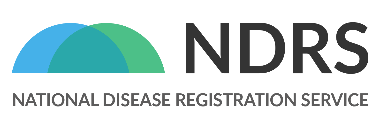 National Disease Registration Service Public Health England Wellington House 133-155 Waterloo Road London SE1 8UG For queries relating to this document, please contact: NDRSenquires@nhs.net ContentsAbout the NDRS	1Contents	21.	Introduction	32.	Method	5Appendix 1: Code changes in SOP version 4.7.1 compared to 4.6	12Appendix 2: Summary of tumour sites & timeframe rules	14Appendix 3: Site-specific summary of tumour resection rules	16Appendix 4: Example code	56Appendix 5: Datasets used	98Appendix 6: Sensitivity analysis – impact of tumour resection code update	100Appendix 7: Sensitivity analysis – impact of timeframe update	101IntroductionThis Standard Operating Procedure (SOP) (v4.7) updates the previous version (v4.6). This version improves the definition of skin cancer tumours and now includes all Basal Cell Carcinoma (BCC) and cutaneous Squamous Cell Carcinoma (cSCC) genital tumours.  This version also updates the previous SOP (v4.6) to include tumours diagnosed in 2019. The changes to the code are summarised in Appendix 1 of this document. ICD10 codes are included in Appendix 2 and updated resection procedure codes are provided in Appendix 3.A small number of tumour resection procedures were identified as missing from April 2019 onwards in the 2013-2019 treatment data published on the 9th June 2022. This resulted in a reduction in the proportion of tumours reported as receiving tumour resection procedures from April 2019 onwards. This effect was usually no more than a 2% reduction, but was greater for non-melanoma skin cancers. The 2013-2019 treatment data was refreshed on the 9th March 2023, rectifying the missing surgery events. Updates to this SOP version (4.7.1) have been made to reflect the data snapshots used to extract this refreshed data. See additional note within Appendix 1.The purpose of this SOP is to describe the method of linking treatment tables to the cancer registration data in the Cancer Analysis System (CAS). This allows basic treatment flags to be created; recording whether there was chemotherapy, tumour resection, or radiotherapy recorded following cancer diagnosis. This method was used for NCRAS publications of treatment work including the workbook ‘Chemotherapy, Radiotherapy and Tumour Resections in England, 2013 – 2015’ (available here) and the ‘Chemotherapy, Radiotherapy and Tumour Resections in England, 2013-2019’ tool available on CancerData. The cancer sites included are the 30 sites which have pre-defined lists of relevant tumour resection procedures. All other sites are grouped under either ‘other malignant’ or ‘other non-malignant’ tumours. The term ‘tumour resection’ (previously termed ‘major resection’ in other outputs) is used to describe surgical attempts to remove the primary tumour. This SOP replaces the previous method used to count tumour resections (available here).Cancer site and treatment-specific timeframes have been adopted to strike a balance between including as many treatments as possible carried out as part of the patient’s first course of treatment for that tumour, while minimising the inclusion of treatments for recurrent tumours. This SOP is to be used where the analyst wishes to extract data on treatments among cancer sites listed in Appendix 2. The cancer sites with a tumour resection flag have been chosen because they are solid tumours (so are potentially resectable); are commonly diagnosed; and input from a site-specific clinician was available. Expansion of this list to include more cancer sites, where resection is a treatment choice, will be considered for future NCRAS work. Chemotherapy and radiotherapy data was available for all cancer sites. This SOP exists to set a standard that can be followed to produce uniform and replicable results and in particular for external requests for treatment data received via the NHS Digital Data Access Request Service (DARS) (previously the Office for Data Release (ODR)). Certain specific uses may require a different approach and should be discussed with the lead of the therapeutics functional team. The specific procedure codes used to select tumour resections are listed in Appendix 3. The SQL script which accompanies this SOP is in Appendix 4. The SQL code produces tumour-level data with 3 treatment flags (chemotherapy [CT], tumour resection [SG] and radiotherapy [RT]), with 0 as no treatment and 1 where treatment is present.MethodCohort definition Cancer registry data from AT_TUMOUR_ENGLAND is used as the base to identify the cohort of patients. All patients diagnosed with malignant cancer, benign endocrine tumours, and non-malignant brain tumours in England in 2013-2019 were included. Males with gynaecological cancer and females with prostate cancer were excluded. Death certificate only registrations are included (0.8% of the cohort). Overall approach to identify treatmentsThe datasets used to collate treatment data are AT_TREATMENT_ENGLAND, SACT (Systemic Anti-Cancer Therapy), RTDS (RadioTherapy DataSet), and inpatient (Admitted Patient Care (APC)) HES (Hospital Episode Statistics). The AT_TREATMENT_ENGLAND table is linked at tumour level, based on registration staff linking tumours to recorded treatments. Appendix 5 details the datasets and Snapshots used in this update.The scope of this SOP is tumours diagnosed from 2013 onwards as it is known that the data quality in AT_TREATMENT_ENGLAND and SACT is lower before this point. However, treatment flags for select groups (e.g. childhood cancers) may be fairly complete in AT_TREATMENT_ENGLAND for earlier years. Cancer Waiting Times (CWT) data is not currently used. This decision was made following an assessment of the coverage of the datasets, and as ≥98% of radiotherapy and ≥94% of chemotherapy were captured by registry, SACT and RTDS in the period October 2012 to March 2013 (with the data completeness believed to be increasing since) it did not justify the complication of including CWT data.  For patients with one tumour diagnosed in 2013-2019, and those patients with multiple tumours diagnosed more than eighteen months apart, data from both the tumour linked treatment table (AT_TREATMENT_ENGLAND) and the patient linked treatment tables (SACT, RTDS and HES) are used. However, for patients with two or more tumours diagnosed within eighteen months of each other, only data from the tumour linked treatment table (AT_TREATMENT_ENGLAND) is used. This is because for the patient linked tables, the precise tumour that a treatment relates to is not identified, only the person. The current scope of this SOP is to define a working methodology for counting treatments in the absence of tumour level linked data, i.e., currently SACT, RTDS and HES data are linked at patient level and while the tumour that any treatment data applies to (where a patient has multiple tumours) can be inferred it is not definitively linked. This may be modified as and when further tumour-linked treatment data becomes available.Tumours which received the same treatment more than once are only counted once.Early stage tumour resectionsPrevious resections work relied upon lists of procedure codes (OPCS-4 codes) which would be used to remove the primary tumour (available here). These lists were defined in consultation with experienced clinicians. Lack of data on stage at diagnosis at the time of definition meant that the lists were conservative, and each code would apply across all tumours of that particular site regardless of stage. Now that high quality stage at diagnosis data is available for most sites, the list of OPCS-4 procedure codes used to define tumour resections has been adapted to include tumour resections for early stage tumours. Site-specific clinicians were consulted for the 30 sites included in the original major resection list, and stage-specific rules have now been incorporated for relevant sites (cervical, colon, rectum, bladder, liver, oesophageal and stomach cancers). In addition to the existing tumour resection list, the following procedures were identified as tumour resections in early stage disease only:In addition, after clinical review certain OPCS-4 codes were added to or removed from the previous list for all stages of disease. For more information, see Appendix 3, and Appendix 6 for a sensitivity analysis showing the impact of adding stage-specific tumour resections.TimeframeNCRAS follows European Network of Cancer Registries (ENCR) rules to define the date of diagnosis. This may be sourced from several data items including the date of the first pathological report confirming the tumour (although the date the pathological sample was taken is preferred, if available). This means that date of diagnosis can be shortly after a surgical resection. To avoid excluding relevant data, treatments in the one month (-31 days inclusive) prior to diagnosis were included in the analysis.A data-driven approach with additional input from site-specialist clinicians was used to decide a site- and modality- specific post-diagnosis timeframe. The timeframe was chosen to be long enough to capture as many treatments as possible as part of the patient’s primary course of treatment, while also minimising the inclusion of treatments for recurrence. This SOP counts treatments between one month before, to up to eighteen months after diagnosis, with the exact timeframe depending on the site and treatment type. For patients who received each treatment for each cancer, the number of days after diagnosis at which 95% of these patients received the treatment was identified. This was rounded up to the nearest threemonth interval, and this timeframe cut off was applied. Post-diagnosis timeframes were therefore 6, 9, 12, 15 or 18 months. The timeframes were based on 2013 and 2014 data only, because of the length of follow-up data required. For example, of the pancreatic tumours diagnosed in 2013-14 which received a tumour resection within two years of diagnosis, 95% had their resection within 226 days. Therefore for all pancreatic cancers diagnosed in 2013-2016, a post-diagnosis tumour resection timeframe of 274 days (9 months) was applied. Exceptions to the data driven approach were made for particular treatments for certain cancer sites under recommendation from clinicians. For these sites, clinicians decided the timeframe using a combination of their own experience and the data. See Appendix 2 for details, and Appendix 7 for a sensitivity analysis showing the impact of changing the timeframes.Relative to other tumour sites, treatment data quality for non-melanoma skin cancers (NMSC) (BCC, cSCC and rare tumours) is poor. A data-driven approach failed to identify 95% of chemotherapy and radiotherapy treatments within an appropriate timeframe. Clinician input was therefore used to decide suitable timeframes for treatment periods, with the view that quantifying the current state of treatment data can be used as a base to improve overall data quality. These figures should therefore be considered provisional and are expected to be incomplete. SQL rules used to identify treatmentsIn order to match the output from CancerStats, the cascade_inci_flag (from the registry AT_TUMOUR_ENGLAND base table) must equal 1 (refer to the standard operating procedure “CAS-SOP #1: Counting Cancer Cases” for further information on this, available on request to NCRAS). This SOP applies to CAS 1612 onwards, as it uses the newly categorised treatments implemented in December 2016.ChemotherapyA tumour is recorded as treated with chemotherapy if:there is a record in AT_TREATMENT_ENGLAND which states that the tumour was treated with chemotherapy (event is either 'Cytotoxic Chemotherapy' (code = 02) or 'CT - Other' (code = CTX) or ‘chemoradiotherapy’ (code = 04) or ‘radioisotope therapy (including radioiodine)’ (code = 19) or 'Immunotherapy' (code = 15))and the event date (EVENTDATE) occurred in the relevant timeframe (see Appendix 2)OR there is a record in SACT (excluding those null or classified as 'Hormones' or 'Not chemo' or 'Zoledronic acid' or 'Pamidronate' or 'Denosumab')and the start date of the regimen (START_DATE_OF_REGIMEN) occurred in the relevant timeframeand the patient had no other tumours diagnosed in the 18 months before or after that tumour’s diagnosis dateSACT is linked to cancer registration where NHS numbers are a perfect match. Regimen mappings are based on both those directly confirmed by trusts, and those assigned by the SACT team (for example where trusts haven’t addressed unmapped regimens).Tumour resectionsA tumour is recorded as treated by resection if:there is a record in AT_TREATMENT_ENGLAND which states that the tumour was treated with surgery (event is '01a', '01b', '01z', or ‘01c’)and the OPCS4_CODE is in the tumour resection list or the OPCS4_CODE is identified as a tumour resection in early stage tumours for that specific cancer site (see Appendix 3)and the operation date (OPERTN) occurred in the relevant timeframe (see Appendix 2)OR there is an inpatient HES episode with a tumour resection OPCS-4 code in one of the operation fieldsor one of the operation fields contains an OPCS-4 code identified as a tumour resection in early stage tumours for that specific cancer site (see Appendix 3)and the operation date (OPERTN) occurred in the relevant timeframe and the patient had no other tumours diagnosed in the 18 months before or after that tumour’s diagnosis dateHES is linked to the cancer registration using a matching algorithm taking into account NHS number, date of birth, sex and postcode at diagnosis (details available on request to NCRAS). RadiotherapyA tumour is recorded as treated with radiotherapy if:there is a record in AT_TREATMENT_ENGLAND which states that the tumour was treated with radiotherapy (event is either 'RT - Teletherapy' (code = 05) or ‘chemoradiotherapy’ (code = 04) or ‘radiosurgery’ (code = 22) or 'RT - Other/ NK' (code = RTX))and the event date (EVENTDATE) occurred in the relevant timeframe (see Appendix 2)OR there is a record in RTDS (excluding those classed as Brachytherapy, i.e., with RTTREATMENTMODALITY='06')and the appointment date (APPTDATE) occurred in the relevant timeframeand the patient had no other tumours diagnosed in the 18 months before or after that tumour’s diagnosis dateRTDS is linked to the cancer registration using a matching algorithm taking into account NHS number, date of birth, sex and postcode at diagnosis (details available on request to NCRAS). Brachytherapy was excluded from the definition of radiotherapy because further investigation into its completeness is needed first. Radiotherapy figures are likely to be an underestimate as there is underreporting of teletherapy in both RTDS datasets, and data may be incomplete for selected NHS Trusts. From 1 April 2016, PHE took over full responsibility for RTDS, allowing greater integration of the management, collection, quality assurance and analysis of radiotherapy data alongside the other major national cancer data sets in its charge. For patients whose follow up period for radiotherapy extended past April 2016, the RTDS.AT_PRESCRIPTIONS dataset in CAS2211 was used.Results breakdownsResults are broken down by 30 tumour sites; the ICD-10 codes used to define these can be found in Appendix 2. Definitions for skin cancer can be found in the CAS_SOP_CountingSkinCancer_2.0.Stage breakdowns in the data release use TNM staging, except for gynaecological cancers which use Figo staging. For cervical cancers, only FIGO staging was used. For ovarian, uterine and vulval cancers, TNM stage was used where Figo stage was unknown. Figo substages were collated into Figo stages 1, 2, 3, 4, and unknown. To remain consistent with published stage data, Breast tumours (C50) with Paget’s disease were excluded. The final recorded stage of a tumour is derived by the registration service using all information available up to 3 months after diagnosis. For this reason, the tumour stage shown in this data may be different to the stage originally available to the clinician when deciding a course of treatment, as it may have been subsequently updated following removal of the tumour and pathology results.The patient’s age group was based on the age of the patient when they were diagnosed with the tumour.The patient’s income deprivation quintile was allocated by linking the patient’s postcode to their 2011 ONS census Lower Super Output Area (LSOA). This was then linked to the Ministry of Housing, Communities & Local Government English Indices of Deprivation 2019 deprivation quintile for that LSOA.The patient’s Charlson comorbidity score was derived from Hospital Episodes Statistics (HES) and Cancer Registry data combined and looks back at the time period between 27 months to 3 months before the patient’s cancer diagnosis.The patient’s Cancer Alliance was allocated based on their Cancer Alliance of residence at point of diagnosis, not the location(s) where they were treated.Appendix 1: Code changes in SOP version 4.7 compared to 4.6Changes have been made to the extraction code in SOP version 4.7 since SOP version 4.6 was published for 2013-2018 diagnoses. These are noted below. Only non-superficial changes are noted; i.e. changes that could potentially impact the results.Timeframe lookup tableNo changes have been made to the timeframe lookup tables since SOP version 4.6.
Tumour cohort tableThe definitions for non-melanoma skin cancers (NMSC) have been updated. NMSC are now selected from the AT_TUMOUR_SKIN table. For full details about the definition of NMSC (BCC, cSBCC, rare) please refer to CAS_SOP_CountingSkinCancer_2.0. NMSC: BCC: Includes all BCC genital tumours and first ever registered non-genital BCC tumours following UKIACR method.NMSC: cSCC: Includes all cSCC genital tumours and first ever registered non-genital cSCC tumours following UKIACR method.NMSC: Rare: Includes all registered rare NMSC tumours.  Vulval tumours (C51) are no longer in their own category and are now included within skin tumours.The Snapshot used for AT_TUMOUR_ENGLAND and AT_TREATMENT_ENGLAND was updated to AV2019 (CAS2109).Chemotherapy flagThe Snapshot used for AT_TREATMENT_ENGLAND was updated to AV2019 (CAS2109).
Tumour resection flagResection codes were added for small cell and non-small cell lung cancers to align with the ‘Lung cancer clinical outcomes publication 2019 (for the audit period 2017)’, Additional resection codes were also added for skin cancers. See appendix 3 for a complete list of resection codes used.Radiotherapy flagThe Snapshots used for AT_TREATMENT_ENGLAND and for the RTDS dataset post April 2016 were updated to AV2019 (CAS2109).Index of Deprivation Historically NCRAS have used equal population-weighted income domain quintiles to assess deprivation. This method is limited in that income by itself may not give a full reflection of deprivation. After a recent review NCRAS will now use the ‘index of multiple deprivation’ (IMD) to assess deprivation, which is in line with the rest of the public health world. The IMD looks at six categories:Employment deprivationEducation, skills and training deprivationHealth deprivation and disabilityCrimeBarriers to housing and servicesLiving environment deprivation 
Quintiles in the IMD are equally weighted by Lower Layer Super Output Areas (LSOAs) where 1 is the most deprived quintile and 5 the least. The deprivation measure (IMD19_QUINTILE_LSOAS) in this version of the treatment flags table therefore uses the IMD equal LSOA weighted deprivation measures where quintile 1 is the most deprived and quintile 5 this least. This replaces the use of equal population-weighted income domain quintiles, where 1 is the least deprived quintile and quintile 5 the most deprived, used in previous versions. The extraction code was re-executed since the original publication of SOP 4.7 using more recently available HES data. This was because a small number of tumour resection procedures were identified as missing from April 2019 in the 2013-2019 data publication. This issue now been resolved and this SOP (4.7.1) accompanies the updated 2013-2019 data publication (released on the 9th March 2023). The only changes in the code between v4.7 and v4.7.1 were to use SACT and RTDS data from cas2211 rather than cas2204 (as cas2204 was no longer available at the time of re-extraction).Appendix 2: Summary of tumour sites & timeframe rulesThe following ICD 10 codes and post-diagnostic treatment time periods were used for the cancer sites presented in this workbook. The time periods were identified using a data driven approach detailed in CAS-SOP #4.4, with exceptions (*) made for particular treatments for certain cancer sites under recommendation from clinicians. These timeframes were chosen by clinicians using their own experience and the data. 
^ Please refer to the CAS_SOP_CountingSkinCancer_2.0 SOP for full details on how non-melanoma skin cancers (NMSC) are defined.Appendix 3: Site-specific summary of tumour resection rulesAppendix 4: Example code--The code presented below was used to generate the ***analysislouisereynolds.av_treatment_table_1319_4p7@casref01*** table AND should be used to identify treatments for cancers diagnosed in 2013-2019. --There are also minor corrections to the code, so it supersedes the code published in SOP version 4.6 for 2013-2018 diagnoses -------------------------------------User notes:--------------- -- This is the SQL to generate treatment flags (resection, chemo, radio) for 2013-19 diagnoses, including demographic & geographies breakdown --It uses these tables in casref01: --analysislouisereynolds.opcs4resection_lookup_13_19@casref01 --analysislouisereynolds.timeframe_lookup_13_19@casref01--1. Set your connection to casref01 --2. Create each table in turn in the SQL, starting with your cohort of interest. --If limiting the cohort, do this in the first table (tr_tumour_cohort_d) --3. Then the last table brings all the previous ones together into your final export. --4. After you run each new table, you need to index it and create database stats - this optimises performance. --This is included throughout using the create index and execute commands --You only need to create the database stats if you are creating and using that table the same day (otherwise they are automatically generated overnight) --You will need to change analysislouisereynolds to your username  --If, after creating and indexing the tables, you need to rerun any, it may be more efficient to truncate the table than drop and create it again, e.g.: --Truncate table tr_tumour_cohort; --insert into tr_tumour_cohort_d ( --5. Alternatively you can use the final table we have already created here: --***analysislouisereynolds.av_treatment_table_1319_4p7@casref01***--6. If analysing in stata, you can use the code below to collapse the data down so it’s not identifiable (example below groups by stage, cancer type & diagnosis year) --collapse (count) tumourid, by (cancergroup stage_group rt_flag ct_flag SG_flag diagnosisyear) ------------------------------------------------------------------------------ ------------------------------------------------------------------------------ -------- CREATE TUMOUR COHORT TABLE -------------------------------------------------------------------------------------------------------------------------------------------------------------------------------------CREATE TABLE tr_tumour_cohort AS--Skin cancer have been defined in the at_tumour_skin table and so the skin cohort needs to be selected separately to the cohort for other tumours and joined together WITH skin_cohort AS--Create cohort of non-keratinocyte skin cancers (SELECT ats.patientid, ats.tumourid, ats.diagnosisdatebest, ats.diagnosisyear, avt.nhsnumber, avt.figo, avt.sex, avt.ethnicity, avt.morph_icd10_o2, avt.fiveyearageband, avt.age, avt.dedup_flag, avt.site_icd10_o2, avt.site_icd10_o2_3char, avt.ctry_code, avt.statusofregistration   ,CASE WHEN tumour_type_2 = 'Melanoma' THEN 'NON-KC_MELANOMA'       WHEN tumour_type_2 = 'Rare' THEN 'NON-KC_RARE'       END AS tumour_codeFROM analysisbirgittavanbodegraven.at_tumour_skin@casref01 atsLEFT JOIN av2019.at_tumour_england@casref01 avt ON ats.tumourid=avt.tumouridWHERE ats.diagnosisyear BETWEEN 2013 AND 2019AND ats.tumour_type_2 IN ('Melanoma', 'Rare')AND avt.ctry_code = 'E'AND avt.statusofregistration = 'F'AND avt.dedup_flag = '1'AND avt.age BETWEEN 0 AND 200 AND avt.sex IN (1,2)UNION--Create cohort of keratinoctye skin cancers following the first ever registration of BCC and first ever registration of cSCC tumours in addition to all genital BCC tumours and all genital cSCC tumours SELECT ats.patientid, ats.tumourid, ats.diagnosisdatebest, ats.diagnosisyear, avt.nhsnumber, avt.figo, avt.sex, avt.ethnicity, avt.morph_icd10_o2, avt.fiveyearageband, avt.age, avt.dedup_flag, avt.site_icd10_o2, avt.site_icd10_o2_3char, avt.ctry_code, avt.statusofregistration   , CASE WHEN tumour_type_3 = 'BCC' THEN 'KC_BCC'       WHEN tumour_type_3 = 'cSCC' THEN 'KC_CSCC' END AS tumour_codeFROM analysisbirgittavanbodegraven.at_tumour_skin@casref01 atsLEFT JOIN av2019.at_tumour_england@casref01 avt ON ats.tumourid=avt.tumouridWHERE ats.diagnosisyear BETWEEN 2013 AND 2019AND (ats.tumour_type_4 IN ('Genital BCC', 'Genital cSCC')OR ats.tumour_type_5 IN ('First BCC', 'First cSCC'))AND avt.ctry_code = 'E'AND avt.statusofregistration = 'F'AND avt.dedup_flag = '1'AND avt.age BETWEEN 0 AND 200 AND avt.sex IN (1,2)),-- Create tumour cohort for all other (non skin) tumours non_skin AS(SELECT tumourid, patientid, nhsnumber, diagnosisdatebest, site_icd10_o2, figo, sex, ethnicity, morph_icd10_o2, fiveyearageband, age--Create amended tumour_code variable to differentiate between ovarian and non-ovarian C48 tumours, changes also for brain and testes.  ,CASE WHEN avt.site_icd10_o2_3char IN ('C48') AND (avt.morph_icd10_o2 NOT IN (8693, 8800, 8801, 8802, 8803, 8804, 8805, 8806, 8963, 8990, 8991, 9040, 9041, 9042, 9043, 9044, 8810, 9490, 9500) AND (avt.morph_icd10_o2 NOT BETWEEN 8811 AND 8921) AND (avt.morph_icd10_o2 NOT BETWEEN 9120 AND 9373) AND (avt.morph_icd10_o2 NOT BETWEEN 9530 AND 9582) AND avt.sex=2)THEN 'C48OVARY' WHEN avt.site_icd10_o2_3char IN ('C48') THEN 'C48OTHER' WHEN avt.site_icd10_o2 IN ('D391') THEN 'D39OVARY'WHEN avt.site_icd10_o2_3char = 'D39' AND avt.site_icd10_o2 NOT IN ('D391') THEN 'D39OTHER'WHEN avt.site_icd10_o2 IN ('D292') THEN 'D29TESTES'WHEN avt.site_icd10_o2_3char = 'D29' AND avt.site_icd10_o2 NOT IN ('D292') THEN 'D29OTHER'WHEN avt.site_icd10_o2 IN ('C751','C752','C753') THEN  'C75BRAIN'WHEN avt.site_icd10_o2_3char = 'C75' AND avt.site_icd10_o2 NOT IN ('C751','C752','C753') THEN 'C75OTHER'WHEN avt.site_icd10_o2 IN ('D320','D321','D329') THEN 'D32BRAIN'                                                     WHEN avt.site_icd10_o2 IN ('D330','D331','D332','D333','D334','D337','D339') THEN 'D33BRAIN'                                                             WHEN avt.site_icd10_o2 IN ('D352','D353','D354') THEN 'D35BRAIN'                                                     WHEN avt.site_icd10_o2 IN ('D420','D421','D429') THEN 'D42BRAIN'                                                     WHEN avt.site_icd10_o2 IN ('D430','D431','D432','D433','D434','D437','D439') THEN 'D43BRAIN'                                                             WHEN avt.site_icd10_o2 IN ('D443','D444','D445') THEN 'D44BRAIN' ELSE avt.site_icd10_o2_3char END AS tumour_codeFROM av2019.at_tumour_england@casref01 AVT --Define cohort of interest hereWHERE avt.diagnosisyear BETWEEN 2013 AND 2019 AND avt.site_icd10_o2_3char NOT IN ('D01','D03','D04','D06','D07','D11','D13','D15','D16','D18','D25','D27','D36','D40','D48','C44') AND avt.cascade_inci_flag = 1AND avt.ctry_code = 'E'AND avt.statusofregistration = 'F'AND avt.dedup_flag = '1'AND avt.age BETWEEN 0 AND 200 AND avt.sex IN (1,2)),--Remove any tumours from the all tumours cohort that also appear in the skin cohort to avoid duplicationnon_skin_cohort AS(SELECT nsk.tumourid, nsk.patientid, nsk.nhsnumber, nsk.diagnosisdatebest, nsk.site_icd10_o2, nsk.figo, nsk.sex, nsk.ethnicity, nsk.morph_icd10_o2, nsk.fiveyearageband, nsk.age, nsk.tumour_codeFROM non_skin nskLEFT JOIN skin_cohort skn ON nsk.tumourid=skn.tumouridWHERE skn.tumourid IS NULL),--Now union together the skin and non-skin cancer cohorts to create the full cohort tumour_cohort AS(SELECT tumourid, patientid, nhsnumber, diagnosisdatebest, site_icd10_o2, figo, sex, ethnicity, morph_icd10_o2, fiveyearageband, age, tumour_codeFROM skin_cohortUNIONSELECT tumourid, patientid, nhsnumber, diagnosisdatebest, site_icd10_o2, figo, sex, ethnicity, morph_icd10_o2, fiveyearageband, age, tumour_codeFROM non_skin_cohort)--Identify patients with multiple tumours wihtin an 18th month period with tumour_flagSELECT tumourid, patientid, nhsnumber, diagnosisdatebest, site_icd10_o2, figo, sex, ethnicity, morph_icd10_o2, fiveyearageband, age, tumour_code, tumour_flagFROM (SELECT avt.tumourid, avt.patientid, avt.nhsnumber, avt.diagnosisdatebest, avt.site_icd10_o2, avt.figo, avt.sex, avt.ethnicity, avt.morph_icd10_o2, avt.fiveyearageband, avt.age, avt.tumour_code-- This join flags any tumours diagnosed in 2013-19 that belong to a patient who had another tumour in the 18 months before or after that diagnosis --(so that later, patient level datasets (hes, sact, rtds) are only used for patients with 1 tumour) -- Tumour_flag = 1; the tumour belonged to a patient who had another tumour within 18 months ,CASE WHEN ABS(avt.diagnosisdatebest-avt2.diagnosisdatebest)<548 THEN 1 ELSE 0 END AS tumour_flag -- In the process of joining AVT2 to AVT to identify multiple tumours, duplicate rows are generated -- The difference between diagnosis date for tumours in AVT AND AVT2 ranks multiple tumours where more than one exists AND drops all but the closest tumour to the original tumour. -- Where rk = 1; this is the tumour record to keep ,RANK() OVER (PARTITION BY avt.tumourid ORDER BY ABS(avt.diagnosisdatebest-avt2.diagnosisdatebest) ASC, avt2.tumourid) AS rk FROM tumour_cohort AVT-- Multiple tumours join: -- For tumours diagnosed from 2013-2019, identify any other tumour IDs that occurred between 2011- 2021 -- A second copy of the tumour cohort (AVT2) is joined to the original tumour cohort of 2013-19 diagnoses (TC) -- Records from AVT2 are only joined if the patient ID is the same but the tumour ID is different LEFT JOIN av2019.at_tumour_england@casref01 AVT2 ON avt.patientid=avt2.patientid AND NOT(avt.tumourid=avt2.tumourid) --AND avt2.cascade_inci_flag = 1 AND avt2.site_icd10_o2_3char NOT IN ('D01','D03','D04','D06','D07','D11','D13','D15','D16','D18','D25','D27','D36','D40','D48','C44')    AND avt2.diagnosisyear BETWEEN 2011 AND 2021--Removes duplicate tumour rows that had been added to identify patients with multiple tumours)WHERE rk=1;--Create table indexes for tumour cohort tableCREATE UNIQUE INDEX analysislouisereynolds.tr_tumcohort_tumourid_uq ON analysislouisereynolds.tr_tumour_cohort ( tumourid ) NOLOGGING TABLESPACE analysisdata_IX; CREATE INDEX analysislouisereynolds.tr_tumcohort_patientid_ix ON analysislouisereynolds.tr_tumour_cohort ( patientid ) NOLOGGING TABLESPACE analysisdata_IX; CREATE INDEX analysislouisereynolds.tr_tumcohort_nhsnumber_ix ON analysislouisereynolds.tr_tumour_cohort ( nhsnumber ) NOLOGGING TABLESPACE analysisdata_IX; EXECUTE dbms_stats.gather_table_stats('analysislouisereynolds', 'tr_tumour_cohort') EXECUTE dbms_stats.gather_index_stats('analysislouisereynolds', 'tr_tumcohort_tumourid_uq') ------------------------------------------------------------------------------ --------------------CREATE SURGERY FLAG TABLES - ALL SITES------------- ------------------------------------------------------------------------------ --1)---------------- ALL SITES - SURGERY FROM AT_TREATMENT_ENGLAND ------------------ -- Create a surgery flag for the tumour if: -- there is a record in AT_TREATMENT_ENGLAND which states that the tumour was treated with surgery (event is '01a', '01b', '01z', or '01c') -- and the opcs4_code is in the tumour resection list -- and the operation date (opertn) occurred in the relevant timeframe (see SOP) CREATE TABLE tr_av_sg AS( SELECT DISTINCT tumourid, CASE WHEN datediff IS NULL THEN 0 ELSE 1 END AS avsg_flag , eventdate AS avsg_date, avsg_trust_codeFROM ( SELECT tumourid, datediff, rk , eventdate, avsg_trust_codeFROM ( SELECT tc.tumourid, (avtreat.eventdate-tc.diagnosisdatebest) AS datediff, RANK() OVER (PARTITION BY tc.tumourid ORDER BY avtreat.eventdate, avtreat.eventid) AS rk , avtreat.eventdate, avtreat.trust_code AS avsg_trust_codeFROM tr_tumour_cohort tc INNER JOIN analysislouisereynolds.timeframe_lookup_13_19@casref01  tim ON tim.tumouricdsite3code = tc.tumour_code INNER JOIN av2019.at_treatment_england@casref01 avtreat ON avtreat.tumourid=tc.tumourid AND eventcode IN ('01a','01b','01z', '01c') AND (avtreat.eventdate-tc.diagnosisdatebest BETWEEN -31 AND tim.resect_time) INNER JOIN analysislouisereynolds.opcs4resection_lookup_13_19@casref01 opcs ON opcs.tumouricdsite3code = tc.tumour_code AND TRIM(opcs.opcsresectioncode) = avtreat.opcs4_code )WHERE rk=1));--2)--------------- ALL SITES - SURGERY FROM HES ------------------ -- Create a surgery flag for the tumour if: -- There is an inpatient hes episode with a tumour resection opcs-4 code in one of the operation fields -- and the operation date (opertn) occurred in the relevant timeframe create table CREATE TABLE tr_hes_sg AS( SELECT DISTINCT tumourid, CASE WHEN datediff IS NULL THEN 0 ELSE 1 END AS hessg_flag , opdate AS hessg_date , hessg_trust_code FROM ( SELECT tumourid, datediff, rk , opdate, hessg_trust_code FROM ( SELECT tc.tumourid, ho.opdate-tc.diagnosisdatebest AS datediff, RANK() OVER (PARTITION BY tc.tumourid ORDER BY ho.opdate, hl.datayear,hl.epikeyanon,POS) AS rk , ho.opdate , procode3 AS hessg_trust_codeFROM tr_tumour_cohort tc INNER JOIN analysislouisereynolds.timeframe_lookup_13_19@casref01  tim ON tim.tumouricdsite3code = tc.tumour_code INNER JOIN heslive.hes_linkage_av_apc@casref01 hl ON tc.patientid = hl.patientid INNER JOIN heslive.hesapc_opertn@casref01 ho ON ho.datayear = hl.datayear AND ho.epikeyanon = hl.epikeyanon AND ho.opdate-tc.diagnosisdatebest BETWEEN -31 AND tim.resect_time INNER JOIN heslive.hesapc@casref01 ha ON ha.datayear = hl.datayear AND ha.epikeyanon = hl.epikeyanon INNER JOIN analysislouisereynolds.opcs4resection_lookup_13_19@casref01 opcs ON opcs.tumouricdsite3code = tc.tumour_code AND TRIM(opcs.opcsresectioncode) = ho.opertn ) WHERE rk=1 )); ------------------------------------------------------------------------------ -----------CREATE SURGERY FLAG TABLES - STAGE SPECIFIC RESECTIONS------------ ------------------------------------------------------------------------------ --3)---------------- LIVER C22 - AT_TREATMENT_ENGLAND ------------------ -- Create a surgery flag for the tumour if: -- there is a record in AT_TREATMENT_ENGLAND which states that the tumour was treated with surgery (event is '01a', '01b', '01z', or '01c') -- and the opcs4_code is a percutaneous radiofrequency AND microwave ablation of lesion of liver (see SOP Appendices for list of opcs4 codes) -- and the operation date (opertn) occurred in the relevant timeframe (see SOP) -- and the tumour is TNM stage 1 (a stage-specific tumour resection flag will incorporate this stage criteria in the final table) CREATE TABLE tr_av_liver as ( SELECT DISTINCT tumourid,CASE WHEN datediff IS NULL THEN 0 ELSE 1 END AS liver_avtreat , eventdate AS avsg_date , avsg_trust_codeFROM ( SELECT tumourid, datediff, rk, eventdate, avsg_trust_code FROM ( SELECT tc.tumourid, avtreat.eventdate-tc.diagnosisdatebest AS datediff, RANK() OVER (PARTITION BY tc.tumourid ORDER BY avtreat.eventdate, avtreat.eventid) AS rk, avtreat.eventdate , avtreat.trust_code AS avsg_trust_code FROM tr_tumour_cohort tc INNER JOIN analysislouisereynolds.timeframe_lookup_13_19@casref01  tim ON tim.tumouricdsite3code = tc.tumour_code INNER JOIN av2019.at_treatment_england@casref01 avtreat ON avtreat.tumourid=tc.tumourid AND eventcode IN ('01a','01b','01z','01c') AND (avtreat.eventdate-tc.diagnosisdatebest BETWEEN -31 AND tim.resect_time) AND avtreat.opcs4_code IN ('J124','J127') AND tc.tumour_code IN ('C22')) WHERE rk=1));--4)---------------- LIVER C22 - HES------------------ -- Create a surgery flag for the tumour if: -- There is an inpatient hes episode with a tumour resection opcs-4 code in one of the operation fields -- and the opcs4_code is a percutaneous radiofrequency AND microwave ablation of lesion of liver (see SOP Appendices for list of opcs4 codes) -- and the operation date (opertn) occurred in the relevant timeframe (see SOP) -- and the tumour is TNM stage 1 (a stage-specific tumour resection flag will incorporate this stage criteria in the final table) -- and the patient only had one tumour in the time period of interest (this is also incorporated in the final table) CREATE TABLE tr_hes_liver AS( SELECT DISTINCT tumourid, CASE WHEN datediff IS NULL THEN 0 ELSE 1 END AS liver_hes , opdate AS hessg_date , hessg_trust_codeFROM ( SELECT tumourid, datediff, rk, opdate, hessg_trust_code FROM ( SELECT tc.tumourid, ho.opdate-tc.diagnosisdatebest AS datediff, RANK() OVER (PARTITION BY tc.tumourid ORDER BY ho.opdate, hl.datayear,hl.epikeyanon,pos) AS rk , ho.opdate , procode3 AS hessg_trust_codeFROM tr_tumour_cohort tc INNER JOIN analysislouisereynolds.timeframe_lookup_13_19@casref01  tim ON tim.tumouricdsite3code = tc.tumour_code INNER JOIN heslive.hes_linkage_av_apc@casref01 hl ON tc.patientid = hl.patientidINNER JOIN heslive.hesapc@casref01 ha ON ha.datayear = hl.datayear AND ha.epikeyanon = hl.epikeyanon INNER JOIN heslive.hesapc_opertn@casref01 ho ON ho.datayear = hl.datayear AND ho.epikeyanon = hl.epikeyanon AND ho.opdate-tc.diagnosisdatebest BETWEEN -31 AND tim.resect_time AND ho.opertn IN ('J124','J127') AND tc.tumour_code in ('C22')) WHERE rk=1)); -------------------------------------------------------------------------------- --5)---------------- OESOPHAGUS C15 - AT_TREATMENT_ENGLAND ------------------ -- Create a surgery flag for the tumour if:-- there is a record in AT_TREATMENT_ENGLAND which states that the tumour was treated with surgery (event is '01a', '01b', '01z', or '01c') -- and the opcs4_code is a fibreoptic endoscopic resection of lesions of upper gastrointestinal tract AND oesophagus (see SOP Appendices for list of opcs4 codes) -- and the operation date (opertn) occurred in the relevant timeframe (see SOP) -- and the tumour is TNM stage 1a (a stage-specific tumour resection flag will incorporate this stage criteria in the final table) CREATE TABLE tr_av_oesoph AS( SELECT DISTINCT tumourid, CASE WHEN datediff IS NULL THEN 0 ELSE 1 END AS oesoph_avtreat , eventdate AS avsg_date , avsg_trust_codeFROM ( SELECT tumourid, datediff, rk, eventdate, avsg_trust_code FROM ( SELECT tc.tumourid, avtreat.eventdate-tc.diagnosisdatebest AS datediff, RANK() OVER (PARTITION BY tc.tumourid ORDER BY avtreat.eventdate, avtreat.eventid) AS rk, avtreat.eventdate , avtreat.trust_code AS avsg_trust_code FROM tr_tumour_cohort tc INNER JOIN analysislouisereynolds.timeframe_lookup_13_19@casref01  tim ON tim.tumouricdsite3code = tc.tumour_code INNER JOIN av2019.at_treatment_england@casref01 avtreat ON avtreat.tumourid=tc.tumourid AND eventcode IN ('01a','01b','01z','01c') AND (avtreat.eventdate-tc.diagnosisdatebest BETWEEN -31 AND tim.resect_time) AND avtreat.opcs4_code IN ('G421','G431','G146','G171','G438') AND tc.tumour_code IN ('C15')) WHERE rk=1));--6)---------------- OESOPHAGUS C15 - HES ------------------ -- Create a surgery flag for the tumour if: -- There is an inpatient hes episode with a tumour resection opcs-4 code in one of the operation fields -- and the opcs4_code is a fibreoptic endoscopic resection of lesions of upper gastrointestinal tract AND oesophagus (see SOP Appendices for list of opcs4 codes) -- and the operation date (opertn) occurred in the relevant timeframe (see SOP) -- and the tumour is TNM stage 1a (a stage-specific tumour resection flag will incorporate this stage criteria in the final table) -- and the patient only had one tumour in the time period of interest (this is also incorporated in the final table) CREATE TABLE tr_hes_oesoph AS( SELECT DISTINCT tumourid, CASE WHEN datediff IS NULL THEN 0 ELSE 1 END AS oesoph_hes , opdate AS hessg_date , hessg_trust_codeFROM ( SELECT tumourid, datediff, rk, opdate, hessg_trust_code FROM ( SELECT tc.tumourid, ho.opdate-tc.diagnosisdatebest AS datediff, RANK() OVER (PARTITION BY tc.tumourid ORDER BY ho.opdate, hl.datayear,hl.epikeyanon,POS) AS rk , ho.opdate , procode3 AS hessg_trust_codeFROM tr_tumour_cohort tc INNER JOIN analysislouisereynolds.timeframe_lookup_13_19@casref01  tim ON tim.tumouricdsite3code = tc.tumour_code INNER JOIN heslive.hes_linkage_av_apc@casref01 hl ON tc.patientid = hl.patientid INNER JOIN heslive.hesapc@casref01 ha ON ha.datayear = hl.datayear AND ha.epikeyanon = hl.epikeyanon INNER JOIN heslive.hesapc_opertn@casref01 ho ON ho.datayear = hl.datayear AND ho.epikeyanon = hl.epikeyanon AND ho.opdate-tc.diagnosisdatebest BETWEEN -31 AND tim.resect_time AND ho.opertn IN ('G421','G431','G146','G171','G438') AND tc.tumour_code IN ('C15')) WHERE rk=1));-------------------------------------------------------------------------------- --7)---------------- STOMACH C16 - AT_TREATMENT_ENGLAND ------------------ -- Create a surgery flag for the tumour if: -- there is a record in AT_TREATMENT_ENGLAND which states that the tumour was treated with surgery (event is '01a', '01b', '01z', or '01c') -- and the opcs4_code is a fibreoptic endoscopic resection of lesions of upper gastrointestinal tract AND oesophagus (see SOP Appendices for list of opcs4 codes) -- and the operation date (opertn) occurred in the relevant timeframe (see SOP) -- and the tumour is TNM stage 1a (a stage-specific tumour resection flag will incorporate this stage criteria in the final table) CREATE TABLE tr_av_stomach AS( SELECT DISTINCT tumourid, CASE WHEN datediff IS NULL THEN 0 ELSE 1 END AS stomach_avtreat , eventdate AS avsg_date , avsg_trust_codeFROM ( SELECT tumourid, datediff, rk, eventdate, avsg_trust_code FROM ( SELECT tc.tumourid, avtreat.eventdate-tc.diagnosisdatebest AS datediff, RANK() OVER (PARTITION BY tc.tumourid ORDER BY avtreat.eventdate, avtreat.eventid) AS rk, avtreat.eventdate , avtreat.trust_code AS avsg_trust_codeFROM tr_tumour_cohort tc INNER JOIN analysislouisereynolds.timeframe_lookup_13_19@casref01  tim ON tim.tumouricdsite3code = tc.tumour_code INNER JOIN av2019.at_treatment_england@casref01 avtreat ON avtreat.tumourid=tc.tumourid AND eventcode IN ('01a','01b','01z','01c') AND (avtreat.eventdate-tc.diagnosisdatebest BETWEEN -31 AND tim.resect_time) AND avtreat.opcs4_code IN ('G421','G146','G449') AND tc.tumour_code IN ('C16')) WHERE rk=1)); --8)---------------- STOMACH C16 - HES ------------------ -- Create a surgery flag for the tumour if: -- There is an inpatient hes episode with a tumour resection opcs-4 code in one of the operation fields -- and the opcs4_code is a fibreoptic endoscopic resection of lesions of upper gastrointestinal tract AND oesophagus (see SOP Appendices for list of opcs4 codes) -- and the operation date (opertn) occurred in the relevant timeframe (see SOP) -- and the tumour is TNM stage 1a (a stage-specific tumour resection flag will incorporate this stage criteria in the final table) -- and the patient only had one tumour in the time period of interest (this is also incorporated in the final table) CREATE TABLE tr_hes_stomach AS( SELECT DISTINCT tumourid, CASE WHEN datediff IS NULL THEN 0 ELSE 1 END AS stomach_hes , opdate AS hessg_date , hessg_trust_codeFROM ( SELECT tumourid, datediff, rk, opdate, hessg_trust_code FROM ( SELECT tc.tumourid, ho.opdate-tc.diagnosisdatebest AS datediff, RANK() OVER (PARTITION BY tc.tumourid ORDER BY ho.opdate, hl.datayear,hl.epikeyanon,POS) AS rk , ho.opdate , procode3 AS hessg_trust_codeFROM tr_tumour_cohort tc INNER JOIN analysislouisereynolds.timeframe_lookup_13_19@casref01  tim ON tim.tumouricdsite3code = tc.tumour_code INNER JOIN heslive.hes_linkage_av_apc@casref01 hl ON tc.patientid = hl.patientid INNER JOIN heslive.hesapc@casref01 ha ON ha.datayear = hl.datayear AND ha.epikeyanon = hl.epikeyanon INNER JOIN heslive.hesapc_opertn@casref01 ho ON ho.datayear = hl.datayear AND ho.epikeyanon = hl.epikeyanon AND ho.opdate-tc.diagnosisdatebest BETWEEN -31 AND tim.resect_time AND ho.opertn IN ('G421','G146','G449') AND tc.tumour_code IN ('C16')) WHERE rk=1));-------------------------------------------------------------------------------- --9)---------------- BLADDER CANCERS (C67) - AT_TREATMENT_ENGLAND-------------- -- Create a surgery flag for the tumour if: -- there is a record in AT_TREATMENT_ENGLAND which states that the tumour was treated with surgery (event is '01a', '01b', '01z', or '01c') -- and the opcs4_code is a endoscopic resections of lesion of bladder (TURBT) (see SOP Appendices for list of opcs4 codes) -- and the operation date (opertn) occurred in the relevant timeframe (see SOP) -- and the tumour is T1 (non-muscle invasive) (a stage-specific tumour resection flag will incorporate this stage criteria in the final table) CREATE TABLE tr_av_bladder AS( SELECT DISTINCT tumourid, CASE WHEN datediff IS NULL THEN 0 ELSE 1 END AS bladder1_avtreat , eventdate AS avsg_date , avsg_trust_codeFROM ( SELECT tumourid, datediff, rk, eventdate, avsg_trust_codeFROM ( SELECT tc.tumourid, avtreat.eventdate-tc.diagnosisdatebest AS datediff, RANK() OVER (PARTITION BY tc.tumourid ORDER BY avtreat.eventdate, avtreat.eventid) AS rk, avtreat.eventdate , avtreat.trust_code AS avsg_trust_codeFROM tr_tumour_cohort tc INNER JOIN analysislouisereynolds.timeframe_lookup_13_19@casref01  tim ON tim.tumouricdsite3code = tc.tumour_code INNER JOIN av2019.at_treatment_england@casref01 avtreat ON avtreat.tumourid=tc.tumourid AND eventcode IN ('01a','01b','01z','01c') AND (avtreat.eventdate-tc.diagnosisdatebest BETWEEN -31 AND tim.resect_time)  AND avtreat.opcs4_code IN ('M421', 'M422', 'M423', 'M428', 'M429') AND tc.tumour_code IN ('C67')) WHERE rk=1)); --10)---------------- BLADDER CANCERS (C67) - HES -------------------------- Create a surgery flag for the tumour if: -- There is an inpatient hes episode with a tumour resection opcs-4 code in one of the operation fields -- and the opcs4_code is an endoscopic resections of lesion of bladder (TURBT) (see SOP Appendices for list of opcs4 codes) -- and the operation date (opertn) occurred in the relevant timeframe (see SOP) -- and the tumour is T1 (non-muscle invasive) (a stage-specific tumour resection flag will incorporate this stage criteria in the final table) -- and the patient only had one tumour in the time period of interest (this is also incorporated in the final table) CREATE TABLE tr_hes_bladder AS( SELECT DISTINCT tumourid, CASE WHEN datediff IS NULL THEN 0 ELSE 1 END AS bladder1_hes , opdate AS hessg_date , hessg_trust_codeFROM ( SELECT tumourid, datediff, rk, opdate, hessg_trust_code FROM ( SELECT tc.tumourid, ho.opdate-tc.diagnosisdatebest AS datediff, RANK() OVER (PARTITION BY tc.tumourid ORDER BY ho.opdate, hl.datayear,hl.epikeyanon,POS) AS rk , ho.opdate , procode3 AS hessg_trust_codeFROM tr_tumour_cohort tc INNER JOIN analysislouisereynolds.timeframe_lookup_13_19@casref01  tim ON tim.tumouricdsite3code = tc.tumour_code INNER JOIN heslive.hes_linkage_av_apc@casref01 hl ON tc.patientid = hl.patientid INNER JOIN heslive.hesapc@casref01 ha ON ha.datayear = hl.datayear AND ha.epikeyanon = hl.epikeyanon INNER JOIN heslive.hesapc_opertn@casref01 ho ON ho.datayear = hl.datayear AND ho.epikeyanon = hl.epikeyanon AND ho.opdate-tc.diagnosisdatebest BETWEEN -31 AND tim.resect_time AND ho.opertn IN ('M421', 'M422', 'M423', 'M428', 'M429') AND tc.tumour_code IN ('C67')) WHERE rk=1));-------------------------------------------------------------------------------- --11)---------------- CERVICAL CANCERS; CONE BIOPSIES - AT_TREATMENT_ENGLAND ------------------ --The final treatment table will create a surgery flag for the tumour if: --The tumour received a cone biopsy and was FIGO stage 1a (see SOP Appendices for list of opcs4 codes) --Or the tumour received a cone biopsy and was FIGO stage 1b & 1b1 disease, if the tumour also received a lymphadenectomy --Tables 11-14 flag the cone biopsies and lymphadenectomies, AND a cervical tumour resection flag will bring this together in the final table -- Create a cone biopsy flag for the tumour if: -- there is a record in at_treatment_england which states that the tumour was treated with surgery (event is '01a', '01b', '01z', or '01c') -- and the opcs4_code is a cone biopsy -- and the operation date (opertn) occurred in the relevant timeframe (see SOP) CREATE TABLE tr_av_conebiops AS( SELECT DISTINCT tumourid, CASE WHEN datediff IS NULL THEN 0 ELSE 1 END AS conebiops_avtreat, eventdate AS avsg_date , avsg_trust_codeFROM ( SELECT tumourid, datediff, rk, eventdate, avsg_trust_codeFROM ( SELECT tc.tumourid, avtreat.eventdate-tc.diagnosisdatebest AS datediff, RANK() OVER (PARTITION BY tc.tumourid ORDER BY avtreat.eventdate, avtreat.eventid) AS rk, avtreat.eventdate , avtreat.trust_code AS avsg_trust_codeFROM tr_tumour_cohort tc INNER JOIN analysislouisereynolds.timeframe_lookup_13_19@casref01  tim ON tim.tumouricdsite3code = tc.tumour_code INNER JOIN av2019.at_treatment_england@casref01 avtreat ON avtreat.tumourid=tc.tumourid AND eventcode IN ('01a','01b','01z','01c') AND (avtreat.eventdate-tc.diagnosisdatebest BETWEEN -31 AND tim.resect_time) AND avtreat.opcs4_code IN ('Q014','Q033','Q031','Q032') AND tc.tumour_code='C53') WHERE rk=1));--12)---------------- CERVICAL CANCERS; CONE BIOPSIES - HES ------------------ -- Create a cone biopsy flag for the tumour if: -- There is an inpatient hes episode with a tumour resection opcs-4 code in one of the operation fields -- and the opcs4_code is a cone biopsy (see SOP Appendices for list of opcs4 codes) -- and the operation date (opertn) occurred in the relevant timeframe (see SOP) -- and the patient only had one tumour in the time period of interest (this is incorporated in the final table) CREATE TABLE tr_hes_conebiops AS( SELECT DISTINCT tumourid, CASE WHEN datediff IS NULL THEN 0 ELSE 1 END AS conebiops_hes , opdate AS hessg_date , hessg_trust_codeFROM ( SELECT tumourid, datediff, rk, opdate, hessg_trust_code FROM ( SELECT tc.tumourid, ho.opdate-tc.diagnosisdatebest AS datediff, RANK() OVER (PARTITION BY tc.tumourid ORDER BY ho.opdate, hl.datayear,hl.epikeyanon,POS) AS rk , ho.opdate , procode3 AS hessg_trust_codeFROM tr_tumour_cohort tc INNER JOIN analysislouisereynolds.timeframe_lookup_13_19@casref01  tim ON tim.tumouricdsite3code = tc.tumour_code INNER JOIN heslive.hes_linkage_av_apc@casref01 hl ON tc.patientid = hl.patientid INNER JOIN heslive.hesapc@casref01 ha ON ha.datayear = hl.datayear AND ha.epikeyanon = hl.epikeyanon INNER JOIN heslive.hesapc_opertn@casref01 ho ON ho.datayear = hl.datayear AND ho.epikeyanon = hl.epikeyanon AND ho.opdate-tc.diagnosisdatebest BETWEEN -31 AND tim.resect_time AND ho.opertn IN ('Q014','Q033','Q031','Q032') AND tc.tumour_code='C53') WHERE rk=1));--13)---------------- CERVICAL CANCERS; LYMPHADENECTOMIES - AT_TREATMENT_ENGLAND ------------------ -- Create a lymphadenectomy flag for the tumour if: -- there is a record in at_treatment_england which states that the tumour was treated with surgery (event is '01a', '01b', '01z', or '01c') -- and the opcs4_code is a lymphadenectomy (see SOP Appendices for list of opcs4 codes) -- and the operation date (opertn) occurred in the relevant timeframe (see SOP) CREATE TABLE tr_av_lymph AS( SELECT DISTINCT tumourid, CASE WHEN datediff IS NULL THEN 0 ELSE 1 END AS lymph_avtreat , eventdate AS avsg_date , avsg_trust_codeFROM ( SELECT tumourid, datediff, rk, eventdate, avsg_trust_codeFROM ( SELECT tc.tumourid, avtreat.eventdate-tc.diagnosisdatebest AS datediff, RANK() OVER (PARTITION BY tc.tumourid ORDER BY avtreat.eventdate, avtreat.eventid) AS rk, avtreat.eventdate , avtreat.trust_code AS avsg_trust_codeFROM tr_tumour_cohort tc INNER JOIN analysislouisereynolds.timeframe_lookup_13_19@casref01  tim ON tim.tumouricdsite3code = tc.tumour_code INNER JOIN av2019.at_treatment_england@casref01 avtreat ON avtreat.tumourid=tc.tumourid AND eventcode IN ('01a','01b','01z','01c') AND (avtreat.eventdate-tc.diagnosisdatebest BETWEEN -31 AND tim.resect_time) AND avtreat.opcs4_code IN ('T856','T859','T865') AND tc.tumour_code='C53') WHERE rk=1));--14)---------------- CERVICAL CANCERS; LYMPHADENECTOMIES - HES ------------------ -- Create a lymphadenectomy flag for the tumour if: -- There is an inpatient hes episode with a tumour resection opcs-4 code in one of the operation fields -- And the opcs4_code is a lymphadenectomy (see SOP Appendices for list of opcs4 codes) -- And the operation date (opertn) occurred in the relevant timeframe (see SOP) -- And the patient only had one tumour in the time period of interest (this is incorporated in the final table) CREATE TABLE tr_hes_lymph AS( SELECT DISTINCT tumourid, CASE WHEN datediff IS NULL THEN 0 ELSE 1 END AS lymph_hes , opdate AS hessg_date , hessg_trust_codeFROM ( SELECT tumourid, datediff, rk, opdate, hessg_trust_code FROM ( SELECT tc.tumourid, ho.opdate-tc.diagnosisdatebest AS datediff, RANK() OVER (PARTITION BY tc.tumourid ORDER BY ho.opdate, hl.datayear,hl.epikeyanon,pos) AS rk , ho.opdate , procode3 AS hessg_trust_codeFROM tr_tumour_cohort tc INNER JOIN analysislouisereynolds.timeframe_lookup_13_19@casref01  tim ON tim.tumouricdsite3code = tc.tumour_code INNER JOIN heslive.hes_linkage_av_apc@casref01 hl ON tc.patientid = hl.patientid INNER JOIN heslive.hesapc@casref01 ha ON ha.datayear = hl.datayear AND ha.epikeyanon = hl.epikeyanon INNER JOIN heslive.hesapc_opertn@casref01 ho ON ho.datayear = hl.datayear AND ho.epikeyanon = hl.epikeyanon AND ho.opdate-tc.diagnosisdatebest BETWEEN -31 AND tim.resect_time AND ho.opertn IN ('T856','T859','T865') AND tc.tumour_code='C53') WHERE rk=1)); -------------------------------------------------------------------------------- --15)---------------- COLORECTAL CANCERS; ENDOSCOPIES - AT_TREATMENT_ENGLAND--------- -- Create a surgery flag for the tumour if: -- there is a record in AT_TREATMENT_ENGLAND which states that the tumour was treated with surgery (event is '01a', '01b', '01z', or '01c') -- and the opcs4_code is an endoscopic resection or endoscopic biopsy procedure (see SOP Appendices for list of opcs4 codes) -- and the operation date (opertn) occurred in the relevant timeframe (see SOP) -- and the tumour is TNM stage 1 (a stage-specific tumour resection flag will incorporate this stage criteria in the final table) CREATE TABLE tr_av_colorec AS( SELECT DISTINCT tumourid, CASE WHEN datediff IS NULL THEN 0 ELSE 1 END AS colorec_avtreat , eventdate AS avsg_date , avsg_trust_codeFROM ( SELECT tumourid, datediff, rk, eventdate, avsg_trust_code FROM ( SELECT tc.tumourid,avtreat.eventdate-tc.diagnosisdatebest AS datediff, RANK() OVER (PARTITION BY tc.tumourid ORDER BY avtreat.eventdate, avtreat.eventid) AS rk, avtreat.eventdate , avtreat.trust_code AS avsg_trust_codeFROM tr_tumour_cohort tc INNER JOIN analysislouisereynolds.timeframe_lookup_13_19@casref01  tim ON tim.tumouricdsite3code = tc.tumour_code INNER JOIN av2019.at_treatment_england@casref01 avtreat ON avtreat.tumourid=tc.tumourid AND eventcode IN ('01a','01b','01z','01c') AND (avtreat.eventdate-tc.diagnosisdatebest BETWEEN -31 AND tim.resect_time) AND avtreat.opcs4_code IN ('H201','H412','H206','H231','H236','H205','H202','H122','H235','H239','H402','H232','H261','H208','H341','H418', 'H209','H248','H238','H204','H419','H221','H251','H259','H229','H181','H281','H191','H561') AND tc.tumour_code in ('C18', 'C19', 'C20')) WHERE rk=1)); --16)---------------- COLORECTAL CANCERS; ENDOSCOPIES - HES ------------------ -- Create a surgery flag for the tumour if: -- There is an inpatient hes episode with a tumour resection opcs-4 code in one of the operation fields -- and the opcs4_code is an endoscopic resection or endoscopic biopsy procedure (see SOP Appendices for list of opcs4 codes) -- and the operation date (opertn) occurred in the relevant timeframe (see SOP) -- and the tumour is TNM stage 1 (a stage-specific tumour resection flag will incorporate this stage criteria in the final table) -- and the patient only had one tumour in the time period of interest (this is also incorporated in the final table) CREATE TABLE tr_hes_colorec AS( SELECT DISTINCT tumourid, CASE WHEN datediff IS NULL THEN 0 ELSE 1 END AS colorec_hes , opdate AS hessg_date , hessg_trust_codeFROM ( SELECT tumourid, datediff, rk, opdate, hessg_trust_code FROM ( SELECT tc.tumourid, ho.opdate-tc.diagnosisdatebest AS datediff, RANK() OVER (PARTITION BY tc.tumourid ORDER BY ho.opdate, hl.datayear,hl.epikeyanon,POS) AS rk , ho.opdate , procode3 AS hessg_trust_codeFROM tr_tumour_cohort tc INNER JOIN analysislouisereynolds.timeframe_lookup_13_19@casref01  tim ON tim.tumouricdsite3code = tc.tumour_code INNER JOIN heslive.hes_linkage_av_apc@casref01 hl ON tc.patientid = hl.patientid INNER JOIN heslive.hesapc@casref01 ha ON ha.datayear = hl.datayear AND ha.epikeyanon = hl.epikeyanon INNER JOIN heslive.hesapc_opertn@casref01 ho ON ho.datayear = hl.datayear AND ho.epikeyanon = hl.epikeyanon AND ho.opdate-tc.diagnosisdatebest BETWEEN -31 AND tim.resect_time AND ho.opertn IN ('H201','H412','H206','H231','H236','H205','H202','H122','H235','H239','H402','H232', 'H261','H208','H341', 'H418','H209','H248','H238','H204','H419','H221','H251','H259','H229','H181','H281','H191','H561') AND tc.tumour_code in ('C18', 'C19', 'C20')) WHERE rk=1));--17)---------------- COLORECTAL CANCERS; APPENDECTOMIES FOR APPENDIX TUMOURS ONLY C18.1 - AT_TREATMENT_ENGLAND ------------------ -- Create a surgery flag for the tumour if: -- there is a record in AT_TREATMENT_ENGLAND which states that the tumour was treated with surgery (event is '01a', '01b', '01z', or '01c') -- And the opcs4_code is an appendectomy procedure (see SOP Appendices for list of opcs4 codes) -- And the operation date (opertn) occurred in the relevant timeframe (see SOP) -- And the tumour is an appendix tumour (C18.1) CREATE TABLE tr_av_coloappen AS (SELECT DISTINCT tumourid, CASE WHEN datediff IS NULL THEN 0 ELSE 1 END AS colorec_avtreat_appen , eventdate AS avsg_date , avsg_trust_codeFROM ( SELECT tumourid, datediff, rk, eventdate, avsg_trust_codeFROM ( SELECT tc.tumourid, avtreat.eventdate-tc.diagnosisdatebest AS datediff, RANK() OVER (PARTITION BY tc.tumourid ORDER BY avtreat.eventdate, avtreat.eventid) AS rk, avtreat.eventdate , avtreat.trust_code AS avsg_trust_codeFROM tr_tumour_cohort tc INNER JOIN analysislouisereynolds.timeframe_lookup_13_19@casref01  tim ON tim.tumouricdsite3code = tc.tumour_code INNER JOIN av2019.at_treatment_england@casref01 avtreat ON avtreat.tumourid=tc.tumourid AND eventcode IN ('01a','01b','01z','01c') AND (avtreat.eventdate-tc.diagnosisdatebest BETWEEN -31 AND tim.resect_time) AND avtreat.opcs4_code IN ('H024','H019','H011') AND tc.site_icd10_o2 in ('C181')) WHERE rk=1)); --18)---------------- COLORECTAL CANCERS; APPENDECTOMIES FOR APPENDIX TUMOURS ONLY C18.1 - HES ------------------ -- Create a surgery flag for the tumour if: -- There is an inpatient hes episode with a tumour resection opcs-4 code in one of the operation fields -- and the opcs4_code is an appendectomy procedure (see SOP Appendices for list of opcs4 codes) -- and the operation date (opertn) occurred in the relevant timeframe (see SOP) -- and the tumour is an appendix tumour (C18.1) -- and the patient only had one tumour in the time period of interest (this is also incorporated in the final table)CREATE TABLE tr_hes_coloappen AS ( SELECT DISTINCT tumourid, CASE WHEN datediff IS NULL THEN 0 ELSE 1 END AS colorec_hes_appen , opdate AS hessg_date , hessg_trust_codeFROM ( SELECT tumourid, datediff, rk, opdate, hessg_trust_code FROM ( SELECT tc.tumourid, ho.opdate-tc.diagnosisdatebest AS datediff, RANK() OVER (PARTITION BY tc.tumourid ORDER BY ho.opdate, hl.datayear,hl.epikeyanon,POS) AS rk , ho.opdate , procode3 AS hessg_trust_codeFROM tr_tumour_cohort tc INNER JOIN analysislouisereynolds.timeframe_lookup_13_19@casref01  tim ON tim.tumouricdsite3code = tc.tumour_code INNER JOIN heslive.hes_linkage_av_apc@casref01 hl ON tc.patientid = hl.patientid INNER JOIN heslive.hesapc@casref01 ha ON ha.datayear = hl.datayear AND ha.epikeyanon = hl.epikeyanon INNER JOIN heslive.hesapc_opertn@casref01 ho ON ho.datayear = hl.datayear AND ho.epikeyanon = hl.epikeyanon AND ho.opdate-tc.diagnosisdatebest BETWEEN -31 AND tim.resect_time AND ho.opertn IN ('H024','H019','H011') AND tc.site_icd10_o2 in ('C181')) WHERE rk=1)); ------------------------------------------------------------------------------ ------------------------ CREATE CHEMO FLAG TABLES ------------------------- ------------------------------------------------------------------------------ --19)---------------- ALL SITES - AVCT TABLE ------------------------------- -- Create a chemo flag for the tumour if: -- There is a record in AT_TREATMENT_ENGLAND which states that the tumour was treated with chemotherapy (event is either 'Cytotoxic Chemotherapy' (code = 02) or 'CT - Other' (code = CTX) or ‘chemoradiotherapy’ (code = 04) or ‘radioisotope therapy (including radioiodine)’ (code = 19) or 'Immunotherapy' (code = 15)) -- AND the event date (eventdate) occurred in the relevant timeframe (see SOP) CREATE TABLE tr_av_ct AS( SELECT DISTINCT tumourid, CASE WHEN datediff IS NULL THEN 0 ELSE 1 END AS avct_flag , eventdate AS avct_date , avct_trust_codeFROM ( SELECT tumourid, datediff, rk ,eventdate, avct_trust_code FROM ( SELECT tc.tumourid, avtreat.eventdate-tc.diagnosisdatebest AS datediff, RANK() OVER (PARTITION BY tc.tumourid ORDER BY avtreat.eventdate, avtreat.eventid) AS rk , avtreat.eventdate, avtreat.trust_code AS avct_trust_codeFROM tr_tumour_cohort tc INNER JOIN analysislouisereynolds.timeframe_lookup_13_19@casref01  tim ON tim.tumouricdsite3code = tc.tumour_code INNER JOIN av2019.at_treatment_england@casref01 avtreat ON avtreat.tumourid=tc.tumourid AND eventcode IN ('02','04','15','19','CTX') AND (avtreat.eventdate-tc.diagnosisdatebest BETWEEN -31 AND tim.CHEMO_TIME) ) WHERE rk=1));--20)----------------ALL SITES - SACT LEGACY -- UP TO 30th JUNE 2017 ------------------------------------- -- Create a chemo flag for the tumour if: -- there is a record in SACT LEGACY (excluding those null or classified as 'hormones' or 'Not chemo' or 'Zoledronic acid' or 'Pamidronate' or 'Denosumab') -- AND the start date of the regimen (start_date_of_regimen) occurred in the relevant timeframe -- AND the patient only had one tumour in the time period of interest (this is also incorporated in the final table) -- AND the start date of the regimen is up to 30th June 2017CREATE TABLE tr_sact AS ( SELECT DISTINCT tumourid, CASE WHEN datediff IS NULL THEN 0 ELSE 1 END AS sact_flag , start_date_of_regimen AS sact_date , sact_trust_codeFROM ( SELECT tumourid,datediff,rk , start_date_of_regimen, sact_trust_code FROM ( SELECT tc.tumourid, sr.start_date_of_regimen-tc.diagnosisdatebest AS datediff, RANK() OVER (PARTITION BY tc.tumourid ORDER BY sr.start_date_of_regimen, sr.merged_regimen_id, st.merged_tumour_id) AS rk , sr.start_date_of_regimen, SUBSTR(st.organisation_code_of_provider,1,3) AS sact_trust_code FROM tr_tumour_cohort tc INNER JOIN analysislouisereynolds.timeframe_lookup_13_19@casref01  tim ON tim.tumouricdsite3code = tc.tumour_code INNER JOIN sact_legacy.patient@casref01 sp ON tc.nhsnumber=sp.nhs_number INNER JOIN sact_legacy.tumour@casref01 st ON sp.merged_patient_id=st.merged_patient_id INNER JOIN sact_legacy.regimen@casref01 SR on st.merged_tumour_id=sr.merged_tumour_id AND (NOT (benchmark_group IN ('NOT CHEMO','HORMONES','ZOLEDRONIC ACID','PAMIDRONATE','DENOSUMAB') OR benchmark_group IS NULL)) AND sr.start_date_of_regimen-tc.diagnosisdatebest BETWEEN -31 AND tim.chemo_time AND sr.start_date_of_regimen<=TO_DATE('2017-06-30','YYYY-MM-DD')) WHERE rk=1 )); --21)-----------ALL SITES - SACT ENCORE -- FROM 1 JULY 2017 ------------------------------ Create a chemo flag for the tumour if: -- there is a record in SACT ENCORE (excluding those null or classified as 'hormones' or 'Not chemo' or 'Zoledronic acid' or 'Pamidronate' or 'Denosumab') -- AND the start date of the regimen (start_date_of_regimen) occurred in the relevant timeframe -- AND the patient only had one tumour in the time period of interest (this is also incorporated in the final table) -- AND the start date of the regimen is from 1 July 2017 onwards CREATE TABLE tr_sact_2 AS(SELECT DISTINCT tumourid,CASE WHEN datediff IS NULL THEN 0 ELSE 1 END AS sact2_flag,start_date_of_regimen AS sact2_date, sact2_trust_codeFROM (SELECT /*+ USE_HASH(tc tim) USE_HASH(tim sp) USE_HASH(sp st) USE_HASH(st sr)*/tumourid, datediff ,rk, start_date_of_regimen, sact2_trust_code 	FROM (SELECT tc.tumourid, 		sr.start_date_of_regimen-tc.diagnosisdatebest AS datediff, RANK() OVER (PARTITION BY tc.tumourid ORDER BY sr.start_date_of_regimen, sr.merged_regimen_id, st.sact_tumour_id) AS rk,		sr.start_date_of_regimen, SUBSTR(st.organisation_code_of_provider,1,3) AS sact2_trust_code 		FROM tr_tumour_cohort tc 		INNER JOIN analysislouisereynolds.timeframe_lookup_13_19@casref01 TIM ON TIM.tumouricdsite3code = tc.tumour_code 		INNER JOIN sact.at_patient_england@cas2211 sp ON tc.nhsnumber=sp.nhs_number 		INNER JOIN sact.at_tumour_england@cas2211 st ON sp.encore_patient_id = st.encore_patient_id		INNER JOIN sact.at_regimen_england@cas2211 sr ON st.sact_tumour_id=sr.sact_tumour_id 		AND (NOT (benchmark_group IN ('NOT CHEMO','HORMONES','ZOLEDRONIC ACID','PAMIDRONATE','DENOSUMAB') OR benchmark_group IS NULL)) 		AND sr.start_date_of_regimen-tc.diagnosisdatebest BETWEEN -31 AND TIM.chemo_time 		AND sr.start_date_of_regimen>=TO_DATE('2017-07-01','YYYY-MM-DD')		)	WHERE rk=1 	));------------------------------------------------------------------------------ ---------------- CREATE RADIOTHERAPY FLAG TABLES ------------------ ------------------------------------------------------------------------------ --22)---------------- ALL SITES - AT_TREATMENT_ENGLAND ------------------ -- Create a radiotherapy flag for the tumour if: -- There is a record in AT_TREATMENT_ENGLAND which states that the tumour was treated with radiotherapy --(event is either 'RT - Teletherapy' (code = 05) or ‘chemoradiotherapy’ (code = 04) or ‘radiosurgery’ (code = 22) or 'RT - Other/ NK' (code = RTX)) -- AND the event date (eventdate) occurred in the relevant timeframe (see SOP) CREATE TABLE tr_av_rt AS( SELECT DISTINCT tumourid, CASE WHEN datediff IS NULL THEN 0 ELSE 1 END AS avrt_flag , eventdate AS avrt_date , avrt_trust_codeFROM ( SELECT tumourid, datediff, rk, eventdate, avrt_trust_code FROM ( SELECT tc.tumourid, avtreat.eventdate-tc.diagnosisdatebest AS datediff, RANK() OVER (PARTITION BY tc.tumourid ORDER BY avtreat.eventdate, avtreat.eventid) AS rk , avtreat.eventdate , avtreat.trust_code AS avrt_trust_codeFROM tr_tumour_cohort tc INNER JOIN analysislouisereynolds.timeframe_lookup_13_19@casref01  tim ON tim.tumouricdsite3code = tc.tumour_code INNER JOIN av2019.at_treatment_england@casref01 avtreat ON avtreat.tumourid=tc.tumourid AND eventcode IN ('04','05','22','RTX') AND (avtreat.eventdate-tc.diagnosisdatebest BETWEEN -31 AND tim.RADIO_TIME) ) WHERE rk=1 ));--23)---------------ALL SITES - RTDS PRE APRIL 2016 (COLLECTED BY NATCANSAT)----------- -- Create a radiotherapy flag for the tumour if: -- There is a record in rtds (excluding those classed as Brachytherapy, i.e., with RTTREATMENTMODALITY='06') -- AND the appointment date (APPTDATE) occurred in the relevant timeframe -- AND the patient only had one tumour in the time period of interest (this is also incorporated in the final table) CREATE TABLE tr_rtds AS( SELECT DISTINCT tumourid, CASE WHEN datediff IS NULL THEN 0 ELSE 1 END AS rtds_flag , apptdate AS rtds_date , rtds_trust_codeFROM ( SELECT tumourid,datediff,rk , apptdate, rtds_trust_code FROM ( SELECT tc.tumourid, rl.apptdate-tc.diagnosisdatebest AS datediff, RANK() OVER (PARTITION BY tc.tumourid ORDER BY rl.apptdate,rl.attendid,rl.orgcodeprovider,pr.radiotherapyepisodeid,pr.prescriptionid) AS rk , rl.apptdate, CAST(SUBSTR(pr.orgcodeprovider,1,3) AS VARCHAR(3)) AS rtds_trust_codeFROM tr_tumour_cohort tc INNER JOIN analysislouisereynolds.timeframe_lookup_13_19@casref01  tim ON tim.tumouricdsite3code = tc.tumour_code INNER JOIN rtds2016.opcds_cas1712_linkage rl ON tc.patientid=rl.patientid AND rl.apptdate-tc.diagnosisdatebest BETWEEN -31 AND tim.radio_time INNER JOIN rtds2016.rtds_prescriptions pr ON pr.orgcodeprovider = rl.orgcodeprovideR AND pr.attendid = rl.attendid AND pr.apptdate = rl.apptdate AND pr.rttreatmentmodality NOT IN ('06') ) WHERE rk=1 ) );--24)--------------- ALL SITES - RTDS POST APRIL 2016 (COLLECTED BY NCRAS; PROCESSED BY ENCORE) ----------------- -- Create a radiotherapy flag for the tumour if: -- There is a record in rtds (excluding those classed as Brachytherapy, i.e., with RTTREATMENTMODALITY='06') -- AND the appointment date (APPTDATE) occurred in the relevant timeframe -- AND the patient only had one tumour in the time period of interest (this is also incorporated in the final table) -- Do not flag the patient as receiving radiotherapy if the appointment date was before 1st April 2016 CREATE TABLE tr_rtds_2 AS ( SELECT DISTINCT tumourid, CASE WHEN datediff IS NULL THEN 0 ELSE 1 END AS rtds2_flag , TO_DATE(apptdate) AS rtds2_date , rtds2_trust_codeFROM ( SELECT tumourid,datediff,rk, apptdate, rtds2_trust_code FROM ( SELECT tc.tumourid, TO_DATE(pr.apptdate)-tc.diagnosisdatebest AS datediff , TO_DATE(pr.apptdate) AS apptdate, RANK() OVER (PARTITION BY tc.tumourid ORDER BY TO_DATE(pr.apptdate),pr.attendid,pr.orgcodeprovider,pr.radiotherapyepisodeid,pr.prescriptionid) AS rk , pr.orgcodeprovider AS rtds2_trust_codeFROM tr_tumour_cohort tc INNER JOIN analysislouisereynolds.timeframe_lookup_13_19@casref01  tim ON tim.tumouricdsite3code = tc.tumour_code INNER JOIN rtds.at_prescriptions_england@cas2211 pr ON pr.patientid=tc.patientid AND pr.rttreatmentmodality NOT IN ('06') AND pr.orgcodeprovider <>'7A3' AND TO_DATE(pr.apptdate)-tc.diagnosisdatebest BETWEEN -31 AND tim.radio_time AND TO_DATE(pr.apptdate) BETWEEN TO_DATE('01-APR-16', 'dd-mm-yy') AND TO_DATE('31-DEC-20 23:59:00', 'DD/MM/YY HH24:MI:SS') ) WHERE rk=1 ) ); ------------------------------------------------------------------------------ ------------------ Index the tables from above--------------------------------- ------------------------------------------------------------------------------- CREATE UNIQUE INDEX analysislouisereynolds.tr_AVCT_tumourid_uq ON analysislouisereynolds.tr_av_CT ( tumourid ) NOLOGGING TABLESPACE analysisdata_IX; CREATE UNIQUE INDEX analysislouisereynolds.tr_AVRT_tumourid_uq ON analysislouisereynolds.tr_av_RT ( tumourid ) NOLOGGING TABLESPACE analysisdata_IX; CREATE UNIQUE INDEX analysislouisereynolds.tr_AVSG_tumourid_uq ON analysislouisereynolds.tr_av_sg ( tumourid ) NOLOGGING TABLESPACE analysisdata_IX; CREATE UNIQUE INDEX analysislouisereynolds.tr_av_bladder1_tumourid_uq ON analysislouisereynolds.tr_av_bladder ( tumourid ) NOLOGGING TABLESPACE analysisdata_IX; CREATE UNIQUE INDEX analysislouisereynolds.tr_av_coloappen_tumourid_uq ON analysislouisereynolds.tr_av_coloappen ( tumourid ) NOLOGGING TABLESPACE analysisdata_IX; CREATE UNIQUE INDEX analysislouisereynolds.tr_av_colorec_tumourid_uq ON analysislouisereynolds.tr_av_colorec ( tumourid ) NOLOGGING TABLESPACE analysisdata_IX; CREATE UNIQUE INDEX analysislouisereynolds.tr_av_conebiops_tumourid_uq ON analysislouisereynolds.tr_av_conebiops ( tumourid ) NOLOGGING TABLESPACE analysisdata_IX; CREATE UNIQUE INDEX analysislouisereynolds.tr_av_liver_tumourid_uq ON analysislouisereynolds.tr_av_liver ( tumourid ) NOLOGGING TABLESPACE analysisdata_IX; CREATE UNIQUE INDEX analysislouisereynolds.tr_av_lymph_tumourid_uq ON analysislouisereynolds.tr_av_lymph ( tumourid ) NOLOGGING TABLESPACE analysisdata_IX; CREATE UNIQUE INDEX analysislouisereynolds.tr_av_oesoph_tumourid_uq ON analysislouisereynolds.tr_av_oesoph ( tumourid ) NOLOGGING TABLESPACE analysisdata_IX; CREATE UNIQUE INDEX analysislouisereynolds.tr_av_stomach_tumourid_uq ON analysislouisereynolds.tr_av_stomach ( tumourid ) NOLOGGING TABLESPACE analysisdata_IX;EXECUTE dbms_stats.gather_table_stats('analysislouisereynolds', 'tr_av_CT') EXECUTE dbms_stats.gather_index_stats('analysislouisereynolds', 'tr_AVCT_tumourid_uq') EXECUTE dbms_stats.gather_table_stats('analysislouisereynolds', 'tr_av_RT') EXECUTE dbms_stats.gather_index_stats('analysislouisereynolds', 'tr_AVRT_tumourid_uq') EXECUTE dbms_stats.gather_table_stats('analysislouisereynolds', 'tr_av_sg') EXECUTE dbms_stats.gather_index_stats('analysislouisereynolds', 'tr_AVSG_tumourid_uq') EXECUTE dbms_stats.gather_table_stats('analysislouisereynolds', 'tr_av_bladder') EXECUTE dbms_stats.gather_index_stats('analysislouisereynolds', 'tr_av_bladder1_tumourid_uq') EXECUTE dbms_stats.gather_table_stats('analysislouisereynolds', 'tr_av_coloappen') EXECUTE dbms_stats.gather_index_stats('analysislouisereynolds', 'tr_av_coloappen_tumid_uq') EXECUTE dbms_stats.gather_table_stats('analysislouisereynolds', 'tr_av_colorec') EXECUTE dbms_stats.gather_index_stats('analysislouisereynolds', 'tr_av_colorec_tumourid_uq') EXECUTE dbms_stats.gather_table_stats('analysislouisereynolds', 'tr_av_conebiops') EXECUTE dbms_stats.gather_index_stats('analysislouisereynolds', 'tr_av_conebiops_tumid_uq') EXECUTE dbms_stats.gather_table_stats('analysislouisereynolds', 'tr_av_liver') EXECUTE dbms_stats.gather_index_stats('analysislouisereynolds', 'tr_av_liver_tumourid_uq') EXECUTE dbms_stats.gather_table_stats('analysislouisereynolds', 'tr_av_lymph') EXECUTE dbms_stats.gather_index_stats('analysislouisereynolds', 'tr_av_lymph_tumourid_uq') EXECUTE dbms_stats.gather_table_stats('analysislouisereynolds', 'tr_av_oesoph') EXECUTE dbms_stats.gather_index_stats('analysislouisereynolds', 'tr_av_oesoph_tumourid_uq') EXECUTE dbms_stats.gather_table_stats('analysislouisereynolds', 'tr_av_stomach') EXECUTE dbms_stats.gather_index_stats('analysislouisereynolds', 'tr_av_stomach_tumourid_uq')CREATE UNIQUE INDEX analysislouisereynolds.tr_hes_sg_tumourid_uq ON analysislouisereynolds.tr_hes_sg ( tumourid ) NOLOGGING TABLESPACE analysisdata_IX; CREATE UNIQUE INDEX analysislouisereynolds.tr_hes_bladder1_tumid_uq ON analysislouisereynolds.tr_hes_bladder ( tumourid ) NOLOGGING TABLESPACE analysisdata_IX; CREATE UNIQUE INDEX analysislouisereynolds.tr_hes_coloappen_tumid_uq ON analysislouisereynolds.tr_hes_coloappen ( tumourid ) NOLOGGING TABLESPACE analysisdata_IX; CREATE UNIQUE INDEX analysislouisereynolds.tr_hes_colorec_tumourid_uq ON analysislouisereynolds.tr_hes_colorec ( tumourid ) NOLOGGING TABLESPACE analysisdata_IX; CREATE UNIQUE INDEX analysislouisereynolds.tr_hes_conebiops_tumid_uq ON analysislouisereynolds.tr_hes_conebiops ( tumourid ) NOLOGGING TABLESPACE analysisdata_IX; CREATE UNIQUE INDEX analysislouisereynolds.tr_hes_liver_tumourid_uq ON analysislouisereynolds.tr_hes_liver ( tumourid ) NOLOGGING TABLESPACE analysisdata_IX; CREATE UNIQUE INDEX analysislouisereynolds.tr_hes_lymph_tumourid_uq ON analysislouisereynolds.tr_hes_lymph ( tumourid ) NOLOGGING TABLESPACE analysisdata_IX; CREATE UNIQUE INDEX analysislouisereynolds.tr_hes_oesoph_tumourid_uq ON analysislouisereynolds.tr_hes_oesoph ( tumourid ) NOLOGGING TABLESPACE analysisdata_IX; CREATE UNIQUE INDEX analysislouisereynolds.tr_hes_stomach_tumourid_uq ON analysislouisereynolds.tr_hes_stomach ( tumourid ) NOLOGGING TABLESPACE analysisdata_IX; CREATE UNIQUE INDEX analysislouisereynolds.tr_rtds_tumourid_uq ON analysislouisereynolds.tr_rtds ( tumourid ) NOLOGGING TABLESPACE analysisdata_IX; CREATE UNIQUE INDEX analysislouisereynolds.tr_rtds_2_tumourid_uq ON analysislouisereynolds.tr_rtds_2 ( tumourid ) NOLOGGING TABLESPACE analysisdata_IX; CREATE UNIQUE INDEX analysislouisereynolds.tr_sact_tumourid_uq ON analysislouisereynolds.tr_sact ( tumourid ) NOLOGGING TABLESPACE analysisdata_IX; CREATE UNIQUE INDEX analysislouisereynolds.tr_sact_2_tumourid_uq ON analysislouisereynolds.tr_sact_2 ( tumourid ) NOLOGGING TABLESPACE analysisdata_IX; EXECUTE dbms_stats.gather_table_stats('analysislouisereynolds', 'tr_hes_sg') EXECUTE dbms_stats.gather_index_stats('analysislouisereynolds', 'tr_hes_sg_tumourid_uq') EXECUTE dbms_stats.gather_table_stats('analysislouisereynolds', 'tr_hes_bladder') EXECUTE dbms_stats.gather_index_stats('analysislouisereynolds', 'tr_hes_bladder1_tumid_uq')EXECUTE dbms_stats.gather_table_stats('analysislouisereynolds', 'tr_hes_coloappen') EXECUTE dbms_stats.gather_index_stats('analysislouisereynolds', 'tr_hes_coloappen_tumid_uq') EXECUTE dbms_stats.gather_table_stats('analysislouisereynolds', 'tr_hes_colorec') EXECUTE dbms_stats.gather_index_stats('analysislouisereynolds', 'tr_hes_colorec_tumourid_uq') EXECUTE dbms_stats.gather_table_stats('analysislouisereynolds', 'tr_hes_conebiops') EXECUTE dbms_stats.gather_index_stats('analysislouisereynolds', 'tr_hes_conebiops_tumid_uq') EXECUTE dbms_stats.gather_table_stats('analysislouisereynolds', 'tr_hes_liver') EXECUTE dbms_stats.gather_index_stats('analysislouisereynolds', 'tr_hes_liver_tumourid_uq') EXECUTE dbms_stats.gather_table_stats('analysislouisereynolds', 'tr_hes_lymph') EXECUTE dbms_stats.gather_index_stats('analysislouisereynolds', 'tr_hes_lymph_tumourid_uq') EXECUTE dbms_stats.gather_table_stats('analysislouisereynolds', 'tr_hes_oesoph') EXECUTE dbms_stats.gather_index_stats('analysislouisereynolds', 'tr_hes_oesoph_tumourid_uq') EXECUTE dbms_stats.gather_table_stats('analysislouisereynolds', 'tr_hes_stomach') EXECUTE dbms_stats.gather_index_stats('analysislouisereynolds', 'tr_hes_stomach_tumourid_uq') EXECUTE dbms_stats.gather_table_stats('analysislouisereynolds', 'tr_rtds') EXECUTE dbms_stats.gather_index_stats('analysislouisereynolds', 'tr_rtds_tumourid_uq') EXECUTE dbms_stats.gather_table_stats('analysislouisereynolds', 'tr_rtds_2') EXECUTE dbms_stats.gather_index_stats('analysislouisereynolds', 'tr_rtds_2_tumourid_uq') EXECUTE dbms_stats.gather_table_stats('analysislouisereynolds', 'tr_sact') EXECUTE dbms_stats.gather_index_stats('analysislouisereynolds', 'tr_sact_tumourid_uq') EXECUTE dbms_stats.gather_table_stats('analysislouisereynolds', 'tr_sact_2') EXECUTE dbms_stats.gather_index_stats('analysislouisereynolds', 'tr_sact_2_tumourid_uq') ------------------------------------------------------------------------------ ----------- Create final table drawing on all previous tables------------------ ------------------------------------------------------------------------------ CREATE TABLE av_treatment_1319_4p7 NOLOGGING COMPRESSAS SELECT --Create radiotherapy (RT) flag for the tumour --Only use the patient level datasets (rtds, rtds2) if the patient had no other tumours recorded in the 18 months before or after this tumour diagnosis CASE WHEN avrt_flag=1 THEN 1 WHEN rtds_flag=1 AND tc.tumour_flag=0 THEN 1 WHEN rtds2_flag=1 AND tc.tumour_flag=0 THEN 1 ELSE 0 END AS rt_flag-------------------------------------------------------------------------------- --Create chemo (CT) flag for the tumour --Only use the patient level datasets (sact, sact2) if the patient had no other tumours recorded in the 18 months before or after this tumour diagnosis ,CASE WHEN avct_flag=1 THEN 1 WHEN sact_flag=1 AND tc.tumour_flag=0 THEN 1 WHEN sact2_flag=1 AND tc.tumour_flag=0 THEN 1ELSE 0 END AS ct_flag -------------------------------------------------------------------------------- --Create resection flag for the tumour --Only use the patient level datasets (hes) if the patient had no other tumours recorded in the 18 months before or after this tumour diagnosis ,CASE -- Firstly, incorporate non-stage specific resection flag using opcs4 resection lookup table WHEN AVSG_flag=1 THEN 1 WHEN hessg_flag=1 AND tc.tumour_flag=0 THEN 1 -- Secondly, incorporate stage specific rules for particular cancer sites --Cervical WHEN avt.site_icd10_o2_3char='C53' AND (upper(SUBSTR(tc.figo,1,2))) IN ('1A','IA') AND conebiops_avtreat=1 THEN 1 WHEN avt.site_icd10_o2_3char='C53' AND (upper(SUBSTR(tc.figo,1,2))) IN ('1A','IA') AND conebiops_hes=1 AND tc.tumour_flag=0 THEN 1 WHEN avt.site_icd10_o2_3char='C53' AND (upper(tc.figo) IN ('1B','IB') or upper(SUBSTR(tc.figo,1,3)) IN ('1B1','IB1')) AND (conebiops_avtreat=1) AND (lymph_avtreat=1) THEN 1 WHEN avt.site_icd10_o2_3char='C53' AND (upper(tc.figo) IN ('1B','IB') or upper(SUBSTR(tc.figo,1,3)) IN ('1B1','IB1')) AND (conebiops_avtreat=1) AND (lymph_hes=1 AND tc.tumour_flag=0) THEN 1 WHEN avt.site_icd10_o2_3char='C53' AND (upper(tc.figo) IN ('1B','IB') or upper(SUBSTR(tc.figo,1,3)) IN ('1B1','IB1')) AND (conebiops_hes=1 AND tc.tumour_flag=0) AND (lymph_avtreat=1) THEN 1 WHEN avt.site_icd10_o2_3char='C53' AND (upper(tc.figo) IN ('1B','IB') or upper(SUBSTR(tc.figo,1,3)) IN ('1B1','IB1')) AND (conebiops_hes=1 AND tc.tumour_flag=0) AND (lymph_hes=1 AND tc.tumour_flag=0) THEN 1 --colorectal: WHEN avt.site_icd10_o2_3char IN ('C18','C19','C20') AND SUBSTR(avt.stage_best,1,1)='1' AND colorec_avtreat=1 THEN 1 WHEN avt.site_icd10_o2_3char IN ('C18','C19','C20') AND SUBSTR(avt.stage_best,1,1)='1' AND colorec_hes=1 AND tc.tumour_flag=0 THEN 1 --Sub rule for appendectomies for colorectal: WHEN avt.site_icd10_o2 IN ('C181') AND colorec_avtreat_appen=1 THEN 1 WHEN avt.site_icd10_o2 IN ('C181') AND colorec_hes_appen=1 AND tc.tumour_flag=0 THEN 1 --bladder WHEN avt.site_icd10_o2_3char IN ('C67') AND SUBSTR(avt.t_best, 1,1) = '1' AND bladder1_avtreat=1 THEN 1 WHEN avt.site_icd10_o2_3char IN ('C67') AND SUBSTR(avt.t_best, 1,1) = '1' AND bladder1_hes=1 AND tc.tumour_flag=0 THEN 1-- liver WHEN avt.site_icd10_o2_3char IN ('C22') AND SUBSTR(avt.stage_best,1,1)='1' AND liver_avtreat=1 THEN 1 WHEN avt.site_icd10_o2_3char IN ('C22') AND SUBSTR(avt.stage_best,1,1)='1' AND liver_hes=1 AND tc.tumour_flag=0 THEN 1 -- oesophagus WHEN avt.site_icd10_o2_3char IN ('C15') AND SUBSTR(avt.stage_best, 1,2)='1A' AND oesoph_avtreat=1 THEN 1 WHEN avt.site_icd10_o2_3char IN ('C15') AND SUBSTR(avt.stage_best,1,2)='1A' AND oesoph_hes=1 AND tc.tumour_flag=0 THEN 1 -- stomach WHEN avt.site_icd10_o2_3char IN ('C16') AND SUBSTR(avt.stage_best,1,2)='1A' AND stomach_avtreat=1 THEN 1 WHEN avt.site_icd10_o2_3char IN ('C16') AND SUBSTR(avt.stage_best,1,2)='1A' AND stomach_hes=1 AND tc.tumour_flag=0 THEN 1 ELSE 0 END AS sg_flag -------------------------------------------------------------------------------- --Create cancer site names ,CASE WHEN tumour_code IN ('C67') THEN 'BLADDER' WHEN tumour_code IN ('C50') THEN 'BREAST' WHEN tumour_code IN ('C53') THEN 'CERVICAL' WHEN tumour_code IN ('C18','C19') THEN 'COLON' WHEN tumour_code IN ('C20') THEN 'RECTUM' WHEN tumour_code IN ('C01', 'C09', 'C10') THEN 'OROPHARYNX' WHEN tumour_code IN ('C02', 'C03', 'C04', 'C06') THEN 'ORAL_CAVITY' WHEN tumour_code IN ('C07', 'C08') THEN 'SALIVARY_GLANDS' WHEN tumour_code IN ('C12', 'C13') THEN 'HYPOPHARYNX' WHEN tumour_code IN ('C32') THEN 'LARYNX'WHEN tumour_code IN ('C05', 'C11', 'C14', 'C30', 'C31') THEN 'OTHER_HEAD_AND_NECK' WHEN tumour_code IN ('C64', 'C65', 'C66', 'C68') THEN 'KIDNEY' WHEN tumour_code IN ('C22') THEN 'LIVER' WHEN tumour_code IN ('C33', 'C34') AND tc.morph_icd10_o2 IN ('8041','8042','8043','8044','8045') THEN 'SCLC' WHEN tumour_code IN ('C33', 'C34') AND tc.morph_icd10_o2 NOT IN ('8041','8042','8043','8044','8045') THEN 'NSCLC' WHEN tumour_code IN ('C25') THEN 'PANCREAS' WHEN tumour_code IN ('C61') THEN 'PROSTATE' WHEN tumour_code IN ('C15') THEN 'OESOPHAGUS' WHEN tumour_code IN ('C56', 'C57','C48OVARY', 'D39OVARY') THEN 'OVARY' WHEN tumour_code IN ('C16') THEN 'STOMACH' WHEN tumour_code IN ('C54', 'C55') THEN 'UTERINE' WHEN tumour_code IN ('C51') THEN 'VULVA' WHEN tumour_code IN ('C70', 'C71', 'C72') THEN 'MALIGNANT BRAIN'WHEN tumour_code IN ('D32BRAIN', 'D33BRAIN', 'D42BRAIN', 'D43BRAIN') THEN 'NON-MALIGNANT BRAIN'WHEN tumour_code IN ('D35BRAIN') THEN 'BENIGN ENDOCRINE'WHEN tumour_code IN ('C75BRAIN', 'D44BRAIN') THEN 'NON-BENIGN ENDOCRINE'WHEN tumour_code IN ('C62', 'D29TESTES') THEN 'TESTES' WHEN tumour_code IN ('NON-KC_MELANOMA') THEN 'SKIN:NON-KERATINOCYTE, MELANOMA' WHEN tumour_code IN ('NON-KC_RARE') THEN 'SKIN:NON-KERATINOCYTE, RARE' WHEN tumour_code IN ('KC_BCC') THEN 'SKIN:KERATINOCYTE SKIN, BCC' WHEN tumour_code IN ('KC_CSCC') THEN 'SKIN:KERATINOCYTE, CSCC' WHEN SUBSTR(tumour_code,1,1)='D' AND tumour_code NOT IN ('D01','D04','D03','D06','D07','D11','D13','D15','D16','D18','D25','D27','D36','D40','D48','D29TESTES', 'D32BRAIN', 'D33BRAIN', 'D35BRAIN', 'D39OVARY', 'D39OVARY', 'D42BRAIN', 'D43BRAIN', 'D44BRAIN') THEN 'OTHER NON-MALIGNANT' ELSE 'OTHER MALIGNANT' END AS cancergroup ,CASEWHEN ncr.cal19nm   = 'National Cancer Vanguard: Greater Manchester' THEN 'Greater Manchester'WHEN ncr.cal19nm   = 'National Cancer Vanguard: North Central AND North East London' THEN 'North Central AND North East London'WHEN ncr.cal19nm   = 'National Cancer Vanguard: North West AND South West London' THEN 'North West AND South West London'WHEN ncr.cal19nm   = 'West Yorkshire' THEN 'West Yorkshire AND Harrogate'ELSE ncr.cal19nm  END AS cal19nm  -- Select all other variables ,avt.tumourid ,avt.diagnosisyear ,avt.age ,avt.sex ,avt.dco ,avt.basisofdiagnosis ,atg.ccg_2021_code ,atg.gor_code ,avt.fiveyearageband ,avt.ethnicity ,chrl.chrl_tot_27_03,imd.imd19_quintile_lsoas ,ncr.cal19cd   --For checking ,avt.morph_icd10_o2 ,tc.figo ,avt.t_best ,avt.stage_best ,tc.site_icd10_o2 ,site_icd10_o2_3char ,tc.tumour_flag ------------------------------------------------------------------------------------------------------------ --Select dates of treatment from at_treatment_england ,avt.diagnosisdatebest ,avt.deathdatebest ,avct.avct_date ,avrt.avrt_date ,avsg.avsg_date --Select dates of treatment from patient-level datasets where only 1 tumour was diagnosed in 18 months before or after that tumour ,CASE WHEN tc.tumour_flag=0 THEN sact.sact_date END AS sact_date ,CASE WHEN tc.tumour_flag=0 THEN sact2.sact2_date END AS sact2_date,CASE WHEN tc.tumour_flag=0 THEN rtds.rtds_date END AS rtds_date,CASE WHEN tc.tumour_flag=0 THEN hessg.hessg_date END AS hessg_date ,CASE WHEN tc.tumour_flag=0 THEN rtds2.rtds2_date END AS rtds2_date------------------------------------------------------------------------------------------------------------ --Select date of surgery where there were additional site-specific resections flagged: ------------------CERVICAL------------------ -- Take date of cone biopsy in at_treatment_england if: -- The tumour received a cone biopsy and was FIGO stage 1a -- Or the tumour received a cone biopsy and was FIGO stage 1b & 1b1 disease, if the tumour also received a lymphadenectomy, CASE WHEN avt.site_icd10_o2_3char='C53' AND (upper(SUBSTR(tc.figo,1,2)) IN ('1A','IA')) AND conebiops_avtreat=1 THEN cbavt.avsg_date WHEN avt.site_icd10_o2_3char='C53' AND (upper(tc.figo) IN ('1B','IB') or upper(SUBSTR(tc.figo,1,3)) IN ('1B1','IB1')) AND (conebiops_avtreat=1) AND (lymph_avtreat=1) THEN cbavt.avsg_date WHEN avt.site_icd10_o2_3char='C53' AND (upper(tc.figo) IN ('1B','IB') or upper(SUBSTR(tc.figo,1,3)) IN ('1B1','IB1')) AND (conebiops_avtreat=1) AND (lymph_hes=1 AND tc.tumour_flag=0) THEN cbavt.avsg_date END AS cbavsg_date -- Take date of cone biopsy in hes if: --The tumour received a cone biopsy and was FIGO stage 1a --Or the tumour received a cone biopsy and was FIGO stage 1b & 1b1 disease, if the tumour also received a lymphadenectomy --and only 1 tumour was diagnosed in 18 months before or after that tumour , CASE WHEN avt.site_icd10_o2_3char='C53' AND (upper(SUBSTR(tc.figo,1,2)) IN ('1A','IA')) AND conebiops_hes=1 AND tc.tumour_flag=0 THEN cbhes.hessg_date WHEN avt.site_icd10_o2_3char='C53' AND (upper(tc.figo) IN ('1B','IB') or upper(SUBSTR(tc.figo,1,3)) IN ('1B1','IB1')) AND (conebiops_hes=1 AND tc.tumour_flag=0) AND (lymph_avtreat=1) THEN cbhes.hessg_date WHEN avt.site_icd10_o2_3char='C53' AND (upper(tc.figo) IN ('1B','IB') or upper(SUBSTR(tc.figo,1,3)) IN ('1B1','IB1')) AND (conebiops_hes=1 AND tc.tumour_flag=0) AND (lymph_hes=1 AND tc.tumour_flag=0) THEN cbhes.hessg_date END AS cbhessg_date ---------------colorectal--------------------------------- -- As with cervical, select the date of the stage-specific resection for each tumour, according to the rules specified earlier for generating the stage-specific resection flag for that tumour site ,CASE WHEN avt.site_icd10_o2_3char IN ('C18','C19','C20') AND SUBSTR(avt.stage_best,1,1)='1' AND colorec_avtreat=1 THEN coloavt.avsg_date END AS coloavsg_date ,CASE WHEN avt.site_icd10_o2_3char IN ('C18','C19','C20') AND SUBSTR(avt.stage_best,1,1)='1' AND colorec_hes=1 AND tc.tumour_flag=0 THEN colohes.hessg_date END AS colohessg_date ,CASE WHEN avt.site_icd10_o2 IN ('C181') AND colorec_avtreat_appen=1 THEN coloavt_appen.avsg_date END AS appenavsg_date , CASE WHEN avt.site_icd10_o2 IN ('C181') AND colorec_hes_appen=1 AND tc.tumour_flag=0 THEN colohes_appen.hessg_date END AS appenhessg_date---------------bladder--------------------------------- ,CASE WHEN avt.site_icd10_o2_3char IN ('C67') AND SUBSTR(avt.t_best, 1,1) = '1' AND bladder1_avtreat=1 THEN blad1_avt.avsg_date END AS bladavsg_date , CASE WHEN avt.site_icd10_o2_3char IN ('C67') AND SUBSTR(avt.t_best, 1,1) = '1' AND bladder1_hes=1 AND tc.tumour_flag=0 THEN blad1_hes.hessg_date END AS bladhessg_date ---------------liver--------------------------------- ,CASE WHEN avt.site_icd10_o2_3char IN ('C22') AND SUBSTR(avt.stage_best,1,1)='1' AND liver_avtreat=1 THEN livavt.avsg_date END AS livavsg_date , CASE WHEN avt.site_icd10_o2_3char IN ('C22') AND SUBSTR(avt.stage_best,1,1)='1' AND liver_hes=1 AND tc.tumour_flag=0 THEN livhes.hessg_date END AS livhessg_date ---------------oesophageal--------------------------------- ,CASE WHEN avt.site_icd10_o2_3char IN ('C15') AND SUBSTR(avt.stage_best,1,2)='1A' AND oesoph_avtreat=1 THEN oesoavt.avsg_date END AS oesoavsg_date , CASE WHEN avt.site_icd10_o2_3char IN ('C15') AND SUBSTR(avt.stage_best,1,2)='1A' AND oesoph_hes=1 AND tc.tumour_flag=0 THEN oesohes.hessg_date END AS oesohessg_date ---------------stomach--------------------------------- , CASE WHEN avt.site_icd10_o2_3char IN ('C16') AND SUBSTR(avt.stage_best,1,2)='1A' AND stomach_avtreat=1 THEN stomavt.avsg_date END AS stomavsg_date , CASE WHEN avt.site_icd10_o2_3char IN ('C16') AND SUBSTR(avt.stage_best,1,2)='1A' AND stomach_hes=1 AND tc.tumour_flag=0 THEN stomhes.hessg_date END AS stomhessg_date ------------------------------------------------------------------------------------------------------------ --Select trust codes from at_treatment_england, avsg.avsg_trust_code, avct_trust_code, avrt_trust_code--Select trust codes of treatment from patient-level datasets where only 1 tumour was diagnosed in 18 months before or after that tumour ,CASE WHEN tc.tumour_flag=0 THEN hessg.hessg_trust_code END AS hessg_trust_code,CASE WHEN tc.tumour_flag=0 THEN sact.sact_trust_code END AS sact_trust_code ,CASE WHEN tc.tumour_flag=0 THEN sact2.sact2_trust_code END AS sact2_trust_code,CASE WHEN tc.tumour_flag=0 THEN rtds.rtds_trust_code END AS rtds_trust_code,CASE WHEN tc.tumour_flag=0 THEN rtds2.rtds2_trust_code END AS rtds2_trust_code------------------------------------------------------------------------------------------------------------ --Select trust codes of surgery where there were additional site-specific resections flagged: ------------------CERVICAL------------------ -- Take trust code of cone biopsy in at_treatment_england if: -- The tumour received a cone biopsy and was FIGO stage 1a -- Or the tumour received a cone biopsy and was FIGO stage 1b & 1b1 disease, if the tumour also received a lymphadenectomy, CASE WHEN avt.site_icd10_o2_3char='C53' AND (upper(SUBSTR(tc.figo,1,2)) IN ('1A','IA')) AND conebiops_avtreat=1 THEN cbavt.avsg_trust_code WHEN avt.site_icd10_o2_3char='C53' AND (upper(tc.figo) IN ('1B','IB') or upper(SUBSTR(tc.figo,1,3)) IN ('1B1','IB1')) AND (conebiops_avtreat=1) AND (lymph_avtreat=1) THEN cbavt.avsg_trust_code WHEN avt.site_icd10_o2_3char='C53' AND (upper(tc.figo) IN ('1B','IB') or upper(SUBSTR(tc.figo,1,3)) IN ('1B1','IB1')) AND (conebiops_avtreat=1) AND (lymph_hes=1 AND tc.tumour_flag=0) THEN cbavt.avsg_trust_code END AS cbavsg_trust_code -- Take date of cone biopsy in hes if: --The tumour received a cone biopsy AND was FIGO stage 1a --Or the tumour received a cone biopsy AND was FIGO stage 1b & 1b1 disease, if the tumour also received a lymphadenectomy --AND only 1 tumour was diagnosed in 18 months before or after that tumour , CASE WHEN avt.site_icd10_o2_3char='C53' AND (upper(SUBSTR(tc.figo,1,2)) IN ('1A','IA')) AND conebiops_hes=1 AND tc.tumour_flag=0 THEN cbhes.hessg_trust_code WHEN avt.site_icd10_o2_3char='C53' AND (upper(tc.figo) IN ('1B','IB') or upper(SUBSTR(tc.figo,1,3)) IN ('1B1','IB1')) AND (conebiops_hes=1 AND tc.tumour_flag=0) AND (lymph_avtreat=1) THEN cbhes.hessg_trust_code WHEN avt.site_icd10_o2_3char='C53' AND (upper(tc.figo) IN ('1B','IB') or upper(SUBSTR(tc.figo,1,3)) IN ('1B1','IB1')) AND (conebiops_hes=1 AND tc.tumour_flag=0) AND (lymph_hes=1 AND tc.tumour_flag=0) THEN cbhes.hessg_trust_code END AS cbhessg_trust_code ---------------colorectal--------------------------------- -- As with cervical, select the date of the stage-specific resection for each tumour, according to the rules specified earlier for generating the stage-specific resection flag for that tumour site ,CASE WHEN avt.site_icd10_o2_3char IN ('C18','C19','C20') AND SUBSTR(avt.stage_best,1,1)='1' AND colorec_avtreat=1 THEN coloavt.avsg_trust_code END AS coloavsg_trust_code ,CASE WHEN avt.site_icd10_o2_3char IN ('C18','C19','C20') AND SUBSTR(avt.stage_best,1,1)='1' AND colorec_hes=1 AND tc.tumour_flag=0 THEN colohes.hessg_trust_code END AS colohessg_trust_code ,CASE WHEN avt.site_icd10_o2 IN ('C181') AND colorec_avtreat_appen=1 THEN coloavt_appen.avsg_trust_code END AS appenavsg_trust_code , CASE WHEN avt.site_icd10_o2 IN ('C181') AND colorec_hes_appen=1 AND tc.tumour_flag=0 THEN colohes_appen.hessg_trust_code END AS appenhessg_trust_code---------------bladder--------------------------------- ,CASE WHEN avt.site_icd10_o2_3char IN ('C67') AND SUBSTR(avt.t_best, 1,1) = '1' AND bladder1_avtreat=1 THEN blad1_avt.avsg_trust_code END AS bladavsg_trust_code , CASE WHEN avt.site_icd10_o2_3char IN ('C67') AND SUBSTR(avt.t_best, 1,1) = '1' AND bladder1_hes=1 AND tc.tumour_flag=0 THEN blad1_hes.hessg_trust_code END AS bladhessg_trust_code ---------------liver--------------------------------- ,CASE WHEN avt.site_icd10_o2_3char IN ('C22') AND SUBSTR(avt.stage_best,1,1)='1' AND liver_avtreat=1 THEN livavt.avsg_trust_code END AS livavsg_trust_code , CASE WHEN avt.site_icd10_o2_3char IN ('C22') AND SUBSTR(avt.stage_best,1,1)='1' AND liver_hes=1 AND tc.tumour_flag=0 THEN livhes.hessg_trust_code END AS livhessg_trust_code ---------------oesophageal--------------------------------- ,CASE WHEN avt.site_icd10_o2_3char IN ('C15') AND SUBSTR(avt.stage_best,1,2)='1A' AND oesoph_avtreat=1 THEN oesoavt.avsg_trust_code END AS oesoavsg_trust_code , CASE WHEN avt.site_icd10_o2_3char IN ('C15') AND SUBSTR(avt.stage_best,1,2)='1A' AND oesoph_hes=1 AND tc.tumour_flag=0 THEN oesohes.hessg_trust_code END AS oesohessg_trust_code ---------------stomach--------------------------------- , CASE WHEN avt.site_icd10_o2_3char IN ('C16') AND SUBSTR(avt.stage_best,1,2)='1A' AND stomach_avtreat=1 THEN stomavt.avsg_trust_code END AS stomavsg_trust_code , CASE WHEN avt.site_icd10_o2_3char IN ('C16') AND SUBSTR(avt.stage_best,1,2)='1A' AND stomach_hes=1 AND tc.tumour_flag=0 THEN stomhes.hessg_trust_code END AS stomhessg_trust_code ------------------------------------------------------------------------------- -- final join of tables with flags -- Treatment flag tables -- Do not flag surgery for non-ovarian C48 tumour morphologies (these are classified as "other" tumours) FROM av2019.at_tumour_england@casref01 AVT INNER JOIN analysislouisereynolds.tr_tumour_cohort@casref01 tc ON avt. tumourid =tc. tumouridLEFT JOIN analysislouisereynolds.tr_av_ct@casref01 avct ON avt.tumourid=avct.tumourid LEFT JOIN analysislouisereynolds.tr_sact@casref01 sact ON avt.tumourid=sact.tumourid LEFT JOIN analysislouisereynolds.tr_sact_2@casref01 sact2 ON avt.tumourid=sact2.tumouridLEFT JOIN analysislouisereynolds.tr_av_rt@casref01 avrt ON avt.tumourid=avrt.tumourid LEFT JOIN analysislouisereynolds.tr_av_sg@casref01 avsg ON avt.tumourid=avsg.tumourid AND (tc.tumour_code NOT IN ('C48OTHER')) LEFT JOIN analysislouisereynolds.tr_rtds@casref01 rtds ON avt.tumourid=rtds.tumourid LEFT JOIN analysislouisereynolds.tr_hes_sg@casref01 hessg ON avt.tumourid=hessg.tumourid AND (tc.tumour_code NOT IN ('C48OTHER')) LEFT JOIN analysislouisereynolds.tr_rtds_2@casref01 rtds2 ON avt.tumourid=rtds2.tumourid -- Add further joins for stage-specific resections:-- add gynae tables: LEFT JOIN analysislouisereynolds.tr_av_conebiops@casref01 CBAVT ON avt.tumourid=cbavt.tumourid LEFT JOIN analysislouisereynolds.tr_hes_conebiops@casref01 CBhes ON avt.tumourid=cbhes.tumourid LEFT JOIN analysislouisereynolds.tr_av_lymph@casref01 lyavt ON avt.tumourid=lyavt.tumourid LEFT JOIN analysislouisereynolds.tr_hes_lymph@casref01 lyhes ON avt.tumourid=lyhes.tumourid -- add colorectal tables: LEFT JOIN analysislouisereynolds.tr_av_colorec@casref01 coloavt ON avt.tumourid=coloavt.tumourid LEFT JOIN analysislouisereynolds.tr_hes_colorec@casref01 colohes ON avt.tumourid=colohes.tumourid LEFT JOIN analysislouisereynolds.tr_av_coloappen@casref01 coloavt_appen ON avt.tumourid=coloavt_appen.tumourid LEFT JOIN analysislouisereynolds.tr_hes_coloappen@casref01 colohes_appen ON avt.tumourid=colohes_appen.tumourid -- add urological tables: LEFT JOIN analysislouisereynolds.tr_av_bladder@casref01 blad1_avt ON avt.tumourid=blad1_avt.tumourid LEFT JOIN analysislouisereynolds.tr_hes_bladder@casref01 blad1_hes ON avt.tumourid=blad1_hes.tumourid -- add UGI tables: LEFT JOIN analysislouisereynolds.tr_av_liver@casref01 livavt ON avt.tumourid=livavt.tumourid LEFT JOIN analysislouisereynolds.tr_hes_liver@casref01 livhes ON avt.tumourid=livhes.tumourid LEFT JOIN analysislouisereynolds.tr_av_oesoph@casref01 oesoavt ON avt.tumourid=oesoavt.tumourid LEFT JOIN analysislouisereynolds.tr_hes_oesoph@casref01 oesohes ON avt.tumourid=oesohes.tumourid LEFT JOIN analysislouisereynolds.tr_av_stomach@casref01 stomavt ON avt.tumourid=stomavt.tumourid LEFT JOIN analysislouisereynolds.tr_hes_stomach@casref01 stomhes ON avt.tumourid=stomhes.tumourid -- Additional demographics LEFT JOIN av2019.at_geography_england@casref01 atg ON avt.tumourid=atg.tumourid --join on tumour idLEFT JOIN IMD.imd2019_equal_lsoas@casref01 imd ON atg.lsoa11_code=imd.lsoa11_codeLEFT JOIN analysisncr.lsoa_ccg_ca_stp_2019@casref01 ncr ON ncr.lsoa11cd=atg.lsoa11_code LEFT JOIN av2019.charlson_2006to2019@casref01 chrl ON chrl.tumourid=avt.tumourid LEFT JOIN (select avtu.tumourid            , CASE WHEN avtu.stage_best is null THEN 'X'                WHEN (SUBSTR(avtu.stage_best,1,1) NOT IN ('1','2','3','4'))  THEN  'X'                ELSE SUBSTR(avtu.stage_best,1,1) END AS stage             from av2019.at_tumour_england@casref01 avtu             WHERE avtu.diagnosisyear BETWEEN 2012 AND 2019            AND (NOT (avtu.site_icd10_o2_3char='C50' AND SUBSTR(avtu.stage_best,1,1)='0') or avtu.stage_pi is null) ) stage_nopagets ON stage_nopagets.tumourid=avt.tumourid ;Appendix 5: Datasets usedAppendix 6: Sensitivity analysis – impact of tumour resection code updateThe list of relevant tumour resection codes was updated for SOP (v4.4) and previous versions of CAS-SOP#4, from a previous list that did not include stage-specific resections (available here). Please note, this analysis is from SOP (v4.4) and has not been updated for this v4.7 SOP update. Below is a comparison of the previous coding used and the current version, which includes stage-specific resections. The previous code list was applied to the current sites (selected with the same ICD10 codes), and the same timeframes obtained from this SOP. 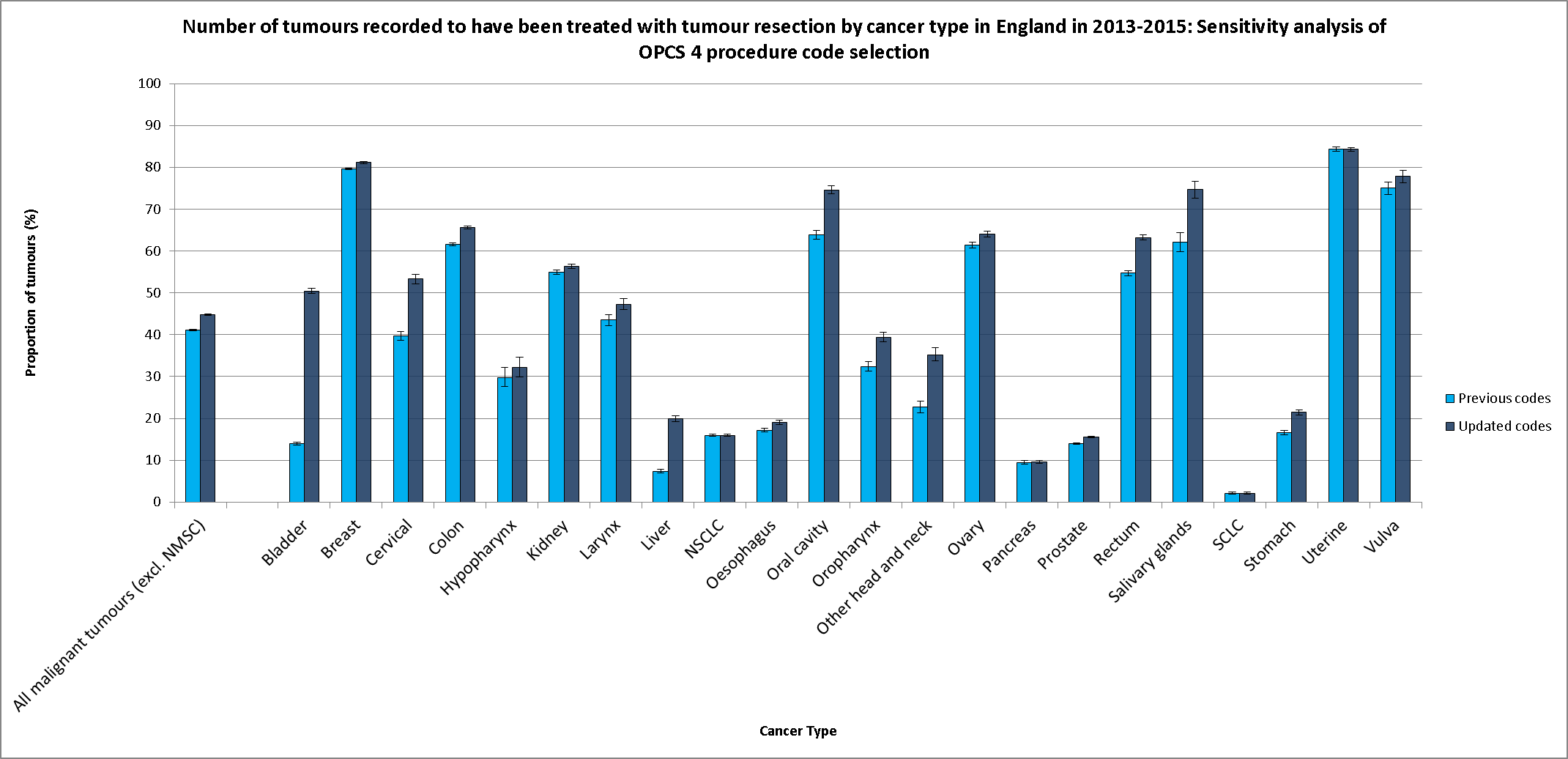 FindingsFor the 22 cancer sites with defined tumour resections codes, 41% of tumours had a tumour resection using the previous list of codes, and 45% had a tumour resection when using the updated list of codes, plus the site-specific additions (as listed in Appendix 3). Statistically significant differences between the proportions are present for all but three of the 22 sites (non-small lung cancer, small cell lung cancer and uterine cancers). The differences are most noticeable for bladder cancer (36% absolute difference), cervical (14% absolute difference), salivary glands (13% absolute difference), liver (13% absolute difference), and other head and neck (12% absolute difference). Appendix 7: Sensitivity analysis – impact of timeframe updateThe timeframes as defined above may not capture all treatments for certain cancer sites (underestimate of true figure) or include treatments for recurrence (overestimate of true figure). Therefore, follow-up periods of 6/12/18 months were tested and the results are shown below. Please note, this analysis is from SOP (v4.4) and has not been updated for this v4.7 SOP update. Chemotherapy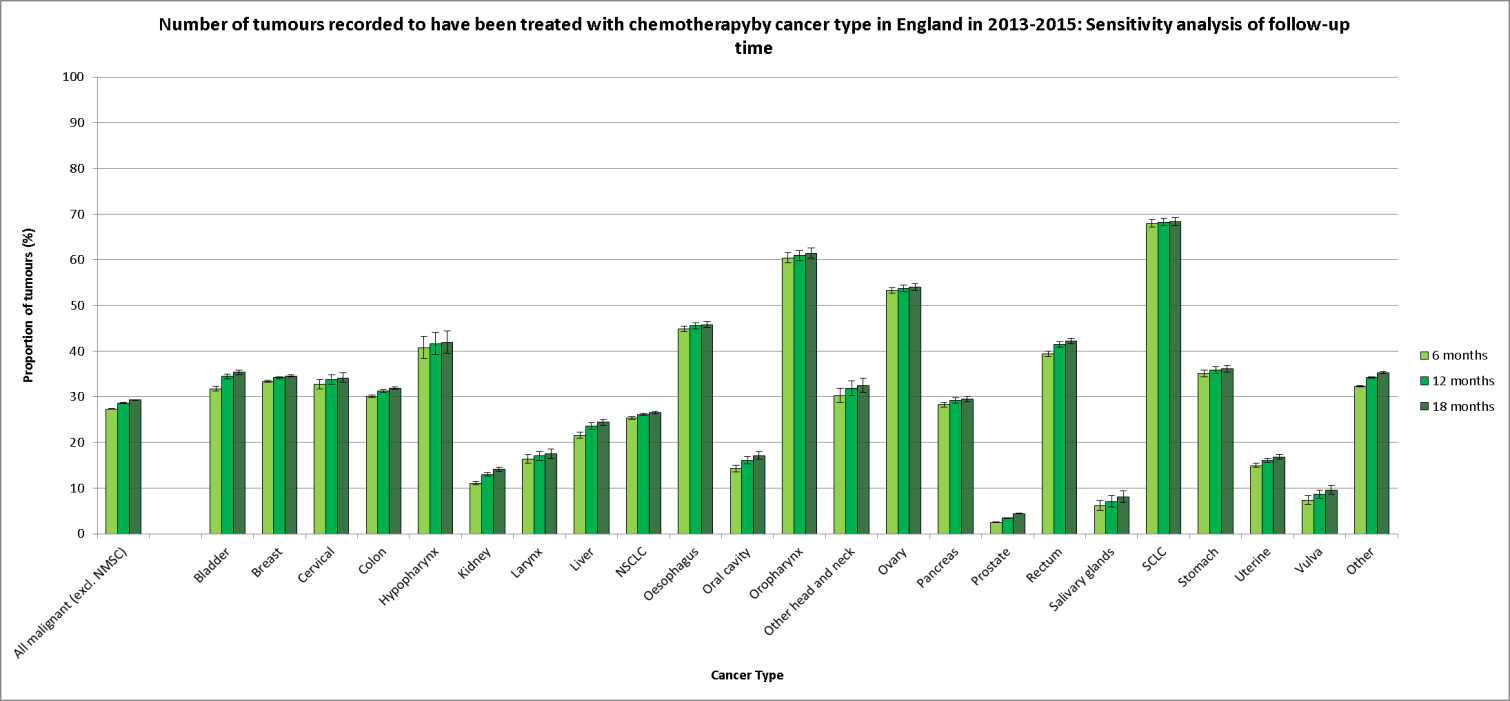 Tumour Resection 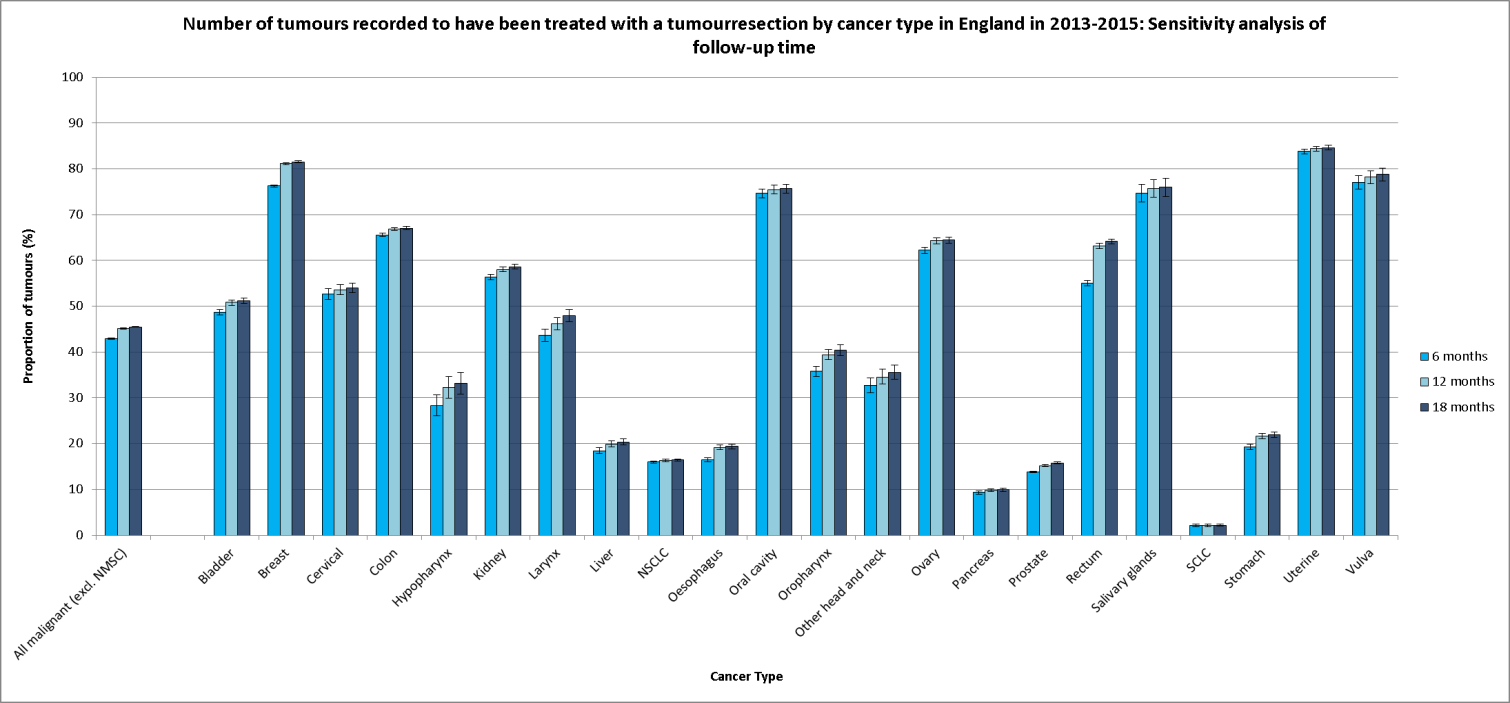 Radiotherapy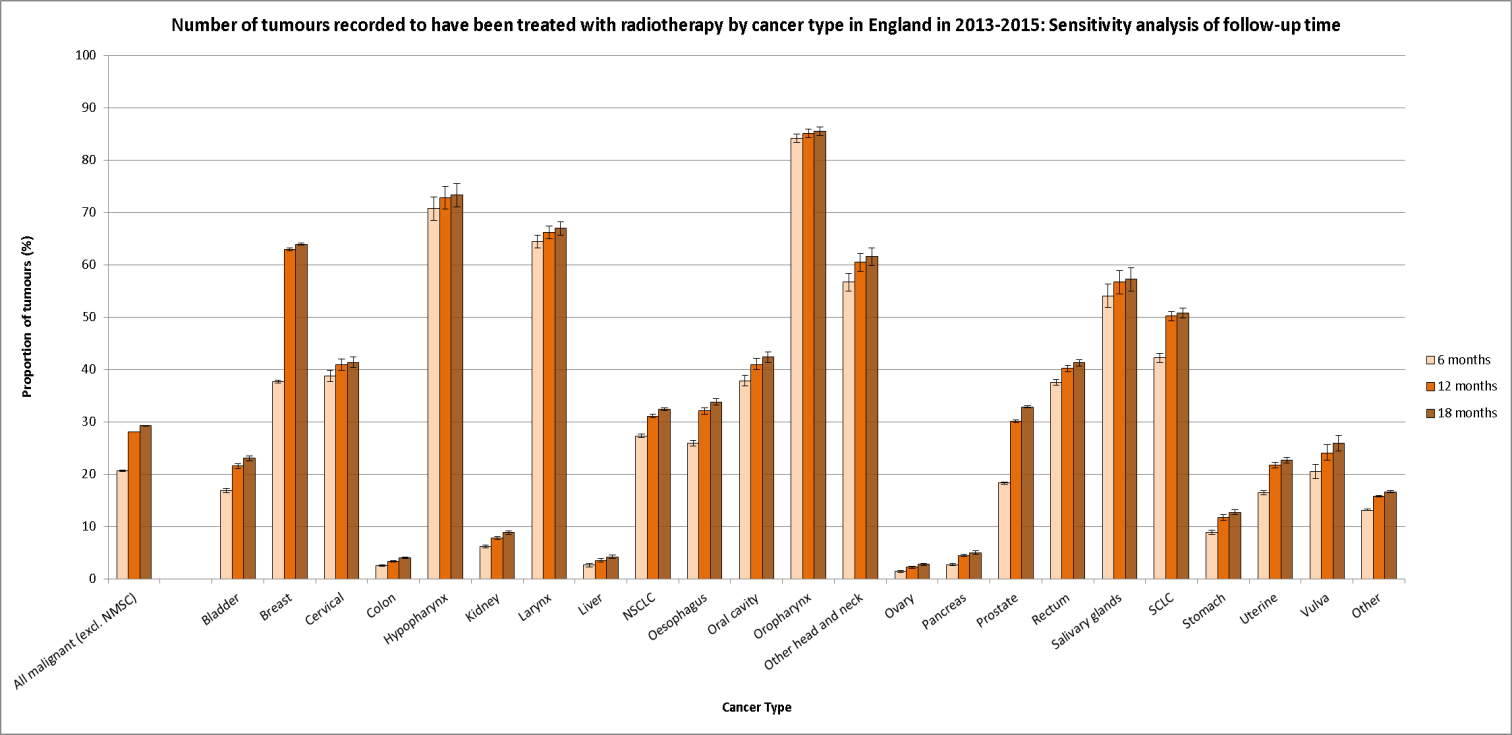 FindingsOverall across all sites (excluding NMSC), 27% of tumours received chemotherapy within six months of diagnosis, increasing to 29% within 12 and 18 months. Sites with the greatest absolute differences in proportions from six to 18 months are bladder, kidney, liver, oral cavity, rectum and other (3-4% absolute difference).Of the 22 cancer sites with defined tumour resections codes (excluding ‘Other’ sites), 43% of tumours received a tumour resection within six months of diagnosis, increasing to 45% within 12 and 18 months. Sites with the greatest absolute differences in proportions from six to 18 months are rectum, breast, hypopharynx and oropharynx (5-9% absolute difference). Overall across all sites (excluding NMSC), 20% of tumours received radiotherapy within six months of diagnosis, increasing to 28% within 12 months and 29% within 18 months. Sites with the greatest absolute differences in proportions from six to 18 months are breast, prostate, small cell lung cancer and oesophageal (8-26% absolute difference). CervicalCone biopsies for FIGO stage 1a tumours, and also those with stage 1b & 1b1 disease if the patient also had a lymphadenectomyColon and rectumEndoscopic resections and endoscopic biopsy procedures for TNM stage 1 tumoursBladderEndoscopic resections, destructions, and cauterisation of lesion of bladder (TURBT) and other specified endoscopic extirpation of lesion of bladder for T1 (non-muscle invasive) tumoursLiverPercutaneous radiofrequency and microwave ablation of lesion of liver for TNM stage 1 tumoursOesophagusFibreoptic endoscopic resection of lesions of upper gastrointestinal tract and oesophagus for TNM stage 1a tumoursStomachFibreoptic endoscopic resection of lesion of upper gastrointestinal tract and oesophagus for TNM stage 1a tumoursDays included as post-diagnostic time period (months)Days included as post-diagnostic time period (months)Days included as post-diagnostic time period (months)Cancer siteICD10 codesChemotherapyTumour resectionsRadiotherapyBladderC67365 (12)274 (9)365 (12)*Brain: Benign endocrine ^D35.2-D35.4547 (18)365 (12)547 (18)Brain: Malignant brain, C70-72547 (18)183 (6)365 (12)Brain: Non-benign endocrineC75.1-C75.3 D44.3-D44.5 547 (18)183 (6)365 (12)Brain: Non-malignant brain ^D32-D33, D42-D44.5547 (18)365 (12)547 (18)BreastC50365 (12)*365 (12)*365 (12)*CervicalC53274 (9)*274 (9)*274 (9)*Colorectal: ColonC18-19365 (12)*183 (6)*365 (12)*Colorectal: RectumC20365 (12)*365 (12)*365 (12)*HypopharynxC12, C13183 (6)365 (12)183 (6)LarynxC32365 (12)456 (15)183 (6)Oral cavityC02, C03, C04, C06456 (15)183 (6)456 (15)OropharynxC01, C09, C10183 (6)365 (12)183 (6)Other head and neckC05, C11, C14, C30, C31365 (12)456 (15)274 (9)Salivary glandsC07, C08547 (18)183 (6)274 (9)KidneyC64-C66, C68365 (12)*183 (6)365 (12)*LiverC22456 (15)365 (12)547 (18)SCLCC33-C34 with ICD-O-2 morphology in list 8041, 8042, 8043, 8044, 8045183 (6)*183 (6)*183 (6)*NSCLCC33-C34 with ICD-O-2 morphology not in list 8041, 8042, 8043, 8044, 8045183 (6)*183 (6)*183 (6)*OesophagusC15183 (6)274 (9)274 (9)*OvaryC56-C57, C48 (females, excluding ICD-O-2 8693, 8800-8806, 8963, 8990, 8991, 9040-9044, 8810-8921, 9120-9373, 9490, 9500, 9530-9582), D39.1274 (9)*274 (9)*274 (9)*PancreasC25183 (6)274 (9)547 (18)ProstateC61365 (12)*456 (15)365 (12)*Skin: Melanoma C43456 (15)183 (6)547 (18)Skin: NMSC BCC^First ever BCC registration and all BCC genital tumours 547 (18)365 (12)547 (18)Skin: NMSC cSCC^ First ever cSCC registration and all cSCC genital tumours456 (15)183 (6)547 (18)Skin: Rare^ All registered rare tumours456 (15)183 (6)547 (18)StomachC16183 (6)274 (9)274 (9)*TestisC62, D29.2274 (9)183 (6)547(18)UterineC54-C55274 (9)*274 (9)*274 (9)*Other malignant neoplasmsC00, C17, C21, C23-C24, C26, C37-C42, C45-C48, non-ovarian C48, C49, C52, C58-C60, C63, C69, C75.0, C75.4-C97 456 (15)N/A547 (18)Other non-malignant neoplasmsD00, D02, D05, D09-D10, D12, D14, D17, D19-D24, D26, D28, D30, D31, D34, D35.0-D35.1, D35.5-D35.9, D37-D38, D41, D44.0-D44.2, D44.6-D44.9, D45-D47  456 (15)183 (6)547 (18)OPCS-4 codeProcedure nameProcedure nameProcedure nameNotesNotesBladder (C67)Bladder (C67)Bladder (C67)Bladder (C67)M421Endoscopic resection of lesion of bladderEndoscopic resection of lesion of bladderEndoscopic resection of lesion of bladderNon muscle invasive (T1) tumours only Non muscle invasive (T1) tumours only M422Endoscopic cauterisation of lesion of bladderEndoscopic cauterisation of lesion of bladderEndoscopic cauterisation of lesion of bladderNon muscle invasive (T1) tumours only.Non muscle invasive (T1) tumours only.M423Endoscopic destruction of lesion of bladder NECEndoscopic destruction of lesion of bladder NECEndoscopic destruction of lesion of bladder NECNon muscle invasive (T1) tumours onlyNon muscle invasive (T1) tumours onlyM428Other specified endoscopic extirpation of lesion of bladderOther specified endoscopic extirpation of lesion of bladderOther specified endoscopic extirpation of lesion of bladderNon muscle invasive (T1) tumours onlyNon muscle invasive (T1) tumours onlyM429Unspecified endoscopic extirpation of lesion of bladderUnspecified endoscopic extirpation of lesion of bladderUnspecified endoscopic extirpation of lesion of bladderNon muscle invasive (T1) tumours onlyNon muscle invasive (T1) tumours onlyM341CystoprostatectomyCystoprostatectomyCystoprostatectomyM342CystourethrectomyCystourethrectomyCystourethrectomyM343Cystectomy NECCystectomy NECCystectomy NECM344Simple cystectomySimple cystectomySimple cystectomyM348Other specified total excision of bladderOther specified total excision of bladderOther specified total excision of bladderM349Unspecified total excision of bladderUnspecified total excision of bladderUnspecified total excision of bladderM359Unspecified partial excision of bladderUnspecified partial excision of bladderUnspecified partial excision of bladderX142Anterior exenteration of pelvisAnterior exenteration of pelvisAnterior exenteration of pelvisBrain (C70-C72, C75.1-C75.3)Brain (C70-C72, C75.1-C75.3)Brain (C70-C72, C75.1-C75.3)Brain (C70-C72, C75.1-C75.3)A011A011HemispherectomyHemispherectomyHemispherectomyHemispherectomyA012A012Total lobectomy of brain Total lobectomy of brain Total lobectomy of brain Total lobectomy of brain A013A013Partial lobectomy of brain Partial lobectomy of brain Partial lobectomy of brain Partial lobectomy of brain A018A018Other specified major excision of tissue of brain Other specified major excision of tissue of brain Other specified major excision of tissue of brain Other specified major excision of tissue of brain A019A019Unspecified major excision of tissue of brain Unspecified major excision of tissue of brain Unspecified major excision of tissue of brain Unspecified major excision of tissue of brain A021A021Excision of lesion of tissue of frontal lobe of brainExcision of lesion of tissue of frontal lobe of brainExcision of lesion of tissue of frontal lobe of brainExcision of lesion of tissue of frontal lobe of brainA022A022Excision of lesion of tissue of temporal lobe of brain Excision of lesion of tissue of temporal lobe of brain Excision of lesion of tissue of temporal lobe of brain Excision of lesion of tissue of temporal lobe of brain A023A023Excision of lesion of tissue of parietal lobe of brain Excision of lesion of tissue of parietal lobe of brain Excision of lesion of tissue of parietal lobe of brain Excision of lesion of tissue of parietal lobe of brain A024A024Excision of lesion of tissue of occipital lobe of brain Excision of lesion of tissue of occipital lobe of brain Excision of lesion of tissue of occipital lobe of brain Excision of lesion of tissue of occipital lobe of brain A025A025Excision of lesion of tissue of cerebellumExcision of lesion of tissue of cerebellumExcision of lesion of tissue of cerebellumExcision of lesion of tissue of cerebellumA026A026Excision of lesion of tissue of brain stemExcision of lesion of tissue of brain stemExcision of lesion of tissue of brain stemExcision of lesion of tissue of brain stemA028A028Other specified excision of lesion of tissue of brain Other specified excision of lesion of tissue of brain Other specified excision of lesion of tissue of brain Other specified excision of lesion of tissue of brain A029A029Unspecified excision of lesion of tissue of brain Unspecified excision of lesion of tissue of brain Unspecified excision of lesion of tissue of brain Unspecified excision of lesion of tissue of brain A068A068Other specified other excision of lesion of tissue of brain Other specified other excision of lesion of tissue of brain Other specified other excision of lesion of tissue of brain Other specified other excision of lesion of tissue of brain A069A069Unspecified other excision of lesion of tissue of brain Unspecified other excision of lesion of tissue of brain Unspecified other excision of lesion of tissue of brain Unspecified other excision of lesion of tissue of brain A171A171Endoscopic extirpation of lesion of ventricle of brainEndoscopic extirpation of lesion of ventricle of brainA291A291Excision of lesion of optic nerve (II)Excision of lesion of optic nerve (II)Excision of lesion of optic nerve (II)Excision of lesion of optic nerve (II)A292A292Excision of lesion of oculomotor nerve (III)Excision of lesion of oculomotor nerve (III)Excision of lesion of oculomotor nerve (III)Excision of lesion of oculomotor nerve (III)A293A293Excision of lesion of trigeminal nerve (V)Excision of lesion of trigeminal nerve (V)Excision of lesion of trigeminal nerve (V)Excision of lesion of trigeminal nerve (V)A294A294Excision of lesion of facial nerve (VII)Excision of lesion of facial nerve (VII)A295A295Excision of lesion of acoustic nerve (VIII)Excision of lesion of acoustic nerve (VIII)A296A296Excision of lesion of glossopharyngeal nerve (IX)Excision of lesion of glossopharyngeal nerve (IX)Excision of lesion of glossopharyngeal nerve (IX)Excision of lesion of glossopharyngeal nerve (IX)A297A297Excision of lesion of vagus nerve (X)Excision of lesion of vagus nerve (X)Excision of lesion of vagus nerve (X)Excision of lesion of vagus nerve (X)A298A298Excision of lesion of specified cranial nerve NECExcision of lesion of specified cranial nerve NECExcision of lesion of specified cranial nerve NECExcision of lesion of specified cranial nerve NECA299A299Unspecified excision of lesion of cranial nerveUnspecified excision of lesion of cranial nerveUnspecified excision of lesion of cranial nerveUnspecified excision of lesion of cranial nerveA381A381Extirpation of lesion of meninges of cortex of brain Extirpation of lesion of meninges of cortex of brain Extirpation of lesion of meninges of cortex of brain Extirpation of lesion of meninges of cortex of brain A382A382Extirpation of lesion of meninges of sphenoidal ridge of craniumExtirpation of lesion of meninges of sphenoidal ridge of craniumExtirpation of lesion of meninges of sphenoidal ridge of craniumExtirpation of lesion of meninges of sphenoidal ridge of craniumA383A383Extirpation of lesion of meninges of subfrontal region of brain Extirpation of lesion of meninges of subfrontal region of brain A384A384Extirpation of lesion of meninges of parasagittal region of brain Extirpation of lesion of meninges of parasagittal region of brain A385A385Extirpation of lesion of falx cerebri Extirpation of lesion of falx cerebri A386A386Extirpation of lesion of tentorium cerebelliExtirpation of lesion of tentorium cerebelliExtirpation of lesion of tentorium cerebelliExtirpation of lesion of tentorium cerebelliA388A388Other specified excision of lesion of meninges of brain Other specified excision of lesion of meninges of brain A389A389Unspecified extirpation of lesion of meninges of brain Unspecified extirpation of lesion of meninges of brain Unspecified extirpation of lesion of meninges of brain Unspecified extirpation of lesion of meninges of brain A431A431Extirpation of lesion of meninges of skull base Extirpation of lesion of meninges of skull base A432A432Extirpation of lesion of meninges of skull clivusExtirpation of lesion of meninges of skull clivusA438A438Other specified other extirpation of lesion of meninges of brain Other specified other extirpation of lesion of meninges of brain A439A439Unspecified other extirpation of lesion of meninges of brain Unspecified other extirpation of lesion of meninges of brain A441A441Chordectomy of spinal cordChordectomy of spinal cordA442A442Extirpation of lesion of spinal cord NECExtirpation of lesion of spinal cord NECA443A443Excision of lesion of intradural intramedullary spinal cord NECExcision of lesion of intradural intramedullary spinal cord NECA444A444Excision of lesion of extradural spinal cordExcision of lesion of extradural spinal cordA445A445Excision of lesion of intradural extramedullary spinal cord Excision of lesion of intradural extramedullary spinal cord A448A448Other specified partial extirpation of spinal cordOther specified partial extirpation of spinal cordA449A449Unspecified partial extirpation of spinal cordUnspecified partial extirpation of spinal cordA511A511Extirpation of lesion of meninges of spinal cordExtirpation of lesion of meninges of spinal cordExtirpation of lesion of meninges of spinal cordExtirpation of lesion of meninges of spinal cordA571A571Extirpation of lesion of psinal nerve root Extirpation of lesion of psinal nerve root A598A598Other specified excision of peripheral nerveOther specified excision of peripheral nerveOther specified excision of peripheral nerveOther specified excision of peripheral nerveA611A611Excision of lesion of peripheral nerveExcision of lesion of peripheral nerveB012B012Trans-spenoidal hypophysectomyTrans-spenoidal hypophysectomyB013B013Trans-septal hypophysectomyTrans-septal hypophysectomyTrans-septal hypophysectomyTrans-septal hypophysectomyB014B014Transcranial hypophysectomyTranscranial hypophysectomyB018B018Other specified excision of pituitary glandOther specified excision of pituitary glandB019B019Unspecified excision of pituitary glandUnspecified excision of pituitary glandB041B041Excision of lesion of pituitary gland Excision of lesion of pituitary gland Excision of lesion of pituitary gland Excision of lesion of pituitary gland B061B061Excision of pineal glandExcision of pineal glandExcision of pineal glandExcision of pineal glandB068B068Other specified operations on pineal gland Other specified operations on pineal gland C021C021Excision of lesion of orbitExcision of lesion of orbitV051V051Extirpation of lesion of craniumExtirpation of lesion of craniumV074V074Excision of lesion of infratemporal fossaExcision of lesion of infratemporal fossaV291V291Primary laminectomy excision of cervical intervertebral discPrimary laminectomy excision of cervical intervertebral discPrimary laminectomy excision of cervical intervertebral discPrimary laminectomy excision of cervical intervertebral discV312V312Primary anterolateral excision of thoracic intervertebral disc NECPrimary anterolateral excision of thoracic intervertebral disc NECV318V318Other specified primary excision of thoracic intervertebral discOther specified primary excision of thoracic intervertebral discV319V319Unspecified primary excision of thoracic intervertebral discUnspecified primary excision of thoracic intervertebral discUnspecified primary excision of thoracic intervertebral discUnspecified primary excision of thoracic intervertebral discV331V331Primary laminectomy excision of lumbar intervertebral discPrimary laminectomy excision of lumbar intervertebral discV339V339Unspecified primary excision of lumbar intervertebral discUnspecified primary excision of lumbar intervertebral discV351V351Primary excision of intervertebral disc NECPrimary excision of intervertebral disc NECV431V431Excision of lesion of cervical vertebraExcision of lesion of cervical vertebraV432V432Excision of lesion of thoracic vertebraExcision of lesion of thoracic vertebraV433V433Excision of lesion of lumbar vertebraExcision of lesion of lumbar vertebraV438V438Other specified extirpaiton of lesion of spineOther specified extirpaiton of lesion of spineV439V439Unspecified extirpation of lesion of spineUnspecified extirpation of lesion of spineUnspecified extirpation of lesion of spineUnspecified extirpation of lesion of spineBreast (C50)Breast (C50)Breast (C50)Breast (C50)B271Total mastectomy and excision of both pectoral muscles and part of chest wallTotal mastectomy and excision of both pectoral muscles and part of chest wallTotal mastectomy and excision of both pectoral muscles and part of chest wallTotal mastectomy and excision of both pectoral muscles and part of chest wallTotal mastectomy and excision of both pectoral muscles and part of chest wallB272Total mastectomy and excision of both pectoral muscles NECTotal mastectomy and excision of both pectoral muscles NECTotal mastectomy and excision of both pectoral muscles NECTotal mastectomy and excision of both pectoral muscles NECTotal mastectomy and excision of both pectoral muscles NECB273Total mastectomy and excision of pectoralis minor muscleTotal mastectomy and excision of pectoralis minor muscleTotal mastectomy and excision of pectoralis minor muscleB274Total mastectomy NECTotal mastectomy NECTotal mastectomy NECB275Subcutaneous mastectomySubcutaneous mastectomySubcutaneous mastectomyB276Skin sparing mastectomySkin sparing mastectomySkin sparing mastectomyB278Other specified total excision of breast Other specified total excision of breast Other specified total excision of breast B279Unspecified total excision of breast Unspecified total excision of breast Unspecified total excision of breast B281Quadrantectomy of breast Quadrantectomy of breast Quadrantectomy of breast B282Partial excision of breast NECPartial excision of breast NECPartial excision of breast NECB283Excision of lesion of breast NECExcision of lesion of breast NECExcision of lesion of breast NECB284Re-excision of breast marginsRe-excision of breast marginsRe-excision of breast marginsB285Wire guided partial excision of breast Wire guided partial excision of breast Wire guided partial excision of breast B286Excision of accessory breast tissueExcision of accessory breast tissueExcision of accessory breast tissueB287Wire guided excision of lesion of breast Wire guided excision of lesion of breast Wire guided excision of lesion of breast B288Other specified other excision of breastOther specified other excision of breastOther specified other excision of breastB289Unspecified other excision of breast Unspecified other excision of breast Unspecified other excision of breast B341Subareolar excision of mammary ductSubareolar excision of mammary ductSubareolar excision of mammary ductB342Excision of lesion of mammary ductExcision of lesion of mammary ductExcision of lesion of mammary ductB343Excision of lesion of mammary ductExcision of lesion of mammary ductExcision of lesion of mammary ductB352Excision of nippleExcision of nippleExcision of nippleB353Extirpation of lesion of nippleExtirpation of lesion of nippleExtirpation of lesion of nippleExtirpation of lesion of nippleExtirpation of lesion of nippleB374Capsulectomy of breast Capsulectomy of breast Capsulectomy of breast Capsulectomy of breast Capsulectomy of breast B401Interstitial laser destruction of lesion of breast Interstitial laser destruction of lesion of breast Interstitial laser destruction of lesion of breast B408Other specified destruction of lesion of breast Other specified destruction of lesion of breast Other specified destruction of lesion of breast B409Unspecified destruction of lesion of breast Unspecified destruction of lesion of breast Unspecified destruction of lesion of breast Cervical (C53)Cervical (C53)Cervical (C53)Cervical (C53)P172Partial colpectomyPartial colpectomyPartial colpectomyQ011Amputation of cervix uteriAmputation of cervix uteriAmputation of cervix uteriQ013Excision of lesion of cervix uteriExcision of lesion of cervix uteriExcision of lesion of cervix uteriQ018Other specified excision of cervix uteriOther specified excision of cervix uteriOther specified excision of cervix uteriQ071Abdominal hysterocolpectomy and excision of periuterine tissueAbdominal hysterocolpectomy and excision of periuterine tissueAbdominal hysterocolpectomy and excision of periuterine tissueQ072Abdominal hysterectomy and excision of periuterine tissue NECAbdominal hysterectomy and excision of periuterine tissue NECAbdominal hysterectomy and excision of periuterine tissue NECQ073Abdominal hysterocolpectomy NECAbdominal hysterocolpectomy NECAbdominal hysterocolpectomy NECQ074Total abdominal hysterectomy NECTotal abdominal hysterectomy NECTotal abdominal hysterectomy NECQ078Other specified abdominal excision of uterusOther specified abdominal excision of uterusOther specified abdominal excision of uterusQ079Unspecified abdominal excision of uterusUnspecified abdominal excision of uterusUnspecified abdominal excision of uterusQ081Vaginal hysterocolpectomy and excision of periuterine tissueVaginal hysterocolpectomy and excision of periuterine tissueVaginal hysterocolpectomy and excision of periuterine tissueQ082Vaginal hysterectomy and excision of periuterine tissue NECVaginal hysterectomy and excision of periuterine tissue NECVaginal hysterectomy and excision of periuterine tissue NECQ083Vaginal hysterocolpectomy NECVaginal hysterocolpectomy NECVaginal hysterocolpectomy NECQ088Other specified vaginal excision of uterusOther specified vaginal excision of uterusOther specified vaginal excision of uterusQ089Unspecified vaginal excision of uterusUnspecified vaginal excision of uterusUnspecified vaginal excision of uterusX141Total exenteration of pelvisTotal exenteration of pelvisTotal exenteration of pelvisX142Anterior exenteration of pelvisAnterior exenteration of pelvisAnterior exenteration of pelvisX143Posterior exenteration of pelvisPosterior exenteration of pelvisPosterior exenteration of pelvisX148Other specified clearance of pelvisOther specified clearance of pelvisOther specified clearance of pelvisX149Unspecified clearance of pelvisUnspecified clearance of pelvisUnspecified clearance of pelvisQ014Large loop excision of transformation zoneLarge loop excision of transformation zoneLarge loop excision of transformation zoneFigo stage 1a only, and stage 1b and 1b1 where also present with a lymphadenectomy code (TT856, T859, T865)Figo stage 1a only, and stage 1b and 1b1 where also present with a lymphadenectomy code (TT856, T859, T865)Q031Knife cone biopsy of cervix uteriKnife cone biopsy of cervix uteriKnife cone biopsy of cervix uteriFigo stage 1a only, and stage 1b and 1b1 where also present with a lymphadenectomy code (TT856, T859, T865)Figo stage 1a only, and stage 1b and 1b1 where also present with a lymphadenectomy code (TT856, T859, T865)Q032Laser cone biopsy of cervix uteriLaser cone biopsy of cervix uteriLaser cone biopsy of cervix uteriFigo stage 1a only, and stage 1b and 1b1 where also present with a lymphadenectomy code (TT856, T859, T865)Figo stage 1a only, and stage 1b and 1b1 where also present with a lymphadenectomy code (TT856, T859, T865)Q033Cone biopsy of cervix uteri NECCone biopsy of cervix uteri NECCone biopsy of cervix uteri NECFigo stage 1a only, and stage 1b and 1b1 where also present with a lymphadenectomy code (TT856, T859, T865)Figo stage 1a only, and stage 1b and 1b1 where also present with a lymphadenectomy code (TT856, T859, T865)T856Block dissection of pelvic lymph nodes Block dissection of pelvic lymph nodes Block dissection of pelvic lymph nodes Figo stage 1b and 1b1 where also present with a cone biopsy code (Q014, Q031, Q032, Q033)Figo stage 1b and 1b1 where also present with a cone biopsy code (Q014, Q031, Q032, Q033)T859Unspecified block dissection of lymph nodesUnspecified block dissection of lymph nodesUnspecified block dissection of lymph nodesFigo stage 1b and 1b1 where also present with a cone biopsy code (Q014, Q031, Q032, Q033)Figo stage 1b and 1b1 where also present with a cone biopsy code (Q014, Q031, Q032, Q033)T865Sampling of mediastinal lymph nodesSampling of mediastinal lymph nodesSampling of mediastinal lymph nodesFigo stage 1b and 1b1 where also present with a cone biopsy code (Q014, Q031, Q032, Q033)Figo stage 1b and 1b1 where also present with a cone biopsy code (Q014, Q031, Q032, Q033)Colon and rectum (C18, C19 and C20)Colon and rectum (C18, C19 and C20)Colon and rectum (C18, C19 and C20)Colon and rectum (C18, C19 and C20)H041Panproctocolectomy and ileostomyPanproctocolectomy and ileostomyPanproctocolectomy and ileostomyH042Panproctocolectomy and anastomosis of ileum to anus and creation of pouch HFQPanproctocolectomy and anastomosis of ileum to anus and creation of pouch HFQPanproctocolectomy and anastomosis of ileum to anus and creation of pouch HFQH043Panproctocolectomy and anastomosis of ileum to anus NECPanproctocolectomy and anastomosis of ileum to anus NECPanproctocolectomy and anastomosis of ileum to anus NECH048Other specified total excision of colon and rectumOther specified total excision of colon and rectumOther specified total excision of colon and rectumH049Unspecified total excision of colon and rectumUnspecified total excision of colon and rectumUnspecified total excision of colon and rectumH051Total colectomy and anastomosis of ileum to rectumTotal colectomy and anastomosis of ileum to rectumTotal colectomy and anastomosis of ileum to rectumH052Total colectomy and ileostomy and creation of rectal fistula HFQTotal colectomy and ileostomy and creation of rectal fistula HFQTotal colectomy and ileostomy and creation of rectal fistula HFQH053Total colectomy and ileostomy NECTotal colectomy and ileostomy NECTotal colectomy and ileostomy NECH058Other specified total excision of colon Other specified total excision of colon Other specified total excision of colon H059Unspecified total excision of colonUnspecified total excision of colonUnspecified total excision of colonH061Extended right hemicolectomy and end to end anastomosis Extended right hemicolectomy and end to end anastomosis Extended right hemicolectomy and end to end anastomosis H062Extended right hemicolectomy and anastomosis of ileum to colonExtended right hemicolectomy and anastomosis of ileum to colonExtended right hemicolectomy and anastomosis of ileum to colonH063Extended right hemicolectomy and anastemosis NECExtended right hemicolectomy and anastemosis NECExtended right hemicolectomy and anastemosis NECH064Extended right hemicolectomy and ileostomy HFQExtended right hemicolectomy and ileostomy HFQExtended right hemicolectomy and ileostomy HFQH065Extended right hemicolectomy and end to side anastomosisExtended right hemicolectomy and end to side anastomosisExtended right hemicolectomy and end to side anastomosisH068Other specified extended excision of right hemicolonOther specified extended excision of right hemicolonOther specified extended excision of right hemicolonH069Unspecifed extended excision of right hemicolonUnspecifed extended excision of right hemicolonUnspecifed extended excision of right hemicolonH071Right hemicolectomy and end to end anastomosis of ileum to colonRight hemicolectomy and end to end anastomosis of ileum to colonRight hemicolectomy and end to end anastomosis of ileum to colonH072Right hemicolectomy and side to side anastomosis of ileum to transverse colonRight hemicolectomy and side to side anastomosis of ileum to transverse colonRight hemicolectomy and side to side anastomosis of ileum to transverse colonH073Right hemicolectomy and anastomosis NECRight hemicolectomy and anastomosis NECRight hemicolectomy and anastomosis NECH074Right hemicolectomy and ileostomy HFQRight hemicolectomy and ileostomy HFQRight hemicolectomy and ileostomy HFQH075Right hemicolectomy and end to side anastomosis Right hemicolectomy and end to side anastomosis Right hemicolectomy and end to side anastomosis H078Other specified other excision of right hemicolonOther specified other excision of right hemicolonOther specified other excision of right hemicolonH079Unspecified other excision of right hemicolonUnspecified other excision of right hemicolonUnspecified other excision of right hemicolonH081Transverse colectomy and end to end anastomosis Transverse colectomy and end to end anastomosis Transverse colectomy and end to end anastomosis H082Transverse colectomy and anastomosis of ileum to colonTransverse colectomy and anastomosis of ileum to colonTransverse colectomy and anastomosis of ileum to colonH083Transverse colectomy and anastomosis NECTransverse colectomy and anastomosis NECTransverse colectomy and anastomosis NECH084Transverse colectomy and ileostomy HFQTransverse colectomy and ileostomy HFQTransverse colectomy and ileostomy HFQH085Transverse colectomy and exteriorisation of bowel NECTransverse colectomy and exteriorisation of bowel NECTransverse colectomy and exteriorisation of bowel NECH088Other specified excision of transverse colonOther specified excision of transverse colonOther specified excision of transverse colonH089Unspecified excision of transverse colonUnspecified excision of transverse colonUnspecified excision of transverse colonH091Left hemicolectomy and end to end anastomosis of colon to rectum Left hemicolectomy and end to end anastomosis of colon to rectum Left hemicolectomy and end to end anastomosis of colon to rectum H092Left hemicolectomy and end to end anastomosis of colon to colon Left hemicolectomy and end to end anastomosis of colon to colon Left hemicolectomy and end to end anastomosis of colon to colon H093Left hemicolectomy and anastomosis NECLeft hemicolectomy and anastomosis NECLeft hemicolectomy and anastomosis NECH094Left hemicolectomy and ileostomy HFQLeft hemicolectomy and ileostomy HFQLeft hemicolectomy and ileostomy HFQH095Left hemicolectomy and exteriorisation of bowel NECLeft hemicolectomy and exteriorisation of bowel NECLeft hemicolectomy and exteriorisation of bowel NECH098Other specified excision of left hemicolonOther specified excision of left hemicolonOther specified excision of left hemicolonH099Unspecified excision of left hemicolonUnspecified excision of left hemicolonUnspecified excision of left hemicolonH101Sigmoid colectomy and end to end anastomosis of ileum to rectumSigmoid colectomy and end to end anastomosis of ileum to rectumSigmoid colectomy and end to end anastomosis of ileum to rectumH102Sigmoid colectomy and anastomosis of colon to rectumSigmoid colectomy and anastomosis of colon to rectumSigmoid colectomy and anastomosis of colon to rectumH103Sigmoid colectomy and anastomosis NECSigmoid colectomy and anastomosis NECSigmoid colectomy and anastomosis NECH104Sigmoid colectomy and ileostomy HFQSigmoid colectomy and ileostomy HFQSigmoid colectomy and ileostomy HFQH105Sigmoid colectomy and exteriorisation of bowel NECSigmoid colectomy and exteriorisation of bowel NECSigmoid colectomy and exteriorisation of bowel NECH106Sigmoid colectomy and end to side anastomosisSigmoid colectomy and end to side anastomosisSigmoid colectomy and end to side anastomosisH108Other specified excision of sigmoid colonOther specified excision of sigmoid colonOther specified excision of sigmoid colonH109Unspecified excision of sigmoid colonUnspecified excision of sigmoid colonUnspecified excision of sigmoid colonH111Colectomy and end to end anastomosis of colon to colon NECColectomy and end to end anastomosis of colon to colon NECColectomy and end to end anastomosis of colon to colon NECH112Colectomy and side to side anastomosis of ileum to colon NECColectomy and side to side anastomosis of ileum to colon NECColectomy and side to side anastomosis of ileum to colon NECH113Colectomy and anastomosis NECColectomy and anastomosis NECColectomy and anastomosis NECH114Colectomy and ileostomy NECColectomy and ileostomy NECColectomy and ileostomy NECH115Colectomy and exteriorisation of bowel NECColectomy and exteriorisation of bowel NECColectomy and exteriorisation of bowel NECH118Other specified other excision of colonOther specified other excision of colonOther specified other excision of colonH119Unspecified other excision of colonUnspecified other excision of colonUnspecified other excision of colonH291Subtotal excision of colon and rectum and creation of colonic pouch and anastomosis of colon to anusSubtotal excision of colon and rectum and creation of colonic pouch and anastomosis of colon to anusSubtotal excision of colon and rectum and creation of colonic pouch and anastomosis of colon to anusH292Subtotal excision of colon and rectum and creation of colonic pouch NECSubtotal excision of colon and rectum and creation of colonic pouch NECSubtotal excision of colon and rectum and creation of colonic pouch NECH293Subtotal excision of colon and creation of colonic pouch and anastomosis of colon to rectumSubtotal excision of colon and creation of colonic pouch and anastomosis of colon to rectumSubtotal excision of colon and creation of colonic pouch and anastomosis of colon to rectumH294Subtotal excision of colon and creation of colonic pouch NECSubtotal excision of colon and creation of colonic pouch NECSubtotal excision of colon and creation of colonic pouch NECH298Other specified subtotal excision of colonOther specified subtotal excision of colonOther specified subtotal excision of colonH299Unspecified subtotal excision of colonUnspecified subtotal excision of colonUnspecified subtotal excision of colonH322Hartmann procedure (rectosigmoidectomy)Hartmann procedure (rectosigmoidectomy)Hartmann procedure (rectosigmoidectomy)H331Abdominoperineal excision of rectum and end colostomyAbdominoperineal excision of rectum and end colostomyAbdominoperineal excision of rectum and end colostomyH332Proctectomy and anastomosis of colon to anusProctectomy and anastomosis of colon to anusProctectomy and anastomosis of colon to anusH333Anterior resection of rectum and anastomosis of colon to rectum using staplesAnterior resection of rectum and anastomosis of colon to rectum using staplesAnterior resection of rectum and anastomosis of colon to rectum using staplesH334Anterior resection of rectum and anastomosis NECAnterior resection of rectum and anastomosis NECAnterior resection of rectum and anastomosis NECH335Rectosigmoidectomy and closure of rectal stump and exteriorisation of bowelRectosigmoidectomy and closure of rectal stump and exteriorisation of bowelRectosigmoidectomy and closure of rectal stump and exteriorisation of bowelH336Anterior resection of rectum and exteriorisation of bowelAnterior resection of rectum and exteriorisation of bowelAnterior resection of rectum and exteriorisation of bowelH337Perineal resection of rectum HFQPerineal resection of rectum HFQPerineal resection of rectum HFQH338Other specified excision of rectumOther specified excision of rectumOther specified excision of rectumH339Unspecified excision of rectumUnspecified excision of rectumUnspecified excision of rectumH404Trans-sphincteric anastomosis of colon to anusTrans-sphincteric anastomosis of colon to anusTrans-sphincteric anastomosis of colon to anusH408Other specified operations on rectum through anal sphincterOther specified operations on rectum through anal sphincterOther specified operations on rectum through anal sphincterH409Unspecified operations on rectum through anal sphincterUnspecified operations on rectum through anal sphincterUnspecified operations on rectum through anal sphincterX141Total exenteration of pelvisTotal exenteration of pelvisTotal exenteration of pelvisX142Anterior exenteration of pelvisAnterior exenteration of pelvisAnterior exenteration of pelvisX143Posterior exenteration of pelvisPosterior exenteration of pelvisPosterior exenteration of pelvisX148Other specified clearance of pelvisOther specified clearance of pelvisOther specified clearance of pelvisX149Unspecified clearance of pelvisUnspecified clearance of pelvisUnspecified clearance of pelvisH122Excision of lesion of colon NECExcision of lesion of colon NECExcision of lesion of colon NECStage 1 onlyStage 1 onlyH181Open colonoscopyOpen colonoscopyOpen colonoscopyStage 1 onlyStage 1 onlyH191Open biopsy of lesion of colonOpen biopsy of lesion of colonOpen biopsy of lesion of colonStage 1 onlyStage 1 onlyH201Fibreoptic endoscopic snare resection of lesion of colonFibreoptic endoscopic snare resection of lesion of colonFibreoptic endoscopic snare resection of lesion of colonStage 1 onlyStage 1 onlyH202Fibreoptic endoscopic cauterisation of lesion of colonFibreoptic endoscopic cauterisation of lesion of colonFibreoptic endoscopic cauterisation of lesion of colonStage 1 onlyStage 1 onlyH204Fibreoptic endoscopic destruction of lesion of colon NECFibreoptic endoscopic destruction of lesion of colon NECFibreoptic endoscopic destruction of lesion of colon NECStage 1 onlyStage 1 onlyH205Fibreoptic endoscopic submucosal resection of lesion of colonFibreoptic endoscopic submucosal resection of lesion of colonFibreoptic endoscopic submucosal resection of lesion of colonStage 1 onlyStage 1 onlyH206Fibreoptic endoscopic resection of lesion of colon NECFibreoptic endoscopic resection of lesion of colon NECFibreoptic endoscopic resection of lesion of colon NECStage 1 onlyStage 1 onlyH208Other specified endoscopic extirpation of lesion of colonOther specified endoscopic extirpation of lesion of colonOther specified endoscopic extirpation of lesion of colonStage 1 onlyStage 1 onlyH209Unspecified endoscopic extirpation of lesion of colonUnspecified endoscopic extirpation of lesion of colonUnspecified endoscopic extirpation of lesion of colonStage 1 onlyStage 1 onlyH221Diagnostic fibreoptic endoscopic examination of colon and biopsy of lesion of colonDiagnostic fibreoptic endoscopic examination of colon and biopsy of lesion of colonDiagnostic fibreoptic endoscopic examination of colon and biopsy of lesion of colonStage 1 onlyStage 1 onlyH229Undpecified diagnostic endoscopic examination of colonUndpecified diagnostic endoscopic examination of colonUndpecified diagnostic endoscopic examination of colonStage 1 onlyStage 1 onlyH231Endoscopic snare resection of lesion of lower bowel using fibreoptic sigmoidoscopeEndoscopic snare resection of lesion of lower bowel using fibreoptic sigmoidoscopeEndoscopic snare resection of lesion of lower bowel using fibreoptic sigmoidoscopeStage 1 onlyStage 1 onlyH232Endoscopic cauterisation of lesion of lower bowel using fibreoptic sigmoidoscopeEndoscopic cauterisation of lesion of lower bowel using fibreoptic sigmoidoscopeEndoscopic cauterisation of lesion of lower bowel using fibreoptic sigmoidoscopeStage 1 onlyStage 1 onlyH235Endoscopic submucosal resection of lesion of lower bowel using fibreoptic sigmoidoscopeEndoscopic submucosal resection of lesion of lower bowel using fibreoptic sigmoidoscopeEndoscopic submucosal resection of lesion of lower bowel using fibreoptic sigmoidoscopeStage 1 onlyStage 1 onlyH236Endoscopic resection of lesion of lower bowel using fibreoptic sigmoidoscope NECEndoscopic resection of lesion of lower bowel using fibreoptic sigmoidoscope NECEndoscopic resection of lesion of lower bowel using fibreoptic sigmoidoscope NECStage 1 onlyStage 1 onlyH238Other specified endoscopic extirpation of lesion of lower bowel using fibreoptic sigmoidoscopeOther specified endoscopic extirpation of lesion of lower bowel using fibreoptic sigmoidoscopeOther specified endoscopic extirpation of lesion of lower bowel using fibreoptic sigmoidoscopeStage 1 onlyStage 1 onlyH239Unspecified endoscopic extirpation of lesion of lower bowel using fibreoptic sigmoidoscopeUnspecified endoscopic extirpation of lesion of lower bowel using fibreoptic sigmoidoscopeUnspecified endoscopic extirpation of lesion of lower bowel using fibreoptic sigmoidoscopeStage 1 onlyStage 1 onlyH248Other specified other therapeutic endoscopic operations on lower bowel using fibreoptic sigmoidoscopeOther specified other therapeutic endoscopic operations on lower bowel using fibreoptic sigmoidoscopeOther specified other therapeutic endoscopic operations on lower bowel using fibreoptic sigmoidoscopeStage 1 onlyStage 1 onlyH251Diagnostic endoscopic examination of lower bowel and biopsy of lesion of lower bowel using fibreoptic sigmoidoscopeDiagnostic endoscopic examination of lower bowel and biopsy of lesion of lower bowel using fibreoptic sigmoidoscopeDiagnostic endoscopic examination of lower bowel and biopsy of lesion of lower bowel using fibreoptic sigmoidoscopeStage 1 onlyStage 1 onlyH259Unspecified diagnostic endoscopic examination of lower bowel using fibreoptic sigmoidoscopeUnspecified diagnostic endoscopic examination of lower bowel using fibreoptic sigmoidoscopeUnspecified diagnostic endoscopic examination of lower bowel using fibreoptic sigmoidoscopeStage 1 onlyStage 1 onlyH261Endoscopic snare resection of lesion of sigmoid colon using rigid sigmoidoscopeEndoscopic snare resection of lesion of sigmoid colon using rigid sigmoidoscopeEndoscopic snare resection of lesion of sigmoid colon using rigid sigmoidoscopeStage 1 onlyStage 1 onlyH281Diagnostic endoscopic examination of sigmoid colon and biopsy of lesion of sigmoid colon using rigid sigmoidoscopeDiagnostic endoscopic examination of sigmoid colon and biopsy of lesion of sigmoid colon using rigid sigmoidoscopeDiagnostic endoscopic examination of sigmoid colon and biopsy of lesion of sigmoid colon using rigid sigmoidoscopeStage 1 onlyStage 1 onlyH341Open excision of lesion of rectumOpen excision of lesion of rectumOpen excision of lesion of rectumStage 1 onlyStage 1 onlyH402Trans-sphincteric excision of lesion of recturmTrans-sphincteric excision of lesion of recturmTrans-sphincteric excision of lesion of recturmStage 1 onlyStage 1 onlyH412Peranal excision of lesion of rectumPeranal excision of lesion of rectumPeranal excision of lesion of rectumStage 1 onlyStage 1 onlyH418Other specified other operations on rectum through anusOther specified other operations on rectum through anusOther specified other operations on rectum through anusStage 1 onlyStage 1 onlyH419Unspecified other operations on rectum through anusUnspecified other operations on rectum through anusUnspecified other operations on rectum through anusStage 1 onlyStage 1 onlyH561Biopsy of lesion of anusBiopsy of lesion of anusBiopsy of lesion of anusStage 1 onlyStage 1 onlyH024Incidental appendicectomyIncidental appendicectomyIncidental appendicectomyC18.1 (appendix tumours) onlyC18.1 (appendix tumours) onlyH019Unspecified emergency excision of appendixUnspecified emergency excision of appendixUnspecified emergency excision of appendixC18.1 (appendix tumours) onlyC18.1 (appendix tumours) onlyH011Emergency excision of abnormal appendix and drainage HFQEmergency excision of abnormal appendix and drainage HFQEmergency excision of abnormal appendix and drainage HFQC18.1 (appendix tumours) onlyC18.1 (appendix tumours) onlyHead and neck (C01, C02, C03, C04, C05, C06, C07, C08, C09, C10, C11, C12, C13, C14, C30, C31, C32)Head and neck (C01, C02, C03, C04, C05, C06, C07, C08, C09, C10, C11, C12, C13, C14, C30, C31, C32)Head and neck (C01, C02, C03, C04, C05, C06, C07, C08, C09, C10, C11, C12, C13, C14, C30, C31, C32)Head and neck (C01, C02, C03, C04, C05, C06, C07, C08, C09, C10, C11, C12, C13, C14, C30, C31, C32)Head and neck (C01, C02, C03, C04, C05, C06, C07, C08, C09, C10, C11, C12, C13, C14, C30, C31, C32)Head and neck (C01, C02, C03, C04, C05, C06, C07, C08, C09, C10, C11, C12, C13, C14, C30, C31, C32)E191Total pharyngectomyTotal pharyngectomyTotal pharyngectomyE192Partial pharyngectomyPartial pharyngectomyPartial pharyngectomyE214Plastic repair of pharynx NECPlastic repair of pharynx NECPlastic repair of pharynx NECE231Open excision of lesion of pharynxOpen excision of lesion of pharynxOpen excision of lesion of pharynxE242Endoscopic extirpation of lesion of pharynx NECEndoscopic extirpation of lesion of pharynx NECEndoscopic extirpation of lesion of pharynx NECE291Total laryngectomyTotal laryngectomyTotal laryngectomyE292Partial horizontal laryngectomyPartial horizontal laryngectomyPartial horizontal laryngectomyE293Partial vertical laryngectomyPartial vertical laryngectomyPartial vertical laryngectomyE294Partial laryngectomy NECPartial laryngectomy NECPartial laryngectomy NECE295Laryngofissure and chordectomy of vocal chordLaryngofissure and chordectomy of vocal chordLaryngofissure and chordectomy of vocal chordE296Laryngectomy NECLaryngectomy NECLaryngectomy NECE299Unspecified excision of larynxUnspecified excision of larynxUnspecified excision of larynxE301Excision of lesion of larynx using thryotomy as approachExcision of lesion of larynx using thryotomy as approachExcision of lesion of larynx using thryotomy as approachE341Microtherapeutic endoscopic extirpation of lesion of larynx using laserMicrotherapeutic endoscopic extirpation of lesion of larynx using laserMicrotherapeutic endoscopic extirpation of lesion of larynx using laserE342Microtherapeutic endoscopic resection of lesion of larynx NECMicrotherapeutic endoscopic resection of lesion of larynx NECMicrotherapeutic endoscopic resection of lesion of larynx NECE343Microtherapeutic endoscopic destruction of lesion of larynx NECMicrotherapeutic endoscopic destruction of lesion of larynx NECMicrotherapeutic endoscopic destruction of lesion of larynx NECE352Endoscopic resection of lesion of pharynx NECEndoscopic resection of lesion of pharynx NECEndoscopic resection of lesion of pharynx NECE414Tracheo-oesophageal puncture with insertion of speech prothesisTracheo-oesophageal puncture with insertion of speech prothesisTracheo-oesophageal puncture with insertion of speech prothesisF011Excision of vermilion border of lip and advancement of mucosa of lipExcision of vermilion border of lip and advancement of mucosa of lipExcision of vermilion border of lip and advancement of mucosa of lipF018Other specified partial excision of lipOther specified partial excision of lipOther specified partial excision of lipF021Excision of lesion of lipExcision of lesion of lipExcision of lesion of lipF042Reconstruction of lip using skin flapReconstruction of lip using skin flapReconstruction of lip using skin flapF202Excision of lesion of gingivaExcision of lesion of gingivaExcision of lesion of gingivaF221Total glossectomyTotal glossectomyTotal glossectomyF222Partial glossectomyPartial glossectomyPartial glossectomyF231Excision of lesion of tongueExcision of lesion of tongueExcision of lesion of tongueF281Excision of lesion of palateExcision of lesion of palateExcision of lesion of palateF301Plastic repair of palate using flap of palatePlastic repair of palate using flap of palatePlastic repair of palate using flap of palateF303Plastic repair of palate using flap of tonguePlastic repair of palate using flap of tonguePlastic repair of palate using flap of tongueF304Plastic repair of palate using graft of skinPlastic repair of palate using graft of skinPlastic repair of palate using graft of skinF305Plastic repair of palate using flap of mucosaPlastic repair of palate using flap of mucosaPlastic repair of palate using flap of mucosaF324Operations on uvula NECOperations on uvula NECOperations on uvula NECF328Other specified other operations on palateOther specified other operations on palateOther specified other operations on palateF341Bilateral dissection tonsillectomyBilateral dissection tonsillectomyBilateral dissection tonsillectomyTonsil tumours (C09) onlyTonsil tumours (C09) onlyF349Unspecified excision of tonsilUnspecified excision of tonsilUnspecified excision of tonsilF381Excision of lesion of floor of mouthExcision of lesion of floor of mouthExcision of lesion of floor of mouthF382Excision of lesion of mouth NECExcision of lesion of mouth NECExcision of lesion of mouth NECF391Reconstruction of mouth using flap NECReconstruction of mouth using flap NECReconstruction of mouth using flap NECF392Reconstruction of mouth using graft NECReconstruction of mouth using graft NECReconstruction of mouth using graft NECF441Total excision of parotid glandTotal excision of parotid glandTotal excision of parotid glandF442Partial excision of parotid glandPartial excision of parotid glandPartial excision of parotid glandF443Excision of parotid gland NECExcision of parotid gland NECExcision of parotid gland NECF444Excision of submandibular glandExcision of submandibular glandExcision of submandibular glandF451Excision of lesion of parotid glandExcision of lesion of parotid glandExcision of lesion of parotid glandG021Total oesophagectomy and anastomosis of pharynx to stomachTotal oesophagectomy and anastomosis of pharynx to stomachTotal oesophagectomy and anastomosis of pharynx to stomachG032Partial oesophagectomy and interposition of microvascularly attached jejunumPartial oesophagectomy and interposition of microvascularly attached jejunumPartial oesophagectomy and interposition of microvascularly attached jejunumS171Distant myocutaneous subcutaneous pedicle flap to head or neckDistant myocutaneous subcutaneous pedicle flap to head or neckDistant myocutaneous subcutaneous pedicle flap to head or neckS208Other specified other distant flap of skinOther specified other distant flap of skinOther specified other distant flap of skinS248Other specified local flap of skin and muscleOther specified local flap of skin and muscleOther specified local flap of skin and muscleS288Other specified flap of mucosaOther specified flap of mucosaOther specified flap of mucosaS353Split autograft of skin to head or neck NECSplit autograft of skin to head or neck NECSplit autograft of skin to head or neck NECT851Block dissection of cervical lymph nodesBlock dissection of cervical lymph nodesBlock dissection of cervical lymph nodesV061Medial maxillectomyMedial maxillectomyMedial maxillectomyV068Other specified excision of maxillaOther specified excision of maxillaOther specified excision of maxillaV069Unspecified excision of maxillaUnspecified excision of maxillaUnspecified excision of maxillaV141HemimandibulectomyHemimandibulectomyHemimandibulectomyV142Extensive excision of mandible NECExtensive excision of mandible NECExtensive excision of mandible NECV143Partial excision of mandible NECPartial excision of mandible NECPartial excision of mandible NECV144Excision of lesion of mandibleExcision of lesion of mandibleExcision of lesion of mandibleV149Unspecified excision of mandibleUnspecified excision of mandibleUnspecified excision of mandibleV168Other specified division of mandibleOther specified division of mandibleOther specified division of mandibleV191Reconstruction of mandibleReconstruction of mandibleReconstruction of mandibleY051Total excision of organ NOCTotal excision of organ NOCTotal excision of organ NOCY592Harvest of radial artery flap of skin and fasciaHarvest of radial artery flap of skin and fasciaHarvest of radial artery flap of skin and fasciaY598Other specified harvest of flap of skin and fasciaOther specified harvest of flap of skin and fasciaOther specified harvest of flap of skin and fasciaY612Harvest of flap of skin and pectoralis major muscleHarvest of flap of skin and pectoralis major muscleHarvest of flap of skin and pectoralis major muscleY631Harvest of flap of latissimus dorsi muscle NECHarvest of flap of latissimus dorsi muscle NECHarvest of flap of latissimus dorsi muscle NECY638Other specified harvest of flap of muscle of trunkOther specified harvest of flap of muscle of trunkOther specified harvest of flap of muscle of trunkY662Harvest of bone from ribHarvest of bone from ribHarvest of bone from ribKidney (C64-C66, C68)Kidney (C64-C66, C68)Kidney (C64-C66, C68)Kidney (C64-C66, C68)M021Nephrectomy and excision of perirenal tissueNephrectomy and excision of perirenal tissueNephrectomy and excision of perirenal tissueNephrectomy and excision of perirenal tissueNephrectomy and excision of perirenal tissueM022Nephroureterectomy NECNephroureterectomy NECNephroureterectomy NECM023Bilateral nephrectomyBilateral nephrectomyBilateral nephrectomyM024Excision of half of horseshoe kidneyExcision of half of horseshoe kidneyExcision of half of horseshoe kidneyM025Nephrectomy NECNephrectomy NECNephrectomy NECM028Other specified total excision of kidneyOther specified total excision of kidneyOther specified total excision of kidneyM029Unspecified total excision of kidneyUnspecified total excision of kidneyUnspecified total excision of kidneyM038Other specified partial excision of kidneyOther specified partial excision of kidneyOther specified partial excision of kidneyM039Unspecified partial excision of kidneyUnspecified partial excision of kidneyUnspecified partial excision of kidneyM042Open excision of lesion of kidney NECOpen excision of lesion of kidney NECOpen excision of lesion of kidney NECM104Endoscopic cryoablation of lesion of kidneyEndoscopic cryoablation of lesion of kidneyEndoscopic cryoablation of lesion of kidneyM137Percutaneous radiofrequency ablation of lesion of kidneyPercutaneous radiofrequency ablation of lesion of kidneyPercutaneous radiofrequency ablation of lesion of kidneyPercutaneous radiofrequency ablation of lesion of kidneyPercutaneous radiofrequency ablation of lesion of kidneyM181Total ureterectomyTotal ureterectomyTotal ureterectomyM182Excision of segment of ureterExcision of segment of ureterExcision of segment of ureterM183Secondary ureterectomySecondary ureterectomySecondary ureterectomyM252Open excision of lesion of ureter NECOpen excision of lesion of ureter NECOpen excision of lesion of ureter NECM291Endoscopic extirpation of lesion of ureterEndoscopic extirpation of lesion of ureterEndoscopic extirpation of lesion of ureterTumours of ureter (C66) & pelvis (C65) onlyTumours of ureter (C66) & pelvis (C65) onlyY112Cryotherapy to organ NOCCryotherapy to organ NOCCryotherapy to organ NOCLiver (C22)Liver (C22)Liver (C22)Liver (C22)J011Orthotopic transplantation of liver NECOrthotopic transplantation of liver NECOrthotopic transplantation of liver NECJ015Orthotopic transplantation of whole liverOrthotopic transplantation of whole liverOrthotopic transplantation of whole liverJ019Unspecified transplantation of liverUnspecified transplantation of liverUnspecified transplantation of liverJ021Right hemihepatectomy NECRight hemihepatectomy NECRight hemihepatectomy NECJ022Left hemihepatectomy NECLeft hemihepatectomy NECLeft hemihepatectomy NECJ023Resection of segment of liverResection of segment of liverResection of segment of liverJ024Wedge excision of liverWedge excision of liverWedge excision of liverJ026Extended right hemihepatectomyExtended right hemihepatectomyExtended right hemihepatectomyJ027Extended left hemihepatectomyExtended left hemihepatectomyExtended left hemihepatectomyJ028Other specified partial excision of liverOther specified partial excision of liverOther specified partial excision of liverJ029Unspecified partial excision of liverUnspecified partial excision of liverUnspecified partial excision of liverJ031Excision of lesion of liver NECExcision of lesion of liver NECExcision of lesion of liver NECJ053Open wedge biopsy of lesion of liverOpen wedge biopsy of lesion of liverOpen wedge biopsy of lesion of liverJ101Percutaneous transluminal embolisation of hepatic arteryPercutaneous transluminal embolisation of hepatic arteryPercutaneous transluminal embolisation of hepatic arteryJ124Percutaneous radiofrequency ablation of lesion of liverPercutaneous radiofrequency ablation of lesion of liverPercutaneous radiofrequency ablation of lesion of liverStage 1 onlyStage 1 onlyJ127Percutaneous microwave ablation of lesion of liverPercutaneous microwave ablation of lesion of liverPercutaneous microwave ablation of lesion of liverStage 1 onlyStage 1 onlySmall cell lung cancer (SCLC) and Non small cell lung cancer (NSCLC) (C33-C34)Small cell lung cancer (SCLC) and Non small cell lung cancer (NSCLC) (C33-C34)Small cell lung cancer (SCLC) and Non small cell lung cancer (NSCLC) (C33-C34)Small cell lung cancer (SCLC) and Non small cell lung cancer (NSCLC) (C33-C34)Small cell lung cancer (SCLC) and Non small cell lung cancer (NSCLC) (C33-C34)Small cell lung cancer (SCLC) and Non small cell lung cancer (NSCLC) (C33-C34)E391Open excision of lesion of tracheaOpen excision of lesion of tracheaOpen excision of lesion of tracheaE398Other specified partial excision of tracheaOther specified partial excision of tracheaOther specified partial excision of tracheaE399Unspecified partial excision of tracheaUnspecified partial excision of tracheaUnspecified partial excision of tracheaE438Other specified other open operations on tracheaOther specified other open operations on tracheaOther specified other open operations on tracheaE441Excision of carinaExcision of carinaExcision of carinaE461Sleeve resection of bronchus and anastomosis HFQSleeve resection of bronchus and anastomosis HFQSleeve resection of bronchus and anastomosis HFQSleeve resection of bronchus and anastomosis HFQSleeve resection of bronchus and anastomosis HFQE463Excision of lesion of bronchus NECExcision of lesion of bronchus NECExcision of lesion of bronchus NECExcision of lesion of bronchus NECExcision of lesion of bronchus NECE468Other specified partial extirpation of bronchusOther specified partial extirpation of bronchusOther specified partial extirpation of bronchusOther specified partial extirpation of bronchusOther specified partial extirpation of bronchusE541Total pneumonectomyTotal pneumonectomyTotal pneumonectomyE542Bilobectomy of lungBilobectomy of lungBilobectomy of lungE543Lobectomy of lungLobectomy of lungLobectomy of lungE544Excision of segment of lungExcision of segment of lungExcision of segment of lungE545Partial lobectomy of lung NECPartial lobectomy of lung NECPartial lobectomy of lung NECE548Other specified excision of lungOther specified excision of lungOther specified excision of lungE549Unspecified excision of lungUnspecified excision of lungUnspecified excision of lungE552Open excision of lesion of lungOpen excision of lesion of lungOpen excision of lesion of lungE554Open destruction of lesion of lung NECOpen destruction of lesion of lung NECOpen destruction of lesion of lung NECE559Unspecified open extirpation of lesion of lungUnspecified open extirpation of lesion of lungUnspecified open extirpation of lesion of lungUnspecified open extirpation of lesion of lungUnspecified open extirpation of lesion of lungT011ThoracoplastyThoracoplastyThoracoplastyThoracoplastyThoracoplastyT012Removal of plombage material from chest wallRemoval of plombage material from chest wallRemoval of plombage material from chest wallRemoval of plombage material from chest wallRemoval of plombage material from chest wallT013Excision of lesion of chest wallExcision of lesion of chest wallExcision of lesion of chest wallT018Other specified partial excision of chest wallOther specified partial excision of chest wallOther specified partial excision of chest wallT019Unspecified partial excision of chest wallUnspecified partial excision of chest wallUnspecified partial excision of chest wallT023Insertion of prosthesis into chest wall NECInsertion of prosthesis into chest wall NECInsertion of prosthesis into chest wall NECOesophagus (C15)Oesophagus (C15)Oesophagus (C15)Oesophagus (C15)G011Oesophagogastrectomy and anastomosis of oesophagus to stomachOesophagogastrectomy and anastomosis of oesophagus to stomachOesophagogastrectomy and anastomosis of oesophagus to stomachG013Oesophagogastrectomy and anastomosis of oesophagus to jejunum NECOesophagogastrectomy and anastomosis of oesophagus to jejunum NECOesophagogastrectomy and anastomosis of oesophagus to jejunum NECG018Other specified excision of oesophagus and stomachOther specified excision of oesophagus and stomachOther specified excision of oesophagus and stomachG019Unspecified excision of oesophagus and stomachUnspecified excision of oesophagus and stomachUnspecified excision of oesophagus and stomachG021Total oesophagectomy and anastomosis of pharynx to stomachTotal oesophagectomy and anastomosis of pharynx to stomachTotal oesophagectomy and anastomosis of pharynx to stomachG022Total oesophagectomy and interposition of microvascularly attached jejunumTotal oesophagectomy and interposition of microvascularly attached jejunumTotal oesophagectomy and interposition of microvascularly attached jejunumG023Total oesophagectomy and interposition of jejunum NECTotal oesophagectomy and interposition of jejunum NECTotal oesophagectomy and interposition of jejunum NECG024Total oesophagectomy and interposition of microvascularly attached colonTotal oesophagectomy and interposition of microvascularly attached colonTotal oesophagectomy and interposition of microvascularly attached colonG025Total oesophagectomy and interposition of colon NECTotal oesophagectomy and interposition of colon NECTotal oesophagectomy and interposition of colon NECG028Other specified total excision of oesophagusOther specified total excision of oesophagusOther specified total excision of oesophagusG029Unspecified total excision of oesophagusUnspecified total excision of oesophagusUnspecified total excision of oesophagusG031Partial oesophagectomy and end to end anastomosis of oesophagusPartial oesophagectomy and end to end anastomosis of oesophagusPartial oesophagectomy and end to end anastomosis of oesophagusG032Partial oesophagectomy and interposition of microvascularly attached jejunumPartial oesophagectomy and interposition of microvascularly attached jejunumPartial oesophagectomy and interposition of microvascularly attached jejunumG033Partial oesophagectomy and anastomosis of oesophagus to transposed jejunumPartial oesophagectomy and anastomosis of oesophagus to transposed jejunumPartial oesophagectomy and anastomosis of oesophagus to transposed jejunumG034Partial oesophagectomy and anastomosis of oesophagus to jejunum NECPartial oesophagectomy and anastomosis of oesophagus to jejunum NECPartial oesophagectomy and anastomosis of oesophagus to jejunum NECG035Partial oesophagectomy and interposition of microvascularly attached colonPartial oesophagectomy and interposition of microvascularly attached colonPartial oesophagectomy and interposition of microvascularly attached colonG036Partial oesophagectomy and interposition of colon NECPartial oesophagectomy and interposition of colon NECPartial oesophagectomy and interposition of colon NECG038Other specified partial excision of oesophagusOther specified partial excision of oesophagusOther specified partial excision of oesophagusG039Unspecified partial excision of oesophagusUnspecified partial excision of oesophagusUnspecified partial excision of oesophagusG146Fibreoptic endoscopic submucosal resection of lesion of oesophagusFibreoptic endoscopic submucosal resection of lesion of oesophagusFibreoptic endoscopic submucosal resection of lesion of oesophagusStage 1a disease onlyStage 1a disease onlyG171Endoscopic snare resection of lesion of oesophagus using rigid oesophagoscopeEndoscopic snare resection of lesion of oesophagus using rigid oesophagoscopeEndoscopic snare resection of lesion of oesophagus using rigid oesophagoscopeStage 1a disease onlyStage 1a disease onlyG271Total gastrectomy and excision of surrounding tissueTotal gastrectomy and excision of surrounding tissueTotal gastrectomy and excision of surrounding tissueG274Total gastrectomy and anastomosis of oesophagus to transposed jejunumTotal gastrectomy and anastomosis of oesophagus to transposed jejunumTotal gastrectomy and anastomosis of oesophagus to transposed jejunumG275Total gastrectomy and anastomosis of oesophagus to jejunum NECTotal gastrectomy and anastomosis of oesophagus to jejunum NECTotal gastrectomy and anastomosis of oesophagus to jejunum NECG279Unspecified total excision of stomachUnspecified total excision of stomachUnspecified total excision of stomachG421Fibreoptic endoscopic submucosal resection of lesion of upper gastrointestinal tractFibreoptic endoscopic submucosal resection of lesion of upper gastrointestinal tractFibreoptic endoscopic submucosal resection of lesion of upper gastrointestinal tractStage 1a disease onlyStage 1a disease onlyG431Fibreoptic endoscopic snare resection of lesion of upper gastrointestinal tractFibreoptic endoscopic snare resection of lesion of upper gastrointestinal tractFibreoptic endoscopic snare resection of lesion of upper gastrointestinal tractStage 1a disease onlyStage 1a disease onlyG438Other specified fibreoptic endoscopic extirpation of lesion of upper gastrointestinal tractOther specified fibreoptic endoscopic extirpation of lesion of upper gastrointestinal tractOther specified fibreoptic endoscopic extirpation of lesion of upper gastrointestinal tractStage 1a disease onlyStage 1a disease onlyOvarian (C56-C57, and selected C48 tumours)Ovarian (C56-C57, and selected C48 tumours)Ovarian (C56-C57, and selected C48 tumours)Ovarian (C56-C57, and selected C48 tumours)H331Abdominoperineal excision of rectum and end colostomyAbdominoperineal excision of rectum and end colostomyAbdominoperineal excision of rectum and end colostomyAbdominoperineal excision of rectum and end colostomyAbdominoperineal excision of rectum and end colostomyH332Proctectomy and anastomosis of colon to anusProctectomy and anastomosis of colon to anusProctectomy and anastomosis of colon to anusProctectomy and anastomosis of colon to anusProctectomy and anastomosis of colon to anusH333Anterior resection of rectum and anastomosis of colon to rectum using staplesAnterior resection of rectum and anastomosis of colon to rectum using staplesAnterior resection of rectum and anastomosis of colon to rectum using staplesAnterior resection of rectum and anastomosis of colon to rectum using staplesAnterior resection of rectum and anastomosis of colon to rectum using staplesH334Anterior resection of rectum and anastomosis NECAnterior resection of rectum and anastomosis NECAnterior resection of rectum and anastomosis NECAnterior resection of rectum and anastomosis NECAnterior resection of rectum and anastomosis NECH335Rectosigmoidectomy and closure of rectal stump and exteriorisation of bowelRectosigmoidectomy and closure of rectal stump and exteriorisation of bowelRectosigmoidectomy and closure of rectal stump and exteriorisation of bowelRectosigmoidectomy and closure of rectal stump and exteriorisation of bowelRectosigmoidectomy and closure of rectal stump and exteriorisation of bowelH336Anterior resection of rectum and exteriorisation of bowelAnterior resection of rectum and exteriorisation of bowelAnterior resection of rectum and exteriorisation of bowelAnterior resection of rectum and exteriorisation of bowelAnterior resection of rectum and exteriorisation of bowelH337Perineal resection of rectum HFQPerineal resection of rectum HFQPerineal resection of rectum HFQH338Other specified excision of rectumOther specified excision of rectumOther specified excision of rectumH339Unspecified excision of rectumUnspecified excision of rectumUnspecified excision of rectumQ071Abdominal hysterocolpectomy and excision of periuterine tissueAbdominal hysterocolpectomy and excision of periuterine tissueAbdominal hysterocolpectomy and excision of periuterine tissueAbdominal hysterocolpectomy and excision of periuterine tissueAbdominal hysterocolpectomy and excision of periuterine tissueQ072Abdominal hysterectomy and excision of periuterine tissue NECAbdominal hysterectomy and excision of periuterine tissue NECAbdominal hysterectomy and excision of periuterine tissue NECAbdominal hysterectomy and excision of periuterine tissue NECAbdominal hysterectomy and excision of periuterine tissue NECQ073Abdominal hysterocolpectomy NECAbdominal hysterocolpectomy NECAbdominal hysterocolpectomy NECQ074Total abdominal hysterectomy NECTotal abdominal hysterectomy NECTotal abdominal hysterectomy NECQ075Subtotal abdominal hysterectomySubtotal abdominal hysterectomySubtotal abdominal hysterectomyQ078Other specified abdominal excision of uterusOther specified abdominal excision of uterusOther specified abdominal excision of uterusOther specified abdominal excision of uterusOther specified abdominal excision of uterusQ079Unspecified abdominal excision of uterusUnspecified abdominal excision of uterusUnspecified abdominal excision of uterusQ081Vaginal hysterocolpectomy and excision of periuterine tissueVaginal hysterocolpectomy and excision of periuterine tissueVaginal hysterocolpectomy and excision of periuterine tissueVaginal hysterocolpectomy and excision of periuterine tissueVaginal hysterocolpectomy and excision of periuterine tissueQ082Vaginal hysterectomy and excision of periuterine tissue NECVaginal hysterectomy and excision of periuterine tissue NECVaginal hysterectomy and excision of periuterine tissue NECVaginal hysterectomy and excision of periuterine tissue NECVaginal hysterectomy and excision of periuterine tissue NECQ083Vaginal hysterocolpectomy NECVaginal hysterocolpectomy NECVaginal hysterocolpectomy NECQ088Other specified vaginal excision of uterusOther specified vaginal excision of uterusOther specified vaginal excision of uterusQ089Unspecified vaginal excision of uterusUnspecified vaginal excision of uterusUnspecified vaginal excision of uterusQ221Bilateral salpingoophorectomyBilateral salpingoophorectomyBilateral salpingoophorectomyQ223Bilateral oophorectomy NECBilateral oophorectomy NECBilateral oophorectomy NECQ231Unilateral salpingoophorectomy NECUnilateral salpingoophorectomy NECUnilateral salpingoophorectomy NECQ232Salpingoophorectomy of remaining solitary fallopian tube and ovarySalpingoophorectomy of remaining solitary fallopian tube and ovarySalpingoophorectomy of remaining solitary fallopian tube and ovarySalpingoophorectomy of remaining solitary fallopian tube and ovarySalpingoophorectomy of remaining solitary fallopian tube and ovaryQ235Unilateral oophorectomy NECUnilateral oophorectomy NECUnilateral oophorectomy NECQ236Oophorectomy of remaining solitary ovary NECOophorectomy of remaining solitary ovary NECOophorectomy of remaining solitary ovary NECOophorectomy of remaining solitary ovary NECOophorectomy of remaining solitary ovary NECQ241Salpingoophorectomy NECSalpingoophorectomy NECSalpingoophorectomy NECQ243Oophorectomy NECOophorectomy NECOophorectomy NECQ438Other specified partial excision of ovaryOther specified partial excision of ovaryOther specified partial excision of ovaryQ439Unspecified partial excision of ovaryUnspecified partial excision of ovaryUnspecified partial excision of ovaryQ473Open biopsy of lesion of ovaryOpen biopsy of lesion of ovaryOpen biopsy of lesion of ovaryQ478Other specified other open operations on ovaryOther specified other open operations on ovaryOther specified other open operations on ovaryOther specified other open operations on ovaryOther specified other open operations on ovaryQ491Endoscopic extirpation of lesion of ovary NECEndoscopic extirpation of lesion of ovary NECEndoscopic extirpation of lesion of ovary NECEndoscopic extirpation of lesion of ovary NECEndoscopic extirpation of lesion of ovary NECT331Open excision of lesion of peritoneumOpen excision of lesion of peritoneumOpen excision of lesion of peritoneumT332Open destruction of lesion of peritoneumOpen destruction of lesion of peritoneumOpen destruction of lesion of peritoneumT338Other specified open extirpation of lesion of peritoneumOther specified open extirpation of lesion of peritoneumOther specified open extirpation of lesion of peritoneumOther specified open extirpation of lesion of peritoneumOther specified open extirpation of lesion of peritoneumT339Unspecified open extirpation of lesion of peritoneumUnspecified open extirpation of lesion of peritoneumUnspecified open extirpation of lesion of peritoneumUnspecified open extirpation of lesion of peritoneumUnspecified open extirpation of lesion of peritoneumT361OmentectomyOmentectomyOmentectomyT362Excision of lesion of omentumExcision of lesion of omentumExcision of lesion of omentumX141Total exenteration of pelvisTotal exenteration of pelvisTotal exenteration of pelvisX142Anterior exenteration of pelvisAnterior exenteration of pelvisAnterior exenteration of pelvisX143Posterior exenteration of pelvisPosterior exenteration of pelvisPosterior exenteration of pelvisX148Other specified clearance of pelvisOther specified clearance of pelvisOther specified clearance of pelvisX149Unspecified clearance of pelvisUnspecified clearance of pelvisUnspecified clearance of pelvisPancreas (C25)Pancreas (C25)Pancreas (C25)Pancreas (C25)J551Total pancreatectomy and excision of surrounding tissueTotal pancreatectomy and excision of surrounding tissueTotal pancreatectomy and excision of surrounding tissueTotal pancreatectomy and excision of surrounding tissueTotal pancreatectomy and excision of surrounding tissueJ552Total pancreatectomy NECTotal pancreatectomy NECTotal pancreatectomy NECJ558Other specified total excision of pancreasOther specified total excision of pancreasOther specified total excision of pancreasJ559Unspecified total excision of pancreasUnspecified total excision of pancreasUnspecified total excision of pancreasJ561Pancreaticoduodenectomy and excision of surrounding tissuePancreaticoduodenectomy and excision of surrounding tissuePancreaticoduodenectomy and excision of surrounding tissuePancreaticoduodenectomy and excision of surrounding tissuePancreaticoduodenectomy and excision of surrounding tissueJ562Pancreaticoduodenectomy and resection of antrum of stomachPancreaticoduodenectomy and resection of antrum of stomachPancreaticoduodenectomy and resection of antrum of stomachPancreaticoduodenectomy and resection of antrum of stomachPancreaticoduodenectomy and resection of antrum of stomachJ563Pancreaticoduodenectomy NECPancreaticoduodenectomy NECPancreaticoduodenectomy NECJ568Other specified excision of head of pancreasOther specified excision of head of pancreasOther specified excision of head of pancreasOther specified excision of head of pancreasOther specified excision of head of pancreasJ569Unspecified excision of head of pancreasUnspecified excision of head of pancreasUnspecified excision of head of pancreasJ571Subtotal pancreatectomySubtotal pancreatectomySubtotal pancreatectomyJ573Left pancreatectomy NECLeft pancreatectomy NECLeft pancreatectomy NECJ574Excision of tail of pancreas and drainage of pancreatic ductExcision of tail of pancreas and drainage of pancreatic ductExcision of tail of pancreas and drainage of pancreatic ductExcision of tail of pancreas and drainage of pancreatic ductExcision of tail of pancreas and drainage of pancreatic ductJ575Excision of tail of pancreas NECExcision of tail of pancreas NECExcision of tail of pancreas NECJ578Other specified other partial excision of pancreasOther specified other partial excision of pancreasOther specified other partial excision of pancreasOther specified other partial excision of pancreasOther specified other partial excision of pancreasJ579Unspecified other partial excision of pancreasUnspecified other partial excision of pancreasUnspecified other partial excision of pancreasUnspecified other partial excision of pancreasUnspecified other partial excision of pancreasJ582Excision of lesion of pancreas NECExcision of lesion of pancreas NECExcision of lesion of pancreas NECProstate (C61)Prostate (C61)Prostate (C61)Prostate (C61)M341CystoprostatectomyCystoprostatectomyCystoprostatectomyM611Total excision of prostate and capsule of prostateTotal excision of prostate and capsule of prostateTotal excision of prostate and capsule of prostateTotal excision of prostate and capsule of prostateTotal excision of prostate and capsule of prostateM614Perineal prostatectomyPerineal prostatectomyPerineal prostatectomyM618Other specified open excision of prostateOther specified open excision of prostateOther specified open excision of prostateM619Unspecified open excision of prostateUnspecified open excision of prostateUnspecified open excision of prostateM671Endoscopic cryotherapy to lesion of prostateEndoscopic cryotherapy to lesion of prostateEndoscopic cryotherapy to lesion of prostateEndoscopic cryotherapy to lesion of prostateEndoscopic cryotherapy to lesion of prostateM711High intensity focused ultrasound of prostateHigh intensity focused ultrasound of prostateHigh intensity focused ultrasound of prostateHigh intensity focused ultrasound of prostateHigh intensity focused ultrasound of prostateX141Total exenteration of pelvisTotal exenteration of pelvisTotal exenteration of pelvisSkin (Melanoma and Non-Melanoma Skin Cancers (BCC, cSCC, Rare))Skin (Melanoma and Non-Melanoma Skin Cancers (BCC, cSCC, Rare))Skin (Melanoma and Non-Melanoma Skin Cancers (BCC, cSCC, Rare))Skin (Melanoma and Non-Melanoma Skin Cancers (BCC, cSCC, Rare))Skin (Melanoma and Non-Melanoma Skin Cancers (BCC, cSCC, Rare))Skin (Melanoma and Non-Melanoma Skin Cancers (BCC, cSCC, Rare))B279Unspecified total excision of breastUnspecified total excision of breastUnspecified total excision of breastB283Excision of lesion of breast NECExcision of lesion of breast NECExcision of lesion of breast NECB284Re-excision of breast marginsRe-excision of breast marginsRe-excision of breast marginsC011Exenteration of orbitExenteration of orbitExenteration of orbitC012Enucleation of eyeEnucleation of eyeEnucleation of eyeC013Evisceration of eyeEvisceration of eyeEvisceration of eyeC018Other specified excision of eyeOther specified excision of eyeOther specified excision of eyeC019Unspecified excision of eyeUnspecified excision of eyeUnspecified excision of eyeC021Excision of lesion of orbitExcision of lesion of orbitExcision of lesion of orbitC022Destruction of lesion of orbitDestruction of lesion of orbitDestruction of lesion of orbitC028Other specified extirpation of lesion of orbitOther specified extirpation of lesion of orbitOther specified extirpation of lesion of orbitC029Unspecified extirpation of lesion of orbitUnspecified extirpation of lesion of orbitUnspecified extirpation of lesion of orbitC101Excision of lesion of eyebrowExcision of lesion of eyebrowExcision of lesion of eyebrowC102Hair bearing flap to eyebrowHair bearing flap to eyebrowHair bearing flap to eyebrowC103Hair bearing graft to eyebrowHair bearing graft to eyebrowHair bearing graft to eyebrowC111Excision of lesion of canthusExcision of lesion of canthusExcision of lesion of canthusC115Graft of skin to canthusGraft of skin to canthusGraft of skin to canthusC121Excision of lesion of eyelid NECExcision of lesion of eyelid NECExcision of lesion of eyelid NECC124Curettage of lesion of eyelidCurettage of lesion of eyelidCurettage of lesion of eyelidBCC and cSCC tumours only BCC and cSCC tumours only C126Wedge excision of lesion of eyelidWedge excision of lesion of eyelidWedge excision of lesion of eyelidC141Flap of skin to eyelidFlap of skin to eyelidFlap of skin to eyelidC142Graft of skin to eyelidGraft of skin to eyelidGraft of skin to eyelidC143Graft of cartilage to eyelidGraft of cartilage to eyelidGraft of cartilage to eyelidC144Graft of skin and fat to eyelidGraft of skin and fat to eyelidGraft of skin and fat to eyelidC145Graft of fascia to eyelidGraft of fascia to eyelidGraft of fascia to eyelidC148Other specified reconstruction of eyelidOther specified reconstruction of eyelidOther specified reconstruction of eyelidC149Unspecified reconstruction of eyelidUnspecified reconstruction of eyelidUnspecified reconstruction of eyelidC162Lateral tarsorrhaphyLateral tarsorrhaphyLateral tarsorrhaphyC164Tarsorrhaphy NECTarsorrhaphy NECTarsorrhaphy NECC168Other specified other plastic repair of eyelidOther specified other plastic repair of eyelidOther specified other plastic repair of eyelidC178Other specified other repair of eyelidOther specified other repair of eyelidOther specified other repair of eyelidC179Unspecified other repair of eyelidUnspecified other repair of eyelidUnspecified other repair of eyelidD011Total excision of external earTotal excision of external earTotal excision of external earD012Partial excision of external earPartial excision of external earPartial excision of external earD013Excision of preauricular abnormalityExcision of preauricular abnormalityExcision of preauricular abnormalityD018Other specified excision of external earOther specified excision of external earOther specified excision of external earD019Unspecified excision of external earUnspecified excision of external earUnspecified excision of external earD021Excision of lesion of external earExcision of lesion of external earExcision of lesion of external earD028Other specified extirpation of lesion of external earOther specified extirpation of lesion of external earOther specified extirpation of lesion of external earD031Reconstruction of external ear using graftReconstruction of external ear using graftReconstruction of external ear using graftD032Reconstruction of external ear NECReconstruction of external ear NECReconstruction of external ear NECD063Repair of external ear NECRepair of external ear NECRepair of external ear NECD064Graft of skin to external earGraft of skin to external earGraft of skin to external earD065Flap of skin to external earFlap of skin to external earFlap of skin to external earD191Excision of lesion of middle ear Excision of lesion of middle ear Excision of lesion of middle ear E011Total excision of noseTotal excision of noseTotal excision of noseE018Other specified excision of noseOther specified excision of noseOther specified excision of noseE019Unspecified excision of noseUnspecified excision of noseUnspecified excision of noseE021Total reconstruction of noseTotal reconstruction of noseTotal reconstruction of noseE022Reconstruction of nose NECReconstruction of nose NECReconstruction of nose NECE023Septorhinoplasty using implantSeptorhinoplasty using implantSeptorhinoplasty using implantE024Septorhinoplasty using graftSeptorhinoplasty using graftSeptorhinoplasty using graftE025Reduction rhinoplastyReduction rhinoplastyReduction rhinoplastyE026Rhinoplasty NECRhinoplasty NECRhinoplasty NECE027Alar reconstruction with cartilage graftAlar reconstruction with cartilage graftAlar reconstruction with cartilage graftE028Other specified plastic operations on noseOther specified plastic operations on noseOther specified plastic operations on noseE029Unspecified plastic operations on noseUnspecified plastic operations on noseUnspecified plastic operations on noseE032Excision of lesion of septum of nose Excision of lesion of septum of nose Excision of lesion of septum of nose E037Septal reconstruction with cartilage graftSeptal reconstruction with cartilage graftSeptal reconstruction with cartilage graftE091Excision of lesion of external noseExcision of lesion of external noseExcision of lesion of external noseE094Shave of skin of noseShave of skin of noseShave of skin of noseBCC and cSCC tumours only BCC and cSCC tumours only E097Graft of skin to external noseGraft of skin to external noseGraft of skin to external noseE661Flap of skin to external noseFlap of skin to external noseFlap of skin to external noseF011Excision of vermilion border of lip and advancement of mucosa of lipExcision of vermilion border of lip and advancement of mucosa of lipExcision of vermilion border of lip and advancement of mucosa of lipF018Other specified partial excision of lipOther specified partial excision of lipOther specified partial excision of lipF019Unspecified partial excision of lipUnspecified partial excision of lipUnspecified partial excision of lipF021Excision of lesion of lipExcision of lesion of lipExcision of lesion of lipF029Unspecified extirpation of lesion of lipUnspecified extirpation of lesion of lipUnspecified extirpation of lesion of lipF041Reconstruction of lip using tongue flapReconstruction of lip using tongue flapReconstruction of lip using tongue flapF042Reconstruction of lip using skin flapReconstruction of lip using skin flapReconstruction of lip using skin flapF048Other specified other reconstruction of lipOther specified other reconstruction of lipOther specified other reconstruction of lipF049Unspecified other reconstruction of lipUnspecified other reconstruction of lipUnspecified other reconstruction of lipF052Advancement of mucosa of lip NEC Advancement of mucosa of lip NEC Advancement of mucosa of lip NEC F382Excision of lesion of mouth NECExcision of lesion of mouth NECExcision of lesion of mouth NECF402Graft of skin to mouth NECGraft of skin to mouth NECGraft of skin to mouth NECF441Total excision of parotid glandTotal excision of parotid glandTotal excision of parotid glandF442Partial excision of parotid glandPartial excision of parotid glandPartial excision of parotid glandF443Excision of parotid gland NECExcision of parotid gland NECExcision of parotid gland NECF444Excision of submandibular glandExcision of submandibular glandExcision of submandibular glandF445Excision of sublingual glandExcision of sublingual glandExcision of sublingual glandF448Other specified excision of salivary glandOther specified excision of salivary glandOther specified excision of salivary glandF449Unspecified excision of salivary glandUnspecified excision of salivary glandUnspecified excision of salivary glandF451Excision of lesion of parotid glandExcision of lesion of parotid glandExcision of lesion of parotid glandF452Excision of lesion of submandibular glandExcision of lesion of submandibular glandExcision of lesion of submandibular glandN011Excision of scrotumExcision of scrotumExcision of scrotumN012Excision of lesion of scrotumExcision of lesion of scrotumExcision of lesion of scrotumN036Reconstruction of scrotumReconstruction of scrotumReconstruction of scrotumN052Bilateral orchidectomy NECBilateral orchidectomy NECBilateral orchidectomy NECN063Orchidectomy NECOrchidectomy NECOrchidectomy NECN241Excision of sweat gland bearing skin of male perineumExcision of sweat gland bearing skin of male perineumExcision of sweat gland bearing skin of male perineumN243Excision of male periurethral tissue NECExcision of male periurethral tissue NECExcision of male periurethral tissue NECN261Total amputation of penisTotal amputation of penisTotal amputation of penisN262Partial amputation of penisPartial amputation of penisPartial amputation of penisN268Other specified amputation of penisOther specified amputation of penisOther specified amputation of penisN271Excision of lesion of penisExcision of lesion of penisExcision of lesion of penisN287Graft to penisGraft to penisGraft to penisN303CircumcisionCircumcisionCircumcisionP011ClitoridectomyClitoridectomyClitoridectomyP031Excision of Bartholin gland Excision of Bartholin gland Excision of Bartholin gland P033Excision of lesion of Bartholin glandExcision of lesion of Bartholin glandExcision of lesion of Bartholin glandP051Total excision of vulva Total excision of vulva Total excision of vulva P052Partial excision of vulvaPartial excision of vulvaPartial excision of vulvaP054Excision of lesion of vulva NECExcision of lesion of vulva NECExcision of lesion of vulva NECP058Other specified excision of vulvaOther specified excision of vulvaOther specified excision of vulvaP059Unspecified excision of vulvaUnspecified excision of vulvaUnspecified excision of vulvaP065Excision of lesion of labiaExcision of lesion of labiaExcision of lesion of labiaP071Plastic repair of vulvaPlastic repair of vulvaPlastic repair of vulvaP078Other specified repair of vulvaOther specified repair of vulvaOther specified repair of vulvaP111Excision of lesion of female perineumExcision of lesion of female perineumExcision of lesion of female perineumP137Excision of sweat gland bearing bearing skin of female perineumExcision of sweat gland bearing bearing skin of female perineumExcision of sweat gland bearing bearing skin of female perineumP151HymenectomyHymenectomyHymenectomyP152Excision of hymenal tagExcision of hymenal tagExcision of hymenal tagP201Excision of lesion of vaginaExcision of lesion of vaginaExcision of lesion of vaginaS018Other specified plastic excision of skin of head or neckOther specified plastic excision of skin of head or neckOther specified plastic excision of skin of head or neckS019Unspecified plastic excision of skin of head or neckUnspecified plastic excision of skin of head or neckUnspecified plastic excision of skin of head or neckS028Other specified plastic excision of skin of abdominal wallOther specified plastic excision of skin of abdominal wallOther specified plastic excision of skin of abdominal wallS029Unspecified plastic excision of skin of abdominal wallUnspecified plastic excision of skin of abdominal wallUnspecified plastic excision of skin of abdominal wallS038Other specified plastic excision of skin of other siteOther specified plastic excision of skin of other siteOther specified plastic excision of skin of other siteS039Unspecified plastic excision of skin of other siteUnspecified plastic excision of skin of other siteUnspecified plastic excision of skin of other siteS041Excision of sweat gland bearing skin of axillaExcision of sweat gland bearing skin of axillaExcision of sweat gland bearing skin of axillaS042Excision of sweat gland bearing skin of groinExcision of sweat gland bearing skin of groinExcision of sweat gland bearing skin of groinS043Excision of sweat gland bearing skin NECExcision of sweat gland bearing skin NECExcision of sweat gland bearing skin NECS048Other specified other excision of skinOther specified other excision of skinOther specified other excision of skinS049Unspecified other excision of skinUnspecified other excision of skinUnspecified other excision of skinS051Microscopically controlled excision of lesion of skin of head or neck using fresh tissue techniqueMicroscopically controlled excision of lesion of skin of head or neck using fresh tissue techniqueMicroscopically controlled excision of lesion of skin of head or neck using fresh tissue techniqueS052Microscopically controlled excision of lesion of skin using fresh tissue technique NECMicroscopically controlled excision of lesion of skin using fresh tissue technique NECMicroscopically controlled excision of lesion of skin using fresh tissue technique NECS053Microscopically controlled excision of lesion of skin of head or neck using chemosurgical techniqueMicroscopically controlled excision of lesion of skin of head or neck using chemosurgical techniqueMicroscopically controlled excision of lesion of skin of head or neck using chemosurgical techniqueS054Microscopically controlled excision of lesion of skin using chemosurgical technique NECMicroscopically controlled excision of lesion of skin using chemosurgical technique NECMicroscopically controlled excision of lesion of skin using chemosurgical technique NECS055Microscopically controlled excision of lesion of skin of head or neck NECMicroscopically controlled excision of lesion of skin of head or neck NECMicroscopically controlled excision of lesion of skin of head or neck NECS058Other specified microscopically controlled excision of lesion of skinOther specified microscopically controlled excision of lesion of skinOther specified microscopically controlled excision of lesion of skinS059Unspecified microscopically controlled excision of lesion of skinUnspecified microscopically controlled excision of lesion of skinUnspecified microscopically controlled excision of lesion of skinS063Shave excision of lesion of skin of head or neckShave excision of lesion of skin of head or neckShave excision of lesion of skin of head or neckS064Shave excision of lesion of skin NECShave excision of lesion of skin NECShave excision of lesion of skin NECS065Excision of lesion of skin of head or neck NECExcision of lesion of skin of head or neck NECExcision of lesion of skin of head or neck NECS066Re-excision of skin margins of head or neckRe-excision of skin margins of head or neckRe-excision of skin margins of head or neckS067Re-excision of skin margins NECRe-excision of skin margins NECRe-excision of skin margins NECS068Other specified other excision of lesion of skinOther specified other excision of lesion of skinOther specified other excision of lesion of skinS069Unspecified other excision of lesion of skinUnspecified other excision of lesion of skinUnspecified other excision of lesion of skinS081Curettage and cauterisation of lesion of skin of head or neckCurettage and cauterisation of lesion of skin of head or neckCurettage and cauterisation of lesion of skin of head or neckBCC and cSCC tumours only BCC and cSCC tumours only S082Curettage and cauterisation of lesion of skin NECCurettage and cauterisation of lesion of skin NECCurettage and cauterisation of lesion of skin NECBCC and cSCC tumours only BCC and cSCC tumours only S083Curettage of lesion of skin of head or neck NECCurettage of lesion of skin of head or neck NECCurettage of lesion of skin of head or neck NECBCC and cSCC tumours only BCC and cSCC tumours only S088Other specified curettage of lesion of skinOther specified curettage of lesion of skinOther specified curettage of lesion of skinBCC and cSCC tumours only BCC and cSCC tumours only S089Unspecified curettage of lesion of skinUnspecified curettage of lesion of skinUnspecified curettage of lesion of skinBCC and cSCC tumours only BCC and cSCC tumours only S143Shaved deep ellipse biopsy of lesion of skin of head or neckShaved deep ellipse biopsy of lesion of skin of head or neckShaved deep ellipse biopsy of lesion of skin of head or neckBCC and cSCC tumours only BCC and cSCC tumours only S144Shaved deep ellipse biopsy of lesion of skin NECShaved deep ellipse biopsy of lesion of skin NECShaved deep ellipse biopsy of lesion of skin NECBCC and cSCC tumours only BCC and cSCC tumours only S171Distant myocutaneous subcutaneous pedicle flap to head or neckDistant myocutaneous subcutaneous pedicle flap to head or neckDistant myocutaneous subcutaneous pedicle flap to head or neckS172Distant myocutaneous subcutaneous pedicle flap NECDistant myocutaneous subcutaneous pedicle flap NECDistant myocutaneous subcutaneous pedicle flap NECS173Distant myocutaneous flap to head or neck NECDistant myocutaneous flap to head or neck NECDistant myocutaneous flap to head or neck NECS174Distant myocutaneous free flap to head or neckDistant myocutaneous free flap to head or neckDistant myocutaneous free flap to head or neckS175Distant myocutaneous free flap NECDistant myocutaneous free flap NECDistant myocutaneous free flap NECS178Other specified distant flap of skin and muscleOther specified distant flap of skin and muscleOther specified distant flap of skin and muscleS179Unspecified distant flap of skin and muscleUnspecified distant flap of skin and muscleUnspecified distant flap of skin and muscleS181Distant fasciocutaneous subcutaneous pedicle flap to head or neckDistant fasciocutaneous subcutaneous pedicle flap to head or neckDistant fasciocutaneous subcutaneous pedicle flap to head or neckS182Distant fasciocutaneous subcutaneous pedicle flap NECDistant fasciocutaneous subcutaneous pedicle flap NECDistant fasciocutaneous subcutaneous pedicle flap NECS183Distant fasciocutaneous flap to head or neck NECDistant fasciocutaneous flap to head or neck NECDistant fasciocutaneous flap to head or neck NECS184Distant fasciocutaneous free flap to head or neckDistant fasciocutaneous free flap to head or neckDistant fasciocutaneous free flap to head or neckS185Distant fasciocutaneous free flap NECDistant fasciocutaneous free flap NECDistant fasciocutaneous free flap NECS188Other specified distant flap of skin and fasciaOther specified distant flap of skin and fasciaOther specified distant flap of skin and fasciaS189Unspecified distant flap of skin and fasciaUnspecified distant flap of skin and fasciaUnspecified distant flap of skin and fasciaS191Distant tube pedicle flap of skin to head or neckDistant tube pedicle flap of skin to head or neckDistant tube pedicle flap of skin to head or neckS192Distant tube pedicle flap of skin NECDistant tube pedicle flap of skin NECDistant tube pedicle flap of skin NECS198Other specified distant pedicle flap of skinOther specified distant pedicle flap of skinOther specified distant pedicle flap of skinS199Unspecified distant pedicle flap of skinUnspecified distant pedicle flap of skinUnspecified distant pedicle flap of skinS201Axial pattern distant flap of skin to head or neckAxial pattern distant flap of skin to head or neckAxial pattern distant flap of skin to head or neckS202Axial pattern distant flap of skin NECAxial pattern distant flap of skin NECAxial pattern distant flap of skin NECS203Random pattern distant flap of skin to head or neckRandom pattern distant flap of skin to head or neckRandom pattern distant flap of skin to head or neckS204Random pattern distant flap of skin NECRandom pattern distant flap of skin NECRandom pattern distant flap of skin NECS205Distant flap of skin to head or neck NECDistant flap of skin to head or neck NECDistant flap of skin to head or neck NECS206Distant free flap of skin to head or neck NECDistant free flap of skin to head or neck NECDistant free flap of skin to head or neck NECS207Distant free flap of skin NECDistant free flap of skin NECDistant free flap of skin NECS208Other specified other distant flap of skinOther specified other distant flap of skinOther specified other distant flap of skinS209Unspecified other distant flap of skinUnspecified other distant flap of skinUnspecified other distant flap of skinS211Hair bearing flap of skin to scalp for male pattern baldnessHair bearing flap of skin to scalp for male pattern baldnessHair bearing flap of skin to scalp for male pattern baldnessS212Hair bearing flap of skin to scalp NECHair bearing flap of skin to scalp NECHair bearing flap of skin to scalp NECS213Hair bearing flap of skin to nasolabial areaHair bearing flap of skin to nasolabial areaHair bearing flap of skin to nasolabial areaS214Hair bearing flap of skin to chin areaHair bearing flap of skin to chin areaHair bearing flap of skin to chin areaS218Other specified hair bearing flap of skinOther specified hair bearing flap of skinOther specified hair bearing flap of skinS219Unspecified hair bearing flap of skinUnspecified hair bearing flap of skinUnspecified hair bearing flap of skinS221Neurovascular island sensory flap of skin to head or neckNeurovascular island sensory flap of skin to head or neckNeurovascular island sensory flap of skin to head or neckS222Neurovascular island sensory flap of skin NECNeurovascular island sensory flap of skin NECNeurovascular island sensory flap of skin NECS223Local sensory flap of skin to head or neckLocal sensory flap of skin to head or neckLocal sensory flap of skin to head or neckS224Local sensory flap of skin NECLocal sensory flap of skin NECLocal sensory flap of skin NECS228Other specified sensory flap of skinOther specified sensory flap of skinOther specified sensory flap of skinS229Unspecified sensory flap of skinUnspecified sensory flap of skinUnspecified sensory flap of skinS231Z plasty to head or neckZ plasty to head or neckZ plasty to head or neckS232Z plasty NECZ plasty NECZ plasty NECS233W plasty to head or neckW plasty to head or neckW plasty to head or neckS234W plasty NECW plasty NECW plasty NECS238Other specified flap operations to relax contracture of skinOther specified flap operations to relax contracture of skinOther specified flap operations to relax contracture of skinS239Unspecified flap operations to relax contracture of skinUnspecified flap operations to relax contracture of skinUnspecified flap operations to relax contracture of skinS241Local myocutaneous subcutaneous pedicle flap to head or neckLocal myocutaneous subcutaneous pedicle flap to head or neckLocal myocutaneous subcutaneous pedicle flap to head or neckS242Local myocutaneous subcutaneous pedicle flap NECLocal myocutaneous subcutaneous pedicle flap NECLocal myocutaneous subcutaneous pedicle flap NECS243Local myocutaneous flap to head or neck NECLocal myocutaneous flap to head or neck NECLocal myocutaneous flap to head or neck NECS248Other specified local flap of skin and muscleOther specified local flap of skin and muscleOther specified local flap of skin and muscleS249Unspecified local flap of skin and muscleUnspecified local flap of skin and muscleUnspecified local flap of skin and muscleS251Local fasciocutaneous subcutaneous pedicle flap to head or neckLocal fasciocutaneous subcutaneous pedicle flap to head or neckLocal fasciocutaneous subcutaneous pedicle flap to head or neckS252Local fasciocutaneous subcutaneous pedicle flap NECLocal fasciocutaneous subcutaneous pedicle flap NECLocal fasciocutaneous subcutaneous pedicle flap NECS253Local fasciocutaneous flap to head or neck necLocal fasciocutaneous flap to head or neck necLocal fasciocutaneous flap to head or neck necS258Other specified local flap of skin and fasciaOther specified local flap of skin and fasciaOther specified local flap of skin and fasciaS259Unspecified local flap of skin and fasciaUnspecified local flap of skin and fasciaUnspecified local flap of skin and fasciaS304Final inset of flap of skin to head or neckFinal inset of flap of skin to head or neckFinal inset of flap of skin to head or neckS261Axial pattern local subcutaneous pedicle flap of skin to head or neckAxial pattern local subcutaneous pedicle flap of skin to head or neckAxial pattern local subcutaneous pedicle flap of skin to head or neckS262Axial pattern local subcutaneous pedicle flap of skin NECAxial pattern local subcutaneous pedicle flap of skin NECAxial pattern local subcutaneous pedicle flap of skin NECS263Random pattern local subcutaneous pedicle flap of skin to head or neckRandom pattern local subcutaneous pedicle flap of skin to head or neckRandom pattern local subcutaneous pedicle flap of skin to head or neckS264Random pattern local subcutaneous pedicle flap of skin NECRandom pattern local subcutaneous pedicle flap of skin NECRandom pattern local subcutaneous pedicle flap of skin NECS265Local subcutaneous pedicle flap of skin to head or neck NECLocal subcutaneous pedicle flap of skin to head or neck NECLocal subcutaneous pedicle flap of skin to head or neck NECS268Other specified local subcutaneous pedicle flap of skinOther specified local subcutaneous pedicle flap of skinOther specified local subcutaneous pedicle flap of skinS269Unspecified local subcutaneous pedicle flap of skinUnspecified local subcutaneous pedicle flap of skinUnspecified local subcutaneous pedicle flap of skinS271Axial pattern local flap of skin to head or neck NECAxial pattern local flap of skin to head or neck NECAxial pattern local flap of skin to head or neck NECS272Axial pattern local flap of skin NECAxial pattern local flap of skin NECAxial pattern local flap of skin NECS273Random pattern local flap of skin to head or neck NECRandom pattern local flap of skin to head or neck NECRandom pattern local flap of skin to head or neck NECS274Random pattern local flap of skin NECRandom pattern local flap of skin NECRandom pattern local flap of skin NECS275Local flap of skin to head or neck NECLocal flap of skin to head or neck NECLocal flap of skin to head or neck NECS278Other specified other local flap of skinOther specified other local flap of skinOther specified other local flap of skinS279Unspecified other local flap of skinUnspecified other local flap of skinUnspecified other local flap of skinS291Distant osteocutaneous pedicle flap to head or neckDistant osteocutaneous pedicle flap to head or neckDistant osteocutaneous pedicle flap to head or neckS292Distant osteocutaneous pedicle flap NECDistant osteocutaneous pedicle flap NECDistant osteocutaneous pedicle flap NECS293Distant osteocutaneous flap to head or neck NECDistant osteocutaneous flap to head or neck NECDistant osteocutaneous flap to head or neck NECS294Distant osteocutaneous free flap to head or neckDistant osteocutaneous free flap to head or neckDistant osteocutaneous free flap to head or neckS295Distant osteocutaneous free flap NECDistant osteocutaneous free flap NECDistant osteocutaneous free flap NECS298Other specified distant flap of skin and boneOther specified distant flap of skin and boneOther specified distant flap of skin and boneS299Unspecified distant flap of skin and boneUnspecified distant flap of skin and boneUnspecified distant flap of skin and boneS302Transfer of flap of skin to head or neckTransfer of flap of skin to head or neckTransfer of flap of skin to head or neckS314Final inset of flap of skin NECFinal inset of flap of skin NECFinal inset of flap of skin NECS321Distant osteomusculocutaneous pedicle flap of head or neckDistant osteomusculocutaneous pedicle flap of head or neckDistant osteomusculocutaneous pedicle flap of head or neckS322Distant osteomusculocutaneous pedicle flap NECDistant osteomusculocutaneous pedicle flap NECDistant osteomusculocutaneous pedicle flap NECS323Distant osteomusculocutaneous flap to head or neck NECDistant osteomusculocutaneous flap to head or neck NECDistant osteomusculocutaneous flap to head or neck NECS324Distant osteomusculocutaneous free flap to head or neckDistant osteomusculocutaneous free flap to head or neckDistant osteomusculocutaneous free flap to head or neckS325Distant osteomusculocutaneous free flap NECDistant osteomusculocutaneous free flap NECDistant osteomusculocutaneous free flap NECS328Other specified distant flap of skin and multiple tissuesOther specified distant flap of skin and multiple tissuesOther specified distant flap of skin and multiple tissuesS329Unspecified distant flap of skin and multiple tissuesUnspecified distant flap of skin and multiple tissuesUnspecified distant flap of skin and multiple tissuesS338Other specified hair bearing graft of skin to scalpOther specified hair bearing graft of skin to scalpOther specified hair bearing graft of skin to scalpS339Unspecified hair bearing graft of skin to scalpUnspecified hair bearing graft of skin to scalpUnspecified hair bearing graft of skin to scalpS341Hair bearing graft to nasolabial areaHair bearing graft to nasolabial areaHair bearing graft to nasolabial areaS348Other specified hair bearing graft of skin to other siteOther specified hair bearing graft of skin to other siteOther specified hair bearing graft of skin to other siteS349Unspecified hair bearing graft of skin to other siteUnspecified hair bearing graft of skin to other siteUnspecified hair bearing graft of skin to other siteS351Meshed split autograft of skin to head or neckMeshed split autograft of skin to head or neckMeshed split autograft of skin to head or neckS352Meshed split autograft of skin NECMeshed split autograft of skin NECMeshed split autograft of skin NECS353Split autograft of skin to head or neck NECSplit autograft of skin to head or neck NECSplit autograft of skin to head or neck NECS358Other specified split autograft of skinOther specified split autograft of skinOther specified split autograft of skinS359Unspecified split autograft of skinUnspecified split autograft of skinUnspecified split autograft of skinS361Full thickness autograft of skin to head or neckFull thickness autograft of skin to head or neckFull thickness autograft of skin to head or neckS362Full thickness autograft of skin NECFull thickness autograft of skin NECFull thickness autograft of skin NECS363Composite autograft of skin to head or neckComposite autograft of skin to head or neckComposite autograft of skin to head or neckS364Composite autograft of skin NECComposite autograft of skin NECComposite autograft of skin NECS365Pinch graft of skin to head or neckPinch graft of skin to head or neckPinch graft of skin to head or neckS366Pinch graft of skin NECPinch graft of skin NECPinch graft of skin NECS368Other specified other autograft of skinOther specified other autograft of skinOther specified other autograft of skinS369Unspecified other autograft of skinUnspecified other autograft of skinUnspecified other autograft of skinS371Allograft of skin to head or neckAllograft of skin to head or neckAllograft of skin to head or neckS372Allograft of skin NECAllograft of skin NECAllograft of skin NECS373Xenograft of skin to head or neckXenograft of skin to head or neckXenograft of skin to head or neckS374Xenograft of skin NECXenograft of skin NECXenograft of skin NECS378Other specified other graft of skinOther specified other graft of skinOther specified other graft of skinS379Unspecified other graft of skinUnspecified other graft of skinUnspecified other graft of skinS391Allograft of amniotic membrane to head or neckAllograft of amniotic membrane to head or neckAllograft of amniotic membrane to head or neckS392Allograft of amniotic membrane NECAllograft of amniotic membrane NECAllograft of amniotic membrane NECS398Other specified graft of other tissue to skinOther specified graft of other tissue to skinOther specified graft of other tissue to skinS399Unspecified graft of other tissue to skinUnspecified graft of other tissue to skinUnspecified graft of other tissue to skinS641Excision of nail bedExcision of nail bedExcision of nail bedT013Excision of lesion of chest wallExcision of lesion of chest wallExcision of lesion of chest wallT313Excision of lesion of anterior abdominal wall NECExcision of lesion of anterior abdominal wall NECExcision of lesion of anterior abdominal wall NECT851Block dissection of cervical lymph nodesBlock dissection of cervical lymph nodesBlock dissection of cervical lymph nodesT852Block dissection of axillary lymph nodesBlock dissection of axillary lymph nodesBlock dissection of axillary lymph nodesT853Block dissection of mediastinal lymph nodesBlock dissection of mediastinal lymph nodesBlock dissection of mediastinal lymph nodesT854Block dissection of para-aortic lymph nodesBlock dissection of para-aortic lymph nodesBlock dissection of para-aortic lymph nodesT855Block dissection of inguinal lymph nodesBlock dissection of inguinal lymph nodesBlock dissection of inguinal lymph nodesT856Block dissection of pelvic lymph nodesBlock dissection of pelvic lymph nodesBlock dissection of pelvic lymph nodesT858Other specified block dissection of lymph nodesOther specified block dissection of lymph nodesOther specified block dissection of lymph nodesT859Unspecified block dissection of lymph nodesUnspecified block dissection of lymph nodesUnspecified block dissection of lymph nodesT911Biopsy of sentinel lymph node NECBiopsy of sentinel lymph node NECBiopsy of sentinel lymph node NECT962Excision of lesion of soft tissue NECExcision of lesion of soft tissue NECExcision of lesion of soft tissue NECX071Forequarter amputationForequarter amputationForequarter amputationX072Disarticulation of shoulderDisarticulation of shoulderDisarticulation of shoulderX073Amputation of arm above elbowAmputation of arm above elbowAmputation of arm above elbowX074Amputation of arm through elbowAmputation of arm through elbowAmputation of arm through elbowX075Amputation of arm through forearmAmputation of arm through forearmAmputation of arm through forearmX078Other specified amputation of armOther specified amputation of armOther specified amputation of armX079Unspecified amputation of armUnspecified amputation of armUnspecified amputation of armX081Amputation of hand at wristAmputation of hand at wristAmputation of hand at wristX082Amputation of thumbAmputation of thumbAmputation of thumbX083Amputation of phalanx of fingerAmputation of phalanx of fingerAmputation of phalanx of fingerX084Amputation of finger NECAmputation of finger NECAmputation of finger NECX088Other specified amputation of handOther specified amputation of handOther specified amputation of handX089Unspecified amputation of handUnspecified amputation of handUnspecified amputation of handX091Hindquarter amputationHindquarter amputationHindquarter amputationX092Disarticulation of hipDisarticulation of hipDisarticulation of hipX093Amputation of leg above kneeAmputation of leg above kneeAmputation of leg above kneeX094Amputation of leg through kneeAmputation of leg through kneeAmputation of leg through kneeX095Amputation of leg below kneeAmputation of leg below kneeAmputation of leg below kneeX098Other specified amputation of legOther specified amputation of legOther specified amputation of legX099Unspecified amputation of legUnspecified amputation of legUnspecified amputation of legX101Amputation of foot through ankleAmputation of foot through ankleAmputation of foot through ankleX102Disarticulation of tarsal bonesDisarticulation of tarsal bonesDisarticulation of tarsal bonesX103Disarticulation of metatarsal bonesDisarticulation of metatarsal bonesDisarticulation of metatarsal bonesX104Amputation through metatarsal bonesAmputation through metatarsal bonesAmputation through metatarsal bonesX108Other specified amputation of footOther specified amputation of footOther specified amputation of footX109Unspecified amputation of footUnspecified amputation of footUnspecified amputation of footX111Amputation of great toeAmputation of great toeAmputation of great toeX112Amputation of phalanx of toeAmputation of phalanx of toeAmputation of phalanx of toeX118Other specified amputation of toeOther specified amputation of toeOther specified amputation of toeX119Unspecified amputation of toeUnspecified amputation of toeUnspecified amputation of toeX121Reamputation at higher levelReamputation at higher levelReamputation at higher levelX122Excision of lesion of amputation stumpExcision of lesion of amputation stumpExcision of lesion of amputation stumpX123Shortening of length of amputation stumpShortening of length of amputation stumpShortening of length of amputation stumpX124Revision of coverage of amputation stumpRevision of coverage of amputation stumpRevision of coverage of amputation stumpX125Drainage of amputation stumpDrainage of amputation stumpDrainage of amputation stumpX128Other specified operations on amputation stumpOther specified operations on amputation stumpOther specified operations on amputation stumpX129Unspecified operations on amputation stumpUnspecified operations on amputation stumpUnspecified operations on amputation stumpY551Harvest of random pattern flap of skin from limbHarvest of random pattern flap of skin from limbHarvest of random pattern flap of skin from limbY552Harvest of random pattern flap of skin from limbHarvest of random pattern flap of skin from limbHarvest of random pattern flap of skin from limbY553Harvest of random pattern flap of skin from limbHarvest of random pattern flap of skin from limbHarvest of random pattern flap of skin from limbY554Harvest of random pattern flap of skin from limbHarvest of random pattern flap of skin from limbHarvest of random pattern flap of skin from limbY555Harvest of random pattern flap of skin from limbHarvest of random pattern flap of skin from limbHarvest of random pattern flap of skin from limbY556Harvest of random pattern flap of skin from limbHarvest of random pattern flap of skin from limbHarvest of random pattern flap of skin from limbY558Harvest of random pattern flap of skin from limbHarvest of random pattern flap of skin from limbHarvest of random pattern flap of skin from limbY559Harvest of random pattern flap of skin from limbHarvest of random pattern flap of skin from limbHarvest of random pattern flap of skin from limbY561Harvest of random pattern flap of skin from other siteHarvest of random pattern flap of skin from other siteHarvest of random pattern flap of skin from other siteY562Harvest of random pattern flap of skin from other siteHarvest of random pattern flap of skin from other siteHarvest of random pattern flap of skin from other siteY563Harvest of random pattern flap of skin from other siteHarvest of random pattern flap of skin from other siteHarvest of random pattern flap of skin from other siteY564Harvest of random pattern flap of skin from other siteHarvest of random pattern flap of skin from other siteHarvest of random pattern flap of skin from other siteY568Harvest of random pattern flap of skin from other siteHarvest of random pattern flap of skin from other siteHarvest of random pattern flap of skin from other siteY569Harvest of random pattern flap of skin from other siteHarvest of random pattern flap of skin from other siteHarvest of random pattern flap of skin from other siteY571Harvest of axial pattern flap of skinHarvest of axial pattern flap of skinHarvest of axial pattern flap of skinY572Harvest of axial pattern flap of skinHarvest of axial pattern flap of skinHarvest of axial pattern flap of skinY573Harvest of axial pattern flap of skinHarvest of axial pattern flap of skinHarvest of axial pattern flap of skinY574Harvest of axial pattern flap of skinHarvest of axial pattern flap of skinHarvest of axial pattern flap of skinY575Harvest of axial pattern flap of skinHarvest of axial pattern flap of skinHarvest of axial pattern flap of skinY576Harvest of axial pattern flap of skinHarvest of axial pattern flap of skinHarvest of axial pattern flap of skinY578Harvest of axial pattern flap of skinHarvest of axial pattern flap of skinHarvest of axial pattern flap of skinY579Harvest of axial pattern flap of skinHarvest of axial pattern flap of skinHarvest of axial pattern flap of skinY581Harvest of skin for graftHarvest of skin for graftHarvest of skin for graftY588Harvest of skin for graftHarvest of skin for graftHarvest of skin for graftY589Harvest of skin for graftHarvest of skin for graftHarvest of skin for graftY591Harvest of flap of skin and fasciaHarvest of flap of skin and fasciaHarvest of flap of skin and fasciaY592Harvest of flap of skin and fasciaHarvest of flap of skin and fasciaHarvest of flap of skin and fasciaY593Harvest of flap of skin and fasciaHarvest of flap of skin and fasciaHarvest of flap of skin and fasciaY594Harvest of flap of skin and fasciaHarvest of flap of skin and fasciaHarvest of flap of skin and fasciaY595Harvest of flap of skin and fasciaHarvest of flap of skin and fasciaHarvest of flap of skin and fasciaY596Harvest of flap of skin and fasciaHarvest of flap of skin and fasciaHarvest of flap of skin and fasciaY598Harvest of flap of skin and fasciaHarvest of flap of skin and fasciaHarvest of flap of skin and fasciaY599Harvest of flap of skin and fasciaHarvest of flap of skin and fasciaHarvest of flap of skin and fasciaY601Other harvest of fasciaOther harvest of fasciaOther harvest of fasciaY602Other harvest of fasciaOther harvest of fasciaOther harvest of fasciaY604Other harvest of fasciaOther harvest of fasciaOther harvest of fasciaY608Other harvest of fasciaOther harvest of fasciaOther harvest of fasciaY609Other harvest of fasciaOther harvest of fasciaOther harvest of fasciaY611Harvest of flap of skin and muscle of trunkHarvest of flap of skin and muscle of trunkHarvest of flap of skin and muscle of trunkY612Harvest of flap of skin and muscle of trunkHarvest of flap of skin and muscle of trunkHarvest of flap of skin and muscle of trunkY613Harvest of flap of skin and muscle of trunkHarvest of flap of skin and muscle of trunkHarvest of flap of skin and muscle of trunkY614Harvest of flap of skin and muscle of trunkHarvest of flap of skin and muscle of trunkHarvest of flap of skin and muscle of trunkY615Harvest of flap of skin and muscle of trunkHarvest of flap of skin and muscle of trunkHarvest of flap of skin and muscle of trunkY618Harvest of flap of skin and muscle of trunkHarvest of flap of skin and muscle of trunkHarvest of flap of skin and muscle of trunkY619Harvest of flap of skin and muscle of trunkHarvest of flap of skin and muscle of trunkHarvest of flap of skin and muscle of trunkY621Harvest of flap of skin and muscle of other siteHarvest of flap of skin and muscle of other siteHarvest of flap of skin and muscle of other siteY622Harvest of flap of skin and muscle of other siteHarvest of flap of skin and muscle of other siteHarvest of flap of skin and muscle of other siteY623Harvest of flap of skin and muscle of other siteHarvest of flap of skin and muscle of other siteHarvest of flap of skin and muscle of other siteY628Harvest of flap of skin and muscle of other siteHarvest of flap of skin and muscle of other siteHarvest of flap of skin and muscle of other siteY629Harvest of flap of skin and muscle of other siteHarvest of flap of skin and muscle of other siteHarvest of flap of skin and muscle of other siteY671Harvest of other multiple tissueHarvest of other multiple tissueHarvest of other multiple tissueY672Harvest of other multiple tissueHarvest of other multiple tissueHarvest of other multiple tissueY678Harvest of other multiple tissueHarvest of other multiple tissueHarvest of other multiple tissueY679Harvest of other multiple tissueHarvest of other multiple tissueHarvest of other multiple tissueY692Harvest of other tissueHarvest of other tissueHarvest of other tissueStomach (C16)Stomach (C16)Stomach (C16)Stomach (C16)G011Oesophagogastrectomy and anastomosis of oesophagus to stomachOesophagogastrectomy and anastomosis of oesophagus to stomachOesophagogastrectomy and anastomosis of oesophagus to stomachG012Oesophagogastrectomy and anastomosis of oesophagus to transposed jejunumOesophagogastrectomy and anastomosis of oesophagus to transposed jejunumOesophagogastrectomy and anastomosis of oesophagus to transposed jejunumG013Oesophagogastrectomy and anastomosis of oesophagus to jejunum NECOesophagogastrectomy and anastomosis of oesophagus to jejunum NECOesophagogastrectomy and anastomosis of oesophagus to jejunum NECG039Unspecified partial excision of oesophagusUnspecified partial excision of oesophagusUnspecified partial excision of oesophagusG271Total gastrectomy and excision of surrounding tissueTotal gastrectomy and excision of surrounding tissueTotal gastrectomy and excision of surrounding tissueG272Total gastrectomy and anastomosis of oesophagus to duodenumTotal gastrectomy and anastomosis of oesophagus to duodenumTotal gastrectomy and anastomosis of oesophagus to duodenumG273Total gastrectomy and interposition of jejunumTotal gastrectomy and interposition of jejunumTotal gastrectomy and interposition of jejunumG274Total gastrectomy and anastomosis of oesophagus to transposed jejunumTotal gastrectomy and anastomosis of oesophagus to transposed jejunumTotal gastrectomy and anastomosis of oesophagus to transposed jejunumG275Total gastrectomy and anastomosis of oesophagus to jejunum NECTotal gastrectomy and anastomosis of oesophagus to jejunum NECTotal gastrectomy and anastomosis of oesophagus to jejunum NECG278Other specified total excision of stomachOther specified total excision of stomachOther specified total excision of stomachG279Unspecified total excision of stomachUnspecified total excision of stomachUnspecified total excision of stomachG281Partial gastrectomy and anastomosis of stomach to duodenumPartial gastrectomy and anastomosis of stomach to duodenumPartial gastrectomy and anastomosis of stomach to duodenumG282Partial gastrectomy and anastomosis of stomach to transposed jejunumPartial gastrectomy and anastomosis of stomach to transposed jejunumPartial gastrectomy and anastomosis of stomach to transposed jejunumG283Partial gastrectomy and anastomosis of stomach to jejunum NECPartial gastrectomy and anastomosis of stomach to jejunum NECPartial gastrectomy and anastomosis of stomach to jejunum NECG288Other specified partial excision of stomachOther specified partial excision of stomachOther specified partial excision of stomachG289Unspecified partial excision of stomachUnspecified partial excision of stomachUnspecified partial excision of stomachG421Fibreoptic endoscopic submucosal resection of lesion of upper gastrointestinal tractFibreoptic endoscopic submucosal resection of lesion of upper gastrointestinal tractFibreoptic endoscopic submucosal resection of lesion of upper gastrointestinal tractStage 1a disease onlyStage 1a disease onlyG146Fibreoptic endoscopic submucosal resection of lesion of oesophagusFibreoptic endoscopic submucosal resection of lesion of oesophagusFibreoptic endoscopic submucosal resection of lesion of oesophagusStage 1a disease onlyStage 1a disease onlyG449Unspecified other therapeutic fibreoptic endoscopic operations on upper gastrointestinal tractUnspecified other therapeutic fibreoptic endoscopic operations on upper gastrointestinal tractUnspecified other therapeutic fibreoptic endoscopic operations on upper gastrointestinal tractStage 1a disease onlyStage 1a disease onlyTestis (C62, D292)Testis (C62, D292)Testis (C62, D292)Testis (C62, D292)Testis (C62, D292)Testis (C62, D292)N051N051N051Bilateral Subcapsular OrchidectomyBilateral Subcapsular OrchidectomyN052N052N052Bilateral Orchidectomy NEC, Ablation of TestesBilateral Orchidectomy NEC, Ablation of TestesN053N053N053Bilateral Inguinal OrchidectomyBilateral Inguinal OrchidectomyN061N061N061Subcapsular Orchidectomy NECSubcapsular Orchidectomy NECN063N063N063Orchidectomy NECOrchidectomy NECN066N066N066Inguinal Orchidectomy NECInguinal Orchidectomy NECN068N068N068Other Specified Other Excision of TestisOther Specified Other Excision of TestisN069N069N069Unspecified Other Excision of TestisUnspecified Other Excision of TestisN072N072N072Destruction Of Lesion of TestisDestruction Of Lesion of TestisN078N078N078Other Specified Extirpation of Lesion of TestisOther Specified Extirpation of Lesion of TestisN079N079N079Unspecified Extirpation of Lesion of TestisUnspecified Extirpation of Lesion of TestisX163X163X163Excision of Gonad from AbdomenExcision of Gonad from AbdomenX164X164X164Excision of Gonad from PelvisExcision of Gonad from PelvisX165X165X165Excision of Gonad from Inguinal CanalExcision of Gonad from Inguinal CanalX166X166X166Excision of Gonad NECExcision of Gonad NECUterine (C54-C55)Uterine (C54-C55)Uterine (C54-C55)Uterine (C54-C55)Q071Abdominal hysterocolpectomy and excision of periuterine tissueAbdominal hysterocolpectomy and excision of periuterine tissueAbdominal hysterocolpectomy and excision of periuterine tissueAbdominal hysterocolpectomy and excision of periuterine tissueAbdominal hysterocolpectomy and excision of periuterine tissueQ072Abdominal hysterectomy and excision of periuterine tissue NECAbdominal hysterectomy and excision of periuterine tissue NECAbdominal hysterectomy and excision of periuterine tissue NECAbdominal hysterectomy and excision of periuterine tissue NECAbdominal hysterectomy and excision of periuterine tissue NECQ073Abdominal hysterocolpectomy NECAbdominal hysterocolpectomy NECAbdominal hysterocolpectomy NECQ074Total abdominal hysterectomy NECTotal abdominal hysterectomy NECTotal abdominal hysterectomy NECQ075Subtotal abdominal hysterectomySubtotal abdominal hysterectomySubtotal abdominal hysterectomyQ078Other specified abdominal excision of uterusOther specified abdominal excision of uterusOther specified abdominal excision of uterusOther specified abdominal excision of uterusOther specified abdominal excision of uterusQ079Unspecified abdominal excision of uterusUnspecified abdominal excision of uterusUnspecified abdominal excision of uterusQ081Vaginal hysterocolpectomy and excision of periuterine tissueVaginal hysterocolpectomy and excision of periuterine tissueVaginal hysterocolpectomy and excision of periuterine tissueVaginal hysterocolpectomy and excision of periuterine tissueVaginal hysterocolpectomy and excision of periuterine tissueQ082Vaginal hysterectomy and excision of periuterine tissue NECVaginal hysterectomy and excision of periuterine tissue NECVaginal hysterectomy and excision of periuterine tissue NECVaginal hysterectomy and excision of periuterine tissue NECVaginal hysterectomy and excision of periuterine tissue NECQ083Vaginal hysterocolpectomy NECVaginal hysterocolpectomy NECVaginal hysterocolpectomy NECQ088Other specified vaginal excision of uterusOther specified vaginal excision of uterusOther specified vaginal excision of uterusQ089Unspecified vaginal excision of uterusUnspecified vaginal excision of uterusUnspecified vaginal excision of uterusQ093Open excision of lesion of uterus NECOpen excision of lesion of uterus NECOpen excision of lesion of uterus NECQ161Vaginal excision of lesion of uterusVaginal excision of lesion of uterusVaginal excision of lesion of uterusQ221Bilateral salpingoophorectomyBilateral salpingoophorectomyBilateral salpingoophorectomyQ222Bilateral salpingectomy NECBilateral salpingectomy NECBilateral salpingectomy NECQ223Bilateral oophorectomy NECBilateral oophorectomy NECBilateral oophorectomy NECQ228Other specified bilateral excision of adnexa of uterusOther specified bilateral excision of adnexa of uterusOther specified bilateral excision of adnexa of uterusOther specified bilateral excision of adnexa of uterusOther specified bilateral excision of adnexa of uterusQ229Unspecified bilateral excision of adnexa of uterusUnspecified bilateral excision of adnexa of uterusUnspecified bilateral excision of adnexa of uterusUnspecified bilateral excision of adnexa of uterusUnspecified bilateral excision of adnexa of uterusQ231Unilateral salpingoophorectomy NECUnilateral salpingoophorectomy NECUnilateral salpingoophorectomy NECQ232Salpingoophorectomy of remaining solitary fallopian tube and ovarySalpingoophorectomy of remaining solitary fallopian tube and ovarySalpingoophorectomy of remaining solitary fallopian tube and ovarySalpingoophorectomy of remaining solitary fallopian tube and ovarySalpingoophorectomy of remaining solitary fallopian tube and ovaryQ235Unilateral oophorectomy NECUnilateral oophorectomy NECUnilateral oophorectomy NECQ236Oophorectomy of remaining solitary ovary NECOophorectomy of remaining solitary ovary NECOophorectomy of remaining solitary ovary NECOophorectomy of remaining solitary ovary NECOophorectomy of remaining solitary ovary NECQ238Other specified unilateral excision of adnexa of uterusOther specified unilateral excision of adnexa of uterusOther specified unilateral excision of adnexa of uterusOther specified unilateral excision of adnexa of uterusOther specified unilateral excision of adnexa of uterusQ239Unspecified unilateral excision of adnexa of uterusUnspecified unilateral excision of adnexa of uterusUnspecified unilateral excision of adnexa of uterusUnspecified unilateral excision of adnexa of uterusUnspecified unilateral excision of adnexa of uterusQ521Excision of lesion of broad ligament of uterusExcision of lesion of broad ligament of uterusExcision of lesion of broad ligament of uterusExcision of lesion of broad ligament of uterusExcision of lesion of broad ligament of uterusX141Total exenteration of pelvisTotal exenteration of pelvisTotal exenteration of pelvisX142Anterior exenteration of pelvisAnterior exenteration of pelvisAnterior exenteration of pelvisX143Posterior exenteration of pelvisPosterior exenteration of pelvisPosterior exenteration of pelvisX148Other specified clearance of pelvisOther specified clearance of pelvisOther specified clearance of pelvisX149Unspecified clearance of pelvisUnspecified clearance of pelvisUnspecified clearance of pelvisTreatment typeDatasetDatasetData table versionFollow up period availableLinkage typeData quality notesChemotherapyChemotherapyRegistry data from AT_TREATMENT_ENGLANDAV2019.AT_TREATMENT_ENGLAND@CASREF01Historical – September 2021 Tumour levelCorresponds with snapshot CAS2109.ChemotherapyChemotherapySystemic Anti-Cancer Therapy (SACT) 2018SACT_LEGACY.PATIENT, SACT_LEGACY.TUMOUR and SACT_LEGACY.REGIMEN @CASREF01January 2013 – March 2018 Patient and tumour levelData was not submitted regularly from all NHS Trusts until July 2014 onwards.Regimen start date used to identify date of chemotherapy may be inaccurate for some tumours diagnosed at the start of 2013.ChemotherapyChemotherapySystemic Anti-Cancer Therapy (SACT) pre-2018SACT.AT_PATIENT_ENGLAND, SACT.AT_TUMOUR _ENGLAND and SACT.AT_REGIMEN _ENGLAND@CAS2211April 2018 – October 2021Tumour resectionTumour resectionRegistry data from AT_TREATMENT_ENGLANDAV2019.AT_TREATMENT_ENGLAND@CASREF01AT_TREATMENT_ENGLANDHistorical – September 2021Tumour levelCorresponds with snapshot CAS2109.Tumour resectionTumour resectionInpatient Hospital Episodes Statistics (HES) 2018HESLIVE.HESAPC and HESLIVE.HESAPC_OPERTN @CASREF01April 2000 – October 2021 Patient levelRadiotherapyRadiotherapyRegistry data from AT_TREATMENT_ENGLANDAV2019.AT_TREATMENT_ENGLAND@CASREF01AT_TREATMENT_ENGLANDHistorical – September 2021Tumour levelCorresponds with snapshot CAS2109.RadiotherapyRadiotherapyRadiotherapy Dataset (RTDS) collected by NATCANSAT, pre April 2016RTDS2016.RTDS_PRESCRIPTIONS@CASREF01April 2009 – April 2016Patient levelBrachytherapy & teletherapy variable known to be inaccurate (there is over allocation to brachytherapy & underreporting of teletherapy).Data may be incomplete for selected NHS Trusts. There are known to be undercounts in RTDS in the period between mid 2015 and March 2016.RadiotherapyRadiotherapyRadiotherapy Dataset (RTDS) collected by PHE, post April 2016RTDS.AT_PRESCRIPTIONS@CAS2211 April 2016 – January 2022Patient levelAs above 